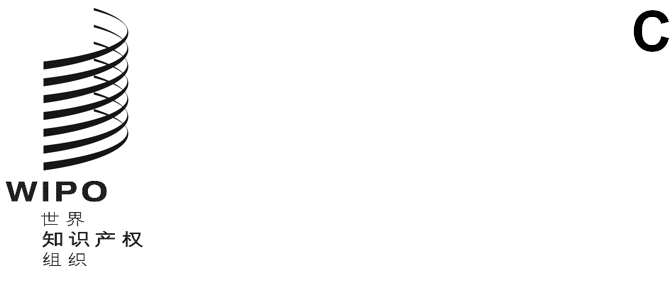 A/63/10原文：英文日期：2022年9月30日世界知识产权组织成员国大会第六十三届系列会议
2022年7月14日至22日，日内瓦总报告经成员国大会通过目　录	段　次导　言	1至5统一编排议程项目会议开幕第1项：	会议开幕	6至7第2项：	通过议程	8至75第3项：	总干事提交产权组织成员国大会的报告	76第4项：	一般性发言	77至78第5项：	选举主席团成员	79至89领导机构和机构事项第6项：	接纳观察员	90至115第7项：	2023年例会议程草案	116第8项：	产权组织各大会和其他机构主席团成员的新选举周期	117至127产权组织各委员会和国际规范性框架第9项：	产权组织各委员会的报告：(i)	版权及相关权常设委员会（SCCR）	128(ii)	专利法常设委员会（SCP）	129(iii)	商标、工业品外观设计和地理标志法律常设委员会（SCT）	130(iv)	关于召开通过外观设计法条约（DLT）外交会议的事项	131(v)	发展与知识产权委员会（CDIP）和审查发展议程各项建议的落实情况	132(vi)	知识产权与遗传资源、传统知识和民间文学艺术政府间委员会（IGC）	133(vii)	产权组织标准委员会（CWS）	134计划、预算和监督事项第10项：	关于审计和监督的报告(i)	独立咨询监督委员会（咨监委）的报告	135(ii)	外聘审计员的报告	136至147(iii)	内部监督司（监督司）司长的报告	148第11项：	关于计划和预算委员会（PBC）的报告	149至168工作人员事项第12项：	关于工作人员事项的报告(i)	人力资源报告	169(ii)	道德操守办公室的报告	169第13项：	《工作人员条例与细则》修正案	170全球知识产权服务第14项：	产权组织仲裁与调解中心，包括域名	171第15项：	马德里体系	172第16项：	海牙体系	173第17项：	里斯本体系	174其他大会和条约第18项：	布达佩斯联盟大会	175其他事项第19项：	向乌克兰的创新和创意部门及知识产权制度提供援助和支持	176至318会议闭幕第20项：	通过报告	319至320第21项：	会议闭幕	321至339导　言本总报告记录了产权组织成员国的下列22个大会及其他机构（成员国大会）的讨论情况和决定：	(1)	产权组织大会第五十五届会议（第30次特别会议）	(2)	产权组织成员国会议第四十三届会议（第18次特别会议）	(3)	产权组织协调委员会第八十一届会议（第53次例会）	(4)	巴黎联盟大会第五十八届会议（第33次特别会议）	(5)	巴黎联盟执行委员会第六十二届会议（第58次例会）	(6)	伯尔尼联盟大会第五十二届会议（第27次特别会议）	(7)	伯尔尼联盟执行委员会第六十八届会议（第53次例会）	(8)	马德里联盟大会第五十六届会议（第32次特别会议）	(9)	海牙联盟大会第四十二届会议（第19次特别会议）	(10)	尼斯联盟大会第四十二届会议（第17次特别会议）	(11)	里斯本联盟大会第三十九届会议（第15次特别会议）	(12)	洛迦诺联盟大会第四十二届会议（第18次特别会议）	(13)	IPC[国际专利分类]联盟大会第四十三届会议（第20次特别会议）	(14)	PCT[专利合作条约]联盟大会第五十四届会议（第31次特别会议）	(15)	布达佩斯联盟大会第三十九届会议（第18次特别会议）	(16)	维也纳联盟大会第三十五届会议（第16次特别会议）	(17)	WCT[产权组织版权条约]大会第二十二届会议（第12次特别会议）	(18)	WPPT[产权组织表演和录音制品条约]大会第二十二届会议（第12次特别会议）	(19)	PLT[专利法条约]大会第二十一届会议（第12次特别会议）	(20)	新加坡条约[商标法新加坡条约]大会第十五届会议（第8次特别会议）	(21)	马拉喀什条约[关于为盲人、视力障碍者或其他印刷品阅读障碍者获得已出版作品提供便利的马拉喀什条约]大会第七届会议（第7次例会）	(22)	北京条约[视听表演北京条约]大会第三届会议（第3次例会）成员国大会于2022年7月14日至22日在日内瓦举行，在由上述两个或两个以上的大会及其他机构召集的联合会议（以下分别称为联合会议和成员国大会）上作出了决定。除本总报告草案外，还起草了产权组织大会（WO/GA/55/12）、产权组织协调委员会（WO/CC/81/4）、马德里联盟大会（MM/A/56/2）、海牙联盟大会（H/A/42/2）、里斯本联盟大会（LI/A/39/2）和布达佩斯联盟大会（BP/A/39/2）等会议的单独报告草案。此外，还为其他机构的会议起草了以下统一编排的报告：产权组织成员国会议（WO/CF/43/1）、巴黎联盟大会（P/A/58/1）、巴黎联盟执行委员会（P/EC/62/1）、伯尔尼联盟大会（B/A/52/1）、伯尔尼联盟执行委员会（B/EC/68/1）、尼斯联盟大会（N/A/42/1）、洛迦诺联盟大会（LO/A/42/1）、IPC联盟大会（IPC/A/43/1）、PCT联盟大会（PCT/A/54/1）、维也纳联盟大会（VA/A/35/1）、产权组织版权条约大会（WCT/A/22/1）、产权组织表演和录音制品条约大会（WPPT/A/22/1）、专利法条约大会（PLT/A/21/1）、新加坡条约大会（STLT/A/15/1）、马拉喀什条约大会（MVT/A/7/1）和北京条约大会（BTAP/A/3/1）。截至2022年7月14日，各大会的成员和观察员名单列于文件A/63/INF/1 Rev.。涉及议程（文件A/63/1）下列项目的会议由下列主席主持：获得通过的议程、文件一览表以及与会者名单分别列于文件A/63/1、A/63/2和A/63/INF/5。统一编排议程第1项会议开幕产权组织成员国大会第六十三届系列会议由产权组织总干事邓鸿森先生召集。本届会议由产权组织大会主席塔季扬娜·莫尔切安大使（女士）（摩尔多瓦共和国）在所有22个大会及其他有关机构举行的联合会议上宣布开幕。统一编排议程第2项通过议程讨论依据文件A/63/1 Prov.4进行。俄罗斯联邦代表团说，它对统一编排议程草案中列入新的议程第19项表示关切。它指出，世界知识产权组织（产权组织）应将其审议工作限制在与其任务授权严格相关的事项上。代表团告诫说，成员国应避免人为地将本组织的工作政治化，而应本着建设性和包容性对话与合作的精神参与其中。将第19项列入议程也引起了程序性问题。成员国在成员国大会召开前一个月收到了拟列入议程的通知，但它们在大会开幕前两个工作日才收到完整案文，这意味着它们没有足够的时间在国家层面审查拟议的议程项目。该议程项目的内容相当于一项政治宣言，其中的评估和申明超出了产权组织的任务范围。作为一个原则问题，本组织不应通过这种文件。此外，议程第19项的实质和财务影响都没有经过审查。它没有被提交给本组织的任何一个主要委员会审议，尽管其提案国有足够的时间这样做。也不清楚为什么第19项的重点是一个特定的国家。俄罗斯联邦指出，在2019冠状病毒病（COVID-19）大流行和市场动荡之后，许多国家都需要本组织的援助。代表团认为，只有在协商一致决策的基础上，才有可能在知识产权问题上进行有效合作。第19项显然是政治化和对抗性的，因此代表团不支持将其列入议程。白俄罗斯代表团说，为了所有成员国的利益，本组织的工作不应该被政治化。一个特定的成员国集团将第19项引入议程违背了公认的做法，破坏了多边主义，构成了对本组织的滥用，将其作为促进一个或几个国家野心的平台。代表团指出，除乌克兰外，其他许多国家都面临着武装冲突、人道主义灾难和严重的经济危机，同样需要援助和支持。此外，作为新议程项目共同提案国的各成员国正在为乌克兰的冲突煽风点火，这与它们为该国的创新和创造部门以及知识产权制度提供援助的呼吁形成鲜明对比。提出议程第19项的成员国所采取的单方面胁迫性措施也对创新和包容性发展产生了破坏性影响，并侵犯了知识产权。将第19项列入议程，没有经过适当的审议，显然是有争议的，而且将开创一个危险的先例，可能使产权组织陷入不团结和危机。津巴布韦代表团说，成员国没有得到足够的时间来审议议程第19项。产权组织是一个技术机构，政治问题应该由其他被授权的国际机构来处理。将议程第19项列入议程，有可能打破产权组织以协商一致方式作出决定的做法和不成文的惯例，可能对其今后的工作和知识产权的发展产生严重影响。代表团说，它不能支持有选择地将一个国家置于其他情况类似或更糟糕的国家之上。代表团认为，如果议程项目的范围扩大到所有面临紧急情况的国家，无论是由气候变化、战争还是经济状况引起的，成员国大会就可以审议该议程项目。这一提案应由计划和预算委员会（PBC）或发展与知识产权委员会（CDIP）进行审查。因此，对该拟议议程项目的审议应推迟到产权组织成员国大会第六十四届系列会议。阿拉伯叙利亚共和国代表团说，产权组织应当对其提供的支持采取一种平衡的做法，特别是对发展中国家和最不发达国家而言，其中许多国家面临着因COVID-19大流行而加剧的经济危机，以及因实施单方面胁迫性措施而产生的发展障碍。后者使数百万人无法实现其发展权，并阻碍了其国民经济的恢复。代表团认为，在最后一刻试图列入一个关于支持一个国家知识产权基础设施的议程项目，打破了本组织的惯例，是非常不正常的。这表明本组织的工作具有歧视性、选择性和不可接受的政治化，本组织的工作应保持纯技术性，不受任何政治议程的影响。尼加拉瓜代表团说，议程第19项构成了一项政治宣言，与本组织的技术任务不相符。联合王国代表团代表请求列入议程第19项的43个成员国发言说，根据《产权组织总议事规则》第5条第(4)款，该请求于2022年6月14日提交。成员国大会通过整个议程只是一种形式，任何实质性讨论都应在各个议程项目下进行。如果不通过议程，就会形成一个危险的先例。它说，难以想象的是，由于某些成员国对讨论议程中的某个议题感到不舒服，所以议程可能不被通过。在成员国大会开幕之前，有足够的时间讨论任何议程项目的内容。代表团指出，乌克兰的特殊情况以及对其整个创新和创造部门以及知识产权制度造成的损害，使人们迫切需要援助和支持。代表团回顾说，议程第19项的目的不是要讨论该国的政治局势，而是要确保该国得到有针对性的、及时的技术援助，而产权组织最适合提供这种援助。委内瑞拉玻利瓦尔共和国代表团赞同阿拉伯叙利亚共和国代表团关于单方面胁迫性措施对遭受这些措施的国家的知识产权制度影响的立场，并认为如果议程第19项保留在议程上，这些国家的情况也应在本届成员国大会上讨论。目前起草的第19项应予放弃，议程的其余部分应以协商一致方式通‍过。美利坚合众国代表团说，不应允许少数成员国将成员国大会作为人质，阻碍本组织的工作。俄罗斯联邦代表团故意将关于请求将补充项目列入议程的议事规则与关于提供随附文件供该项目讨论的规则混为一谈。它指出，只有增加议程项目的请求必须在成员国大会召开前一个月提交。请求将第19项列入议程，是为了在俄罗斯联邦对乌克兰的野蛮侵略造成损害之后，能够讨论对该国创新和创造生态系统的支持和援助问题。这完全属于产权组织的任务范围，产权组织确实需要紧急采取行动。关于成员国大会不应关注单一国家的观点，代表团请成员国参考联合国大会第ES-11/1号决议第15段，根据该段，产权组织不能忽视危机的背景。俄罗斯联邦的入侵及其附带影响，包括对乌克兰的生计、创业精神和创意部门的破坏，损害了产权组织实现其主要目标的能力：建立一个兼顾各方利益的有效知识产权系统，促进创新创造，使未来更加美好，更可持续。法国代表团说，它支持将第19项列入议程，是因为需要帮助一个邻国，该国的文化遗产和知识产权制度正处于消失过程中。产权组织有能力为乌克兰的知识产权制度提供实际和法律援助。此外，根据其任务规定，并考虑到联合国向整个多边体系发出的提供该国可能需要的任何援助的呼吁，产权组织有义务这样做。摩纳哥代表团说，乌克兰的创新企业、大学、医院、实验室、研究机构和公共机构遭到破坏，使该国的整个知识产权生态系统受到威胁。它指出，产权组织的主要任务之一是在其任务范围内的领域向成员国提供技术援助。出于这个原因，摩纳哥是将第19项列入议程的共同提案国。乌克兰代表团说，任何联合国机构，无论其技术性有多强，都不能保持沉默或忽视当前的挑战。因此，成员国应通过目前起草的议程。立陶宛代表团说，通过议程第19项表达对乌克兰的声援，是对俄罗斯联邦无端和无理的侵略对该国知识产权制度造成破坏的回应。它认为，乌克兰正处于战争状态，产权组织必须建立一种制度，立即向其提供援助。斯洛伐克代表团说，议程第19项是技术性的，要求将其列入议程是遵守了《产权组织总议事规则》。没有必要将其排除或修改，那些反对将第19项列入议程的成员国本身就是在将本组织的工作政治化。保加利亚代表团对乌克兰人民表示声援。俄罗斯联邦对乌克兰发动的战争不仅破坏了全球安全与稳定，而且还破坏了经济发展。乌克兰需要整个国际社会的支持，特别是产权组织的支持。保加利亚随时准备与其他成员国和乌克兰合作，重建该国的创新和创造部门，并在各自的体系中寻找共同的协同作用。多民族玻利维亚国代表团说，它反对将产权组织及其成员国大会工作的任何领域政治化或将后者变成对抗平台的任何企图。产权组织应集中精力达成积极的协议，推进其准则制定议程。此外，它还应向所有成员国提供技术援助。中国代表团说它一贯反对将技术问题政治化。产权组织是是专业和技术机构，应聚焦主责主业。本届大会也将审议事关产权组织未来发展的一系列重要专业议题，应避免引入争议性问题及政治性表述，影响会议进程。协商一致原则是产权组织赢得各方支持的重要保障，成员国应从产权组织长远发展考虑，本着协商一致的原则处理相关问题。古巴代表团说，将一个至少会给大会的工作带来阴影的项目列入议程是不谨慎的。各代表团没有足够的时间就议程第19项所附的文件与本国政府协商，该文件在成员国大会开幕前48小时才分发。第19项包含的内容超出了产权组织的任务范围。代表团建议，大会应在协商一致的基础上开展工作，这是它一贯的做法。葡萄牙代表团说，已根据本组织的议事规则要求在议程上增加第19项。应按目前的措辞通过整个议程。瑞士代表团说，鉴于技术援助属于产权组织的任务范围，没有理由将第19项排除在议程之外。代表团还指出，这一议程项目是根据产权组织的《总议事规则》提出的。捷克共和国代表团代表欧洲联盟及其成员国发言说，除了人的痛苦之外，乌克兰的战争还对该国的文化遗产、知识产权基础设施和整个创新生态系统造成了严重损害。没有哪个组织比产权组织更适合解决这些问题。代表团认为，第19项下的工作将有助于对这些紧迫问题作出建设性的回应。加拿大代表团说，将第19项排除在议程之外，就等于压制了成员国为表达对乌克兰的集体支持和对联合国系统的共同承诺而集中的努力。代表团坚持认为，本届成员国大会决不能在没有第19项的情况下进行。朝鲜民主主义人民共和国代表团反对将第19项列入议程，因为它显然是政治化的，是针对一个国家的。其代表团认为，大会的讨论应以透明方式进行。爱沙尼亚代表团赞同联合王国代表团、捷克共和国代表团代表欧洲联盟及其成员国和其他代表团所作的发言，支持将第19项列入议程。俄罗斯联邦代表团说，正在进行的讨论表明，如果保留第19项，成员国之间不可能就通过议程达成协商一致。澳大利亚代表团敦促成员国通过目前起草的议程，并将实质内容的讨论留给相关的议程项目。新西兰代表团支持将第19项列入议程。挪威代表团说，没有理由不按程序或其他方式通过所起草的议程，并补充说，挪威对俄罗斯联邦入侵乌克兰的后果深感关切。瑞典代表团说，将第19项列入议程的请求不应视为一种歧视行为，而应视为产权组织对乌克兰在文化遗产、知识产权基础设施和创新生态系统方面迫切需要援助的回应，俄罗斯联邦的侵略对所有这些方面都造成了严重影响。拉脱维亚代表团说，一致支持不是通过目前起草的议程的先决条件。大韩民国代表团说，没有理由不把第19项列入议程。该项目遵守了《产权组织总议事规则》，其目的只是为了向乌克兰的创新和创造部门以及知识产权制度提供帮助。多米尼加代表团说，反对将第19项列入议程的成员国中没有一个国家说乌克兰不需要援助。相反，它们指出，其他成员国也需要支持。显然，乌克兰需要立即得到援助，代表团想知道，反对议程第19项的成员国是否在建议产权组织等到乌克兰的破坏过程结束后再采取行动。在这个问题上没有达成一致意见绝不意味着第19项应该从议程中删除，其代表团支持将其列入议程。日本代表团说，议程第19项的范围属于产权组织的技术任务。该项目已在成员国大会召开前一个月被列入议程草案，并将在下周对其进行讨论。因此，代表团敦促各成员国按草拟的议程通过。波兰代表团说，由于俄罗斯联邦的军事侵略，乌克兰需要技术援助和能力建设来重建其知识产权基础设施和创新生态系统。因此它认为，成员国应通过整个议程，以便向乌克兰提供这种援助。俄罗斯联邦代表团说，在目前的讨论过程中进行政治指控和发言是不可接受的。代表团告诫说，成员国应避免将成员国大会的工作政治化，并指出主席应要求发表这种言论的任何成员国遵守秩‍序。主席承认俄罗斯联邦代表团提出的程序问题。德国代表团说，议程第19项是应许多代表团的要求列入议程的，因为知识产权为危机恢复和应对全球挑战提供了重要工具。对乌克兰的入侵是最新、最紧迫的挑战，它影响了产权组织的工作，并对该国境内外的创造和创新部门产生了直接影响。因此，它敦促通过带有第19项的议程。以色列代表团说，议程第19项是根据本组织的议事规则提前提出的。为此，代表团支持通过整个议程。阿尔巴尼亚代表团说，成员国应通过整个议程。斯洛文尼亚代表团敦促成员国通过整个议程，并说在乌克兰重建知识产权基础设施是一个主要优先事项。卢森堡代表团指出，它是将第19项列入议程的请求的共同提案国，并表示迫切需要恢复乌克兰的知识产权部门和生态系统。比利时代表团说，它对俄罗斯联邦对乌克兰的非法和野蛮入侵深表关切。它指出，乌克兰迫切需要援助，因此成员国应通过整个议程。塞拉利昂代表团说，它支持将第19项列入议程，因为乌克兰需要援助。它说，其他成员国也可以自由地寻求支持，将有关其自身情况的类似项目列入议程。伊朗伊斯兰共和国代表团说，令人遗憾的是，产权组织在本届成员国大会一开始就陷入了一场分裂的辩论中。协商一致作出决定的长期做法对本组织及其成员国都是有益的，应当保持。代表团赞成支持乌克兰的知识产权基础设施以及创意和创新部门。其他面临经济困难、冲突、占领、单方面胁迫性措施和自然灾害的国家，如阿富汗、利比亚、阿拉伯叙利亚共和国、委内瑞拉玻利瓦尔共和国、也门和伊朗伊斯兰共和国，也将从这种支持中受益。可以在既定机制下提供技术援助，如通过CDIP审议具体提案。将第19项列入议程有可能造成分裂，并可能危及产权组织的正常运作。本组织应专注于其技术任务，避免被拖入有争议的地缘政治问题的讨论。奥地利代表团说，成员国应着手通过在大会召开前一个月修正的议程，并将实质性问题留待适当的议程项目下讨论。主席建议通过文件A/63/1 Prov.4中的统一编排议程草案。主席指出，该草案是根据《产权组织总议事规则》制定的，在前面讨论过程中发言的绝大多数代表团都表示支持通过整个草案。俄罗斯联邦代表团表示反对，说在将第19项列入议程方面没有达成协商一致，一些成员国明确反对将其列入议程。因此，应将通过议程的问题付诸表决。主席建议休会，以便让有关各方进一步非正式地讨论这个问题。回到全体会议后，主席对未能就通过议程草案达成协商一致表示遗憾，并请俄罗斯联邦代表团发言，明确说明其对通过议程草案的提案。俄罗斯联邦代表团对没有达成协商一致表示遗憾，说它认为协商一致通过议程草案的唯一途径是将议程第19项从议程中删除。代表团指出，不希望强行进行表决，因为这不是产权组织的正常做法，但代表团指出，拟议的议程第19项是政治化的，而且由于该项目是在产权组织大会召开前一个月提交的，因此没有经过相关委员会的磋商。代表团说，没有提供财务支出细节，而且代表团认为，就议程第19项而言，其提议不符合产权组织程序。在俄罗斯联邦看来，议程第19项的目的是将俄罗斯联邦妖魔化，并指责它进行侵略。代表团认为，议程第19项的提议者试图在讨论过程中违反《议事规则》。由于这些陈述，并重申将议程第19项保留在拟议的议程上对俄罗斯联邦来说是不可接受的，代表团要求主席澄清有关拟议的统一编排议程草案的情况。主席问俄罗斯联邦，她认为俄罗斯联邦代表团提议就议程第19项提出具体提案的理解是否正‍确。俄罗斯联邦代表团澄清说，建议从议程中删除议程第19项。白俄罗斯代表团指出，它不能支持在统一编排议程草案中保留议程第19项，支持从议程中删除议程第19项。阿拉伯叙利亚共和国代表团指出，它支持俄罗斯联邦关于从统一编排议程草案中删除议程第19项的要求。主席总结说，俄罗斯联邦提议进行表决，白俄罗斯代表团和阿拉伯叙利亚共和国代表团支持该提案。主席请副法律顾问就表决程序作出宣布。伊朗伊斯兰共和国代表团要求作出澄清，询问俄罗斯联邦代表团是要求将议程第19项付诸表决，还是说明反对列入议程第19项，并指出可能有其他方式来达成协商一致。主席对伊朗伊斯兰共和国的代表表示感谢，指出各种立场都很明确，要求是将议程第19项从统一编排议程草案中排除。她请副法律顾问发言，对程序进行澄清。副法律顾问感谢主席，指出有要求进行表决。她希望回顾，俄罗斯联邦代表团根据《产权组织总议事规则》第21条提交了以下提案，并要求进行表决。提案是，从文件A/63/1 Prov.4所载的统一编排议程草案中排除议程第19项。副法律顾问指出，提案得到了白俄罗斯代表团的支持，因此根据规则第25条，该提案将被付诸表决。她提请代表们注意文件A/63/INF/1 Rev.第2段，其中载有产权组织成员国会议的成员国名单。代表成员国会议这些成员国的代表被邀请参加表决。她回顾说，根据《产权组织公约》第七条第(3)款(c)项和(e)项，在遵守第十七条规定的条件下，产权组织成员国会议以三分之二多数票作出决议，弃权不作投票计算。关于由产权组织成员国会议三分之一成员国构成的必要法定人数，她被告知有必要数量的成员国出席。副法律顾问回顾说，根据《产权组织总议事规则》第29条，在主席宣布表决开始后，除了与表决的实际进行有关的程序问题外，不得打断表决的进‍行。主席宣布开始唱名表决，并请副法律顾问发言，为表决程序提供补充指导。副法律顾问说，为了进行唱名表决，她希望提醒各位代表，唱名表决按产权组织成员国会议各成员国国名的法文字母顺序进行。副法律顾问请主席抽签决定首先点名的代表团。俄罗斯联邦代表团提出程序问题，询问将如何组织表决过程，以包括由于会议的混合形式而不在会场的代表团。副法律顾问说，将按照法语字母顺序唱名，请各国表明其投票立场，在会议室内的国家将在会议室内表明其投票立场，而虚拟连接的国家将通过它们迄今为止一直在发言的平台表明其投票立场。副法律顾问说，根据主席的抽签决定，唱名表决将从哈萨克斯坦开始，然后按国名的法文字母顺序进行。她重申了进行表决的提案，即从文件A/63/1 Prov.4所载的统一编排议程草案中排除议程第19项。任何希望支持该提案的代表团请回答“是”；任何反对该提案的代表团请回答“否”；希望弃权的代表团请回答“弃权”。副法律顾问回顾说，根据《总议事规则》，每一代表团的表决情况将列入会议记录。表决结果如下：以下代表团（按各国依其法文国名在法文字母表中的顺序进行表决的先后为序）：尼加拉瓜、阿拉伯叙利亚共和国、朝鲜民主主义人民共和国、萨摩亚、瓦努阿图、委内瑞拉玻利瓦尔共和国、津巴布韦、白俄罗斯、中国、古巴、俄罗斯联邦和伊朗伊斯兰共和国的表决为“是”（12票）。以下代表团（按各国依其法文国名在法文字母表中的顺序进行表决的先后为序）：拉脱维亚、列支敦士登、立陶宛、卢森堡、北马其顿、马耳他、墨西哥、摩纳哥、黑山、挪威、新西兰、巴拿马、巴拉圭、荷兰、秘鲁、波兰、葡萄牙、大韩民国、摩尔多瓦共和国、多米尼加、捷克共和国、罗马尼亚、联合王国、圣马力诺、塞拉利昂、新加坡、斯洛伐克、斯洛文尼亚、瑞典、瑞士、土耳其、乌克兰、阿尔巴尼亚、德国、安道尔、澳大利亚、奥地利、巴哈马、巴巴多斯、比利时、保加利亚、佛得角、加拿大、智利、塞浦路斯、哥伦比亚、哥斯达黎加、克罗地亚、丹麦、厄瓜多尔、西班牙、爱沙尼亚、美利坚合众国、芬兰、法国、格鲁吉亚、加纳、希腊、危地马拉、匈牙利、爱尔兰、冰岛、以色列、意大利和日本的表决为“否”（65票）。以下代表团（按各国依其法文国名在法文字母表中的顺序进行表决的先后为序）：哈萨克斯坦、肯尼亚、吉尔吉斯斯坦、莱索托、利比亚、马达加斯加、马来西亚、马拉维、马里、蒙古、莫桑比克、纳米比亚、尼泊尔、尼日尔、尼日利亚、阿曼、乌干达、乌兹别克斯坦、巴基斯坦、菲律宾、卡塔尔、中非共和国、老挝人民民主共和国、坦桑尼亚联合共和国、圣卢西亚、圣基茨和尼维斯、圣文森特和格林纳丁斯、塞内加尔、塞尔维亚、塞舌尔、苏丹、塔吉克斯坦、泰国、特立尼达和多巴哥、突尼斯、乌拉圭、越南、赞比亚、阿富汗、南非、阿尔及利亚、安哥拉、沙特阿拉伯、阿根廷、亚美尼亚、巴林、孟加拉国、伯利兹、不丹、多民族玻利维亚国、波斯尼亚和黑塞哥维那、博茨瓦纳、巴西、文莱达鲁萨兰国、柬埔寨、喀麦隆、刚果、埃及、萨尔瓦多、阿拉伯联合酋长国、埃塞俄比亚、加蓬、冈比亚、格林纳达、几内亚比绍、洪都拉斯、印度、印度尼西亚、伊拉克、牙买加和约旦弃权（71票）。以下代表团（按各国依其法文国名在法文字母表中的顺序进行表决的先后为序）：基里巴斯、科威特、黎巴嫩、利比里亚、马尔代夫、摩洛哥、毛里求斯、毛里塔尼亚、缅甸、瑙鲁、纽埃、巴布亚新几内亚、刚果民主共和国、卢旺达、罗马教廷、圣多美和普林西比、索马里、斯里兰卡、苏里南、乍得、东帝汶、多哥、汤加、土库曼斯坦、图瓦卢、也门、安提瓜和巴布达、阿塞拜疆、贝宁、布基纳法索、布隆迪、科摩罗、科特迪瓦、吉布提、多米尼克、厄立特里亚、斯威士兰、斐济、几内亚、赤道几内亚、圭亚那、海地、库克群岛、马绍尔群岛和所罗门群岛缺席（45票）。副法律顾问宣布了表决结果，在此基础上主席指出，关于从议程中排除议程第19项的提案未获通过。产权组织各大会各自就其所涉事宜，通过了文件A/63/1 Prov.4中的拟议议程（在本文件中称为“统一编排议程”）。在对从文件A/63/1 Prov.4中的拟议议程中删除议程第19项的提案进行表决后，以12票“赞成”、65票“反对”和71票“弃权”，通过了统一编排议程。俄罗斯联邦代表团说，有117个成员国没有支持将第19项列入统一编排议程草案。因此，成员国在这方面没有达成协商一致。许多没有参加表决的成员国需要产权组织的援助，不准备参与其工作的政治化。表决的进行中可能存在违反程序的情况，表决结果是可耻的。鉴于多数成员国没有支持将第19项列入统一编排议程草案，现在出现的问题是，成员国打算如何在即将举行的会议上处理该项目的实质问题。新加坡代表团说，它对提交议程第19项投了赞成票，因为产权组织所有成员国都应有权提出其关切的、与产权组织工作有关的议程项目。然而，这不影响它对可能在第19项下审议的提案的表决立场，提案将根据其本身的价值加以审议。印度尼西亚代表团说，它投了弃权票，因为它担心就通过统一编排议程进行表决的决定，可能对本组织的工作方法构成一个不可取的先例。统一编排议程第3项总干事提交产权组织成员国大会的报告总干事致辞照录如下：“产权组织大会主席塔季扬娜·莫尔切安大使阁下，
尊敬的各位部长，
各位阁下，
尊敬的各位代表，
朋友们、同事们：“我很荣幸地欢迎各位出席产权组织成员国大会第六十三届系列会议。“在近乎空荡荡的大厅里召开两年会议之后，今年能够在现场欢迎你们中的900人，感觉不可思议。我们也热烈欢迎那些从世界各地远程参会的代表。今年的成员国大会共有来自全球知识产权界的1,100多名与会者。“首先，我想要感谢主席莫尔切安大使，感谢你在任期的第一年以及在今年成员国大会筹备期间，对我和我的同事们的宝贵领导和指导。我们还要感谢在过去一年举行会议的许多委员会、工作组和其他机构的所有会议主持人。与以往一样，我们对集团协调员的支持深表感谢，他/她们肩负着代表不同地区集团并寻求共识的艰巨任务。你们的指导、支持和鼓励帮助我们让产权组织为所有成员服务。“我还要向产权组织的许多同事致以最深切的谢意，为了成功举办成员国大会，他/她们孜孜不倦、满怀热情地工作，还在过去一年与大家密切合作。***“亲爱的同事们，“在去年的成员国大会上，我曾说过：‘在这样的时期，产权组织的工作……不能一切照旧。’这就是为什么我们的中期战略计划立下雄心壮志，要让世界‘把知识产权用作创造就业、吸引投资、发展企业并最终发展经济和社会的有力工具’。“当我分享这个新的愿景和使命时，我们尚处于冠状病毒病的危机之中。今年，似乎我们正在最终走出冠状病毒病这一漫长而黑暗的隧道，但出口之处并非艳阳高照、晴空万里，而是乌云密布、风暴将至。“对乌克兰的侵略。全球通胀。食品和能源供应链中断。全球形势仍然极具挑战。“但是，尽管存在这些挑战，我们不能回头看或停止构建全球知识产权生态系统未来的工作。“作为全球知识产权界的一员，我们必须继续全力以赴，将知识产权从只有专业人士关注的技术垂直领域，转变为就业、投资和发展的强大催化剂，为各地的创新者和创作者提供支持。“事实上，更广泛的趋势也在告诉我们，我们必须在自己的道路上坚定前行。尽管大流行病造成了巨大的破坏，但它也是技术、数字化和创新的强大加速器。在许多国家，知识产权继续从边缘走向中心，因为企业和经济体利用危机作为重新构想、重组和重建的契机，将创新和创造作为增长的引擎。“通过产权组织PCT体系提交的国际专利申请在2021年达到历史最高水平，首次超过275,000件。通过马德里和海牙体系提交的商标和外观设计申请实现了两位数增长，分别为15%和21%。产权组织的替代性争议解决机制的使用量增长了44%，产权组织域名争议解决机制的使用量增长了22%。“这些数字进一步证实了近年来知识产权申请量的较大增长，你们许多国家知识产权局也在经历这种情况。2015年以来，商标申请量爆炸性地翻了一番，达到1,700多万件，同一时期的专利和外观设计申请量尽管略低，仍大幅增长了15%。“创新经济的其他要素也在增长或具有韧性。与2008年金融危机后不同，2020年全球研发支出增长了3%以上。在企业层面，研发增长一直持续到2021年，研发支出最高的那些企业，其支出估计增长了10%。将于9月发布的2022年版产权组织《全球创新指数》将提供关于全球创新状况的更多详情。“值得注意的是，这些积极的知识产权、创新和创造指标是由多个增长引擎所驱动的，而不仅仅是传统创新强国的引擎。“如今，每十件知识产权申请中就有七件是在非洲、亚洲和拉丁美洲产生的。过去12个月，非洲和拉丁美洲的风险投资增长了三倍多，分别达到30亿美元和160亿美元。宝莱坞和诺莱坞的电影制作数量已经超过了好莱坞，2021年Spotify和Netflix上播放最多的内容来自波多黎各和大韩民国。“巴西、保加利亚、印度和越南等特点迥异的国家在GII中的进步最为稳定。现在有近50个国家拥有独角兽初创企业——包括厄瓜多尔、印度尼西亚、立陶宛、马来西亚、塞内加尔和泰国。而十年前只有五个国家。“在我们所处的这个激动人心的时代，创新和创造可以来自任何地方。“但最令我动容的是我们的工作对当地人们的真正影响。“今年早些时候，我在墨西哥执行公务时有幸会见了来自全国各地的土著社区。这些土著社区经过漫长旅程来到墨西哥城与产权组织接触，因为想要知道知识产权如何成为它们的朋友和盟友，将其遗产推向世界。这些社区包括来自瓦哈卡州的一个特殊妇女群体，她们有一项传统的手工艺，名为‘卡霍诺斯丝绸’的丝织品，最近获得了地理标志。“瓦哈卡地区受到大流行病的严重冲击，当地社区希望重新振作起来，产权组织正在帮助其将地理标志保护与商标、外观设计和其他类型的知识产权的使用相结合，对这种手工产品进行营销、打造品牌和包装，在尊重当地传统的同时将其推向世界。“诸如此类的故事提醒我们在成员国大会上所做工作的重要性，我们在这里携手共进，可以为外面人们的生活带来改变。***“亲爱的同事们、朋友们，“去年，我们收到了你们对《2022/23年计划和预算》的批准，以及对《2022-2026年中期战略计划》的核可。“自那时起，我们的重点一直简单而专注——将它们转化为具体的计划和行动，以便交付你们所期望的成果和影响。“为了做好这项工作，我们继续采用成果管理制框架，对本组织的资源进行审慎、高效和有效的管理。“我很高兴地报告，尽管大流行病带来了挑战，2020/21两年期我们记录了非常健康的近2.45亿瑞郎盈余。这使我们处境良好，能够将这些盈余投资于能力、工具和项目，继续为你们提供强有力的支持，即便整个金融和宏观经济环境仍然动荡且充满挑战。“高标准的治理和风险管理是我们成功的关键，我也很高兴与各位分享，外聘审计员已经认可我们的风险管理和内部控制方法是联合国系统中最有力的之一。“一个支持创新者和创作者的联合国机构本身必须具有支持主动性、活力和积极性的工作场所文化。将我们的文化转变为开放、透明和充满活力的文化，对我和我的同事们仍是一项关键领导优先事项，我们全面致力于在几年内实现这一目标。“作为这个过程的一部分，我们开展了有史以来的首次员工参与度调查，并且已经利用调查结果在各个工作部门层面以及整个组织层面进行开诚布公的对话，讨论我们作为一个组织可以如何改进。我们也相信，多样性是我们的力量源泉，我们将继续努力打造一支充满活力的多样化工作队伍。***“在动态管理、强有力的治理和健全的行政管理的基础上，我们建立了四个工作支柱——向所有人伸出手、让人们走到一起、为人们带来价值和在实地产生影响。我接下来将逐一介绍。“首先，向所有人伸出手。“对太多人而言，知识产权仍然是一个让人望而生畏的技术话题，最好是留给一小部分知识产权专家和技术人员来处理。这种情况需要改变，我们全球知识产权界必须让非专业人员、创新者和创造者都认为知识产权与自己有关，并且能够理解知识产权。“在过去一年中，产权组织改变了传播我们工作的方式，从仅仅关注技术性知识产权问题，转为分享知识产权如何影响人的生动故事。我们最受关注的报道之一来自津巴布韦的漫画家蒂诺·马科尼，他正在创作一系列新的非洲超级英雄，激励着新一代的非洲插图画家和艺术家。“我们还拓宽了传播渠道。我们在去年年底推出了Instagram账户，其中60%的关注者年龄都不超过35岁。明年我们将启动TikTok账户。现在，我们在各大社交媒体平台上有超过35万名关注者，自上届大会以来有了两位数的增长。“我们也一直在利用数字力量，通过新方式接触利益攸关方。我们关于地理标志的虚拟展览自去年秋季开展以来，已吸引了7万名在线观众；为了在土著社区的青年和气候变化之间建立联系，我们最近举办了土著人民和当地社区青年摄影奖，吸引了来自世界各地的230多幅作品。“我也很高兴地报告，今年的世界知识产权日吸引了前所未有的全球参与。在‘知识产权与青年：锐意创新，建设未来’这一主题下，我们的数字平台记录的展示量超过1,500万，189个成员国举办了近600场世界知识产权日活动，这样的参与力度是前所未有的。“我们看到许多知识产权局正在以新的方式进行传播，并发展‘双语能力’——既能在我们之间以技术方式谈论知识产权，也能以引起共鸣和联系的方式向他人传递关于知识产权的信息。我们希望你们中有更多的人加入这一运动，将你们的社区与我们的工作联系起来。“其次，产权组织将继续发挥作为全球论坛的关键作用，让人们走到一起，通过各种方式交流思想、形成规范、建立伙伴关系。“随着卫生状况的稳定，我们的委员会和工作组恢复了正常的工作时间和节奏，这令人振奋。虽然我们还未就所有未决议题达成全面共识，但这些会议的恢复让我看到了希望，我们知识产权界可以采取有意义的措施来推进这些议题。“而且，虽然达成共识仍非易事，但也绝非毫无可能，这样的例子并不难找。今年7月1日，世界各地的知识产权局实施了新的产权组织标准ST.26，该标准用于在专利文献中描述氨基酸和核苷酸，这标志着多年的密切合作、协作和共识修成正果。有志者事竟成，秘书处随时准备帮助成员国找到志向和成功。“除了制定准则工作外，产权组织仍然可供大家一起探讨前沿的知识产权问题。我们已经开始就商业秘密相关问题开展对话，这个话题在许多行业中都在逐渐靠近核心位置。我们继续为‘知识产权与前沿技术对话’蓄力造势。自上届大会以来，已经举办了两场对话会，共有来自110多个国家的两千多人注册参加这两场会议。我们的第六次对话会定于9月21日开始，将深入探讨人工智能发明和政策问题——你们中的许多人作为知识产权局局长，对这些问题非常熟悉。“今年11月1日，我们还将启动产权组织首场关于知识产权融资的高级别对话。这是许多成员国相当感兴趣的一个问题，我们期待着汇聚商业、金融和公共部门的利益攸关方，共同探讨如何支持初创企业和中小企业利用其知识产权和无形资产获得资金。为了准备这些讨论，我们正在发布一系列关于各国在这一领域工作的报告——去年最先发布了新加坡的报告，巴西、加拿大、中国、日本、牙买加、大韩民国、墨西哥、瑞士和联合王国的报告也在编写中。“我们乐于将人们聚在一起讨论，也希望能将人们聚在一起行动。伙伴关系对于我们能够实现规模影响力越来越重要。若要应对大流行病和气候变化等复杂的全球挑战，需要不同利益攸关方之间的伙伴关系。“为了深化对中小企业的支持，我们正在与国际商会、国际贸易中心和国际可再生能源署合作，将我们的专业知识和计划提供给它们所服务的或其网络中的中小企业。我们与大学技术经理人协会和国际商标协会等非政府组织的合作，使我们能够利用广泛的知识产权专门知识，在技术转让、传统知识和支持女性参与知识产权等领域为你们提供支持。“我们与合作伙伴共同改变生活的另一个领域是我们的无障碍图书联合会（ABC）的工作。ABC现在有80种语言超过75万种图书可供跨境交换，帮助为全世界千百万盲人、视力障碍者或其他印刷品阅读障碍者增加学习和休闲机会。“作为一个联合国机构，我们的使命是利用专门知识来应对全球挑战。因此，我们很高兴在今年终于加入了联合国可持续发展集团，并全面致力于利用我们在知识产权和创新方面的专门知识促进可持续发展目标的实现。“我们继续在日内瓦和其他地方建立伙伴关系，帮助成员国克服大流行病等复杂挑战。今年4月，我们与世界卫生组织和世界贸易组织合作，推出了‘2019冠状病毒病三方技术援助平台’。这是一个由产权组织托管的网络平台，它使成员国能够利用所有三个组织的专门知识，是我们围绕知识产权、公共卫生和贸易问题加强合作的直接成果。我强烈鼓励各成员国访问该平台，探讨它如何能为你们提供帮助。我们还将在秋季举行第三期诊断技术三方讲习班，随后在12月15日举行关于2019冠状病毒病和大流行防范的联合研讨会。“创新解决方案对一些全球挑战的方方面面至关重要，气候变化是其中之一。我很高兴地告诉大家，气候变化技术的技术牵线搭桥平台WIPO GREEN在改版后涵盖了近13万项需求、技术和专利。此外，自上届大会以来，又有九个合作伙伴加入了该平台，我们还为阿根廷、中国、印度尼西亚和日本的六项新的匹配协议提供了支持。WIPO GREEN的下一阶段将集中在某些行业垂直领域，并将支持各知识产权局制定政策，助力本国的气候变化技术发展。“各位阁下，“在联合国机构中，产权组织的一个独特之处在于，我们不仅为政府利益攸关方提供服务，还为企业家和企业提供服务。“我们感到欣慰的是，需求仍然强劲，我们全面致力于确保这些服务继续为我们的用户带来价值。持续投资于相关IT平台，如PCT复原力安全平台项目，并提升客户和用户的参与度，将是提高我们的效率、保持服务水准和增强客户体验的关键所在。我们希望以这种方式，在你们的创新者使用我们的服务跨境转移其知识产权时，继续为其带来价值。“我们还致力于为你们提供作出知情政策选择所需的数据，我们很高兴地看到，在参与我们首次全球创新指数利用情况调查的近80个国家中，有三分之二报告称其将全球创新指数作为提高本国创新生态系统实力的宝贵政策资源。我们的团队还在推进一个项目，帮助成员国掌握并更好地衡量创意经济的指标。“我们的知识产权办公套件继续为知识产权局提供IT架构和软件，用于后台管理和实现数字化，最新版本已允许知识产权局使用基于云的解决方案。目前，已有超过90个产权组织成员国成为知识产权办公套件的用户，我们预计随着越来越多的知识产权局实现数字化并与申请人和用户进行在线接洽，需求将继续增长。***“我们的工作中最重要和最有成就感的领域之一是帮助你们——我们的成员，特别是发展中国家和最不发达国家，利用知识产权促进增长和发展。知识产权这样的无形资产需要变得有形才能让人们真正看到其价值，因此产生影响对于在这方面取得成功至关重要。“在我们的中期战略计划中，我们将女性、青年和中小企业作为我们的侧重领域。我重点介绍一下我们在这些领域开展的一些工作。“我们正在与智利、哥伦比亚、多米尼加和墨西哥合作实施一个新项目，通过一项定制的培训和指导计划，支持科学、技术、工程和数学行业的32名女性发展在生物技术、工程和化学等领域的实用知识产权技能。“在乌干达，我们已经为70名女企业家就利用知识产权进行产品开发和商业化提供了指导。我们已经颁发了13份商标证书支持这些企业家的品牌战略，另有15份正在准备过程中。“我们的‘土著和当地社区女企业家指导和牵线搭桥计划’现已进入第二阶段。我们最近在阿拉伯地区启动了首个知识产权与妇女创业项目，正在帮助约旦佩特拉的35名女企业家注册、管理和商业化其知识产权。“与青年进行接触是本组织的另一个关键优先事项。青年不仅是未来的创新者和创造者，而且占非洲等发展中地区人口数量的大部分，在这些地区有65%的人口年龄在30岁以下。“因此，我们正在制定一项地区青年创业计划，通过指导和知识产权技能发展，支持更多非洲青年企业家利用知识产权制度来促进业务发展。我们还在致力于与佛得角合作开展一个新项目，为200名青年企业家提供培训，以释放知识产权的价值。“与此同时，我们还拓宽了WIPO学院的工作范围，使之超越技术性知识产权知识的转移，还包括培养实用的知识产权技能。通过开设‘青少年和教师知识产权’等课程，以及初创企业知识产权、移动应用知识产权及电子游戏制作者知识产权方面的各项计划，我们力求让企业家、企业主及其他人掌握取得成功所需的知识产权技能。“对于那些希望追求更深层次知识产权专门知识的人来说，我们正在通过扩大我们在世界各地的知识产权培训机构网络来满足需求。我们目前在运作的知识产权培训机构已有十多家，未来几年将增加至30家，既有在阿尔及利亚、土耳其、阿拉伯联合酋长国发展中的新机构，也有非洲地区知识产权组织、东盟和海湾合作委员会在内的国际合作伙伴。“我们还在准备启动第二轮青年专家计划的申请，该计划已将来自世界各地的11名青年专家领进产权组织，以扩展其知识产权知识和技能，使其成为贵国、贵地区下一代的知识产权和创新领袖。“支持初创企业和中小企业利用知识产权促进业务增长，是我们工作的另一项重要内容。中小企业在全球经济中发挥着关键作用，占全球企业总数的90%，雇用全球70%的劳动力，创造高达半数的全球GDP。“我们的知识产权诊断工具自去年11月推出以来，已经帮助三千多名企业主理解其知识产权资产以及这些资产与业务战略有何联系，生成了800多份个性化报告。该工具已被翻译成六种联合国语言，很快还将增加两种语言。“除了在埃塞俄比亚、沙特阿拉伯、叙利亚、特立尼达和多巴哥、乌克兰及其他国家为中小企业提供培训的常规项目之外，我们还正在为哥伦比亚、多米尼加和秘鲁的中小微企业交付一项知识产权商业化和货币化计划，我们也正在与萨尔瓦多和格鲁吉亚合作，针对其技术和农业部门的小企业开展培训计划。而2020/21年度WIPO学院的中小企业学员达到15,000家，比上一个两年期增加了20%。“针对研究人员，我们的技术与创新支持中心网络继续扩展，去年已达到约90个国家的1,300个，共处理了170万次问询。我们现在正在将这些中心结成国家网络，包括在斯威士兰、塞拉利昂和佛得角等国，我们也正开始将国家网络结成区域网络，在波罗的海国家设立了一个试点。上个月，我们还完成了一项包括埃及22所高校和约旦11所高校，旨在建设其知识产权管理能力的项目。“我们还致力于让知识产权服务于社区，特别是在遗产和传统知识领域——从而让知识产权帮助这些社区将自己的工艺品、遗产和智慧推向世界，在这一过程中创造就业机会并提升社区的地位。“我在前面谈到了我们在墨西哥的‘卡霍诺斯丝绸’项目。我们还在巴西发起了我们第一个以社区为重点的倡议，与政府机构巴西小微企业服务局开展合作，支持亚马逊地区的特费和阿尔瓦朗伊斯社区发展集体商标。这项倡议已支持420名生产者从当地面粉、蜂蜜和油产品中创造价值。“除此之外，我们正在实施一系列国家和区域地理标志项目，包括支持塞内加尔的‘卡萨芒斯之果’、阿尔及利亚的‘舍沙尔蜂蜜’、柬埔寨的‘贡布海盐’和太平洋岛屿的‘卡瓦’。“根据最不发达国家成员的反馈意见，我们还为它们制定了一揽子毕业支持方案，旨在为计划毕业的经济体提供有针对性的、实质性的和有影响力的技术援助。我们已经开始与最不发达国家接触，以将这项一揽子方案利用起来。欢迎最不发达国家与我们联系，了解更多信息。“最后，我们高兴地看到，我们去年应成员国要求制定的2019冠状病毒病一揽子援助措施正在获得越来越多的认可，有23个项目已经完成或正在进展中，还有8个项目正在讨论中。尽管如此，我们仍敦促更多成员国利用该一揽子措施提供的多种支持和援助。“这些只是产权组织所做工作的一个快照，这些工作是为了支持你们——我们的成员国，并真正使产权组织成为你们利用知识产权促进增长和发展的合作伙伴。***“亲爱的同事们，朋友们，“无论我们面临什么样的挑战和困难，全球知识产权界都能够而且应该秉承我们所支持的创新者和创造者的活力、能量和乐观精神，在我们共同开启的转型之路上继续前进。“我和我的同事们真诚希望，本届大会不仅能让我们有机会重申我们与你们这些成员的关系，而且还能让你们重新建立彼此之间的联系，重新构想知识产权和知识产权机构的作用，并重新努力将知识产权从一束法律权利，转化为促进就业、投资、商业增长并最终促进经济和社会发展的强大催化剂。“产权组织将继续在你们的增长和发展之路上与你们同行，祝大家成员国大会圆满成功，取得丰硕成果，产生巨大影响。“非常感谢大家。”统一编排议程第4项一般性发言以下125个国家（包括代表国家集团的9个）、1个观察员、4个政府间组织和9个非政府组织的代表团和代表在本议程项目下作了发言或提供了书面发言稿：阿尔巴尼亚、阿尔及利亚、阿根廷、阿拉伯联合酋长国、阿拉伯叙利亚共和国、阿曼、阿塞拜疆、埃及、埃塞俄比亚、爱沙尼亚、安哥拉、安提瓜和巴布达、奥地利、澳大利亚、巴巴多斯、巴基斯坦、巴拉圭、巴拿马、巴西、白俄罗斯、秘鲁、冰岛、波兰、博茨瓦纳、布基纳法索、朝鲜民主主义人民共和国、大韩民国、丹麦、德国、多哥、多米尼加、多民族玻利维亚国、俄罗斯联邦、厄瓜多尔、法国、菲律宾、斐济、芬兰、佛得角、冈比亚、刚果、哥伦比亚、哥斯达黎加、格鲁吉亚、古巴、黑山、吉尔吉斯斯坦、几内亚、加拿大、加纳、柬埔寨、捷克共和国、津巴布韦、卡塔尔、科特迪瓦、克罗地亚、肯尼亚、莱索托、老挝人民民主共和国、立陶宛、联合王国、罗马尼亚、马达加斯加、马拉维、马来西亚、美利坚合众国、蒙古、孟加拉国、摩尔多瓦共和国、摩洛哥、莫桑比克、墨西哥、纳米比亚、南非、尼泊尔、尼日利亚、挪威、葡萄牙、日本、瑞典、瑞士、萨尔瓦多、萨摩亚、塞尔维亚、塞拉利昂、塞浦路斯、沙特阿拉伯、圣马力诺、斯里兰卡、斯洛伐克、斯洛文尼亚、斯威士兰、苏丹、塔吉克斯坦、泰国、坦桑尼亚联合共和国、特立尼达和多巴哥、突尼斯、土耳其、土库曼斯坦、瓦努阿图、危地马拉、委内瑞拉玻利瓦尔共和国、乌干达、乌克兰、乌兹别克斯坦、西班牙、希腊、新加坡、新西兰、匈牙利、牙买加、亚美尼亚、伊拉克、伊朗伊斯兰共和国、以色列、意大利、印度、印度尼西亚、约旦、越南、赞比亚、智利、中国、巴勒斯坦、非洲地区知识产权组织（ARIPO）、非洲知识产权组织（OAPI）、海湾阿拉伯国家合作委员会专利局（海合会专利局）、欧亚专利组织（EAPO）、阿联酋知识产权协会（EIPA）、第三世界网络（TWN）、健康与环境计划（HEP）、拉丁美洲知识产权学院（ELAPI）、美洲工业产权协会（ASIPI）、日本知识产权协会（JIPA）、知识生态国际（KEI）、中国国际贸易促进委员会（中国贸促会）和中华全国专利代理人协会（ACPAA）。本议程项目下的发言收入附件。统一编排议程第5项选举主席团成员讨论依据文件A/63/INF/1进行。副法律顾问在介绍该议程项目，回顾说，在当年成员国大会上，成员国需要选举以下主席团成员：产权组织协调委员会、巴黎联盟执行委员会和伯尔尼联盟执行委员会各一名主席和两名副主席。她还回顾说，根据产权组织协调委员会特别议事规则第3条第(2)款(a)项，今年产权组织协调委员会主席团成员中，主席和第二副主席应从巴黎联盟执行委员会普通成员的代表中选出，第一副主席应从伯尔尼联盟执行委员会普通成员的代表中选出。副法律顾问提醒各代表团，产权组织协调委员会、巴黎联盟执行委员会和伯尔尼联盟执行委员会主席团成员的任期为一年。她随后宣布，在进一步提名之前，建议暂时选举以下职位的主席团成员：产权组织协调委员会主席、产权组织协调委员会第二副主席、巴黎联盟执行委员会主席、伯尔尼联盟执行委员会主席，以及伯尔尼联盟执行委员会副主席。由于仍有职位空缺，副法律顾问请大家就仍然空缺的主席团成员职位进行补充提名。主席感谢副法律顾问，关于该议程项目，她指出各代表团就副法律顾问宣读的提名达成了共识。主席指出，虽然还需要就主席团成员的其余空缺位置进行更多的提名和协商，但她建议成员国核可那些已达成共识的提名。因此，她请各代表团同时继续就剩余的提名进行协商，并相应通知副法律顾问。由于没有人反对，主席敲槌决定当选的主席团成员，并宣布会议将在稍后阶段重新审议该议程项目。她感谢各代表团的合作，并说在开始审议之前，她希望向协调委员会主席以及其他委员会的副主席和其他主席团成员的当选表示祝贺。重新讨论议程第5项时，新当选的协调委员会主席欢迎各代表团参加协调委员会的会议，并宣布在开始审议该项目之前，他希望回顾一下当天是他的邻国哥伦比亚的国庆日，希望借此机会祝他/她们在庆祝国庆日时一切顺利。他感谢各成员国对他的信任，选举他担任这一职务。他还希望感谢他的前任，祝贺她在任期内与所有即将离任的产权组织协调委员会主席团成员所做的工作，并祝愿他/她们在今后作为本国在产权组织的代表开展工作时一切顺利，希望他能够依靠他/她们和各自代表团的支持。主席向成员国保证，他将尽一切可能表明，成员国对他的信任是正确的。主席回顾说，仍有一些空缺职位，秘书处已收到新的提名。因此，他建议重新讨论该议程项目，以便各代表团能够了解提名情况，然后着手选举产权组织各机构的其余主席团成员。由于没有人反对他关于重新讨论议程第5项的提议，主席请副法律顾问介绍关于空缺职位的提名的最新情况。副法律顾问宣布，经过成员国之间的非正式磋商，已达成共识，为剩余的空缺职位选举以下主席团成员：产权组织协调委员会第一副主席、巴黎联盟执行委员会副主席，以及伯尔尼联盟执行委员会副主席。她告知各代表团，各机构所有当选主席团成员的姓名将载于文件A/63/INF/2，并将在适当时候在产权组织网站上公布。主席感谢副法律顾问，并呼吁支持被提名的主席团成员，因为他/她们的提名在成员国中获得了共识，看到没有反对意见，他宣布了这一决定。选举产生了以下主席团成员：产权组织协调委员会主　席：阿尔弗雷多·苏埃斯库姆·阿尔法罗（先生）（巴拿马）副主席：李泰镐（先生）（大韩民国）副主席：薇薇恩·卡奇翁瓜（女士）（纳米比亚）巴黎联盟执行委员会主　席：阿伊娜·维伦吉·卡乌恩杜（女士）（纳米比亚）副主席：费萨尔·阿莱克（先生）（阿尔及利亚）伯尔尼联盟执行委员会主　席：艾哈迈德·苏莱提（先生）（卡塔尔）副主席：安娜·沃帕拉（女士）（芬兰）副主席：劳拉·哈梅尔（女士）（美利坚合众国）各大会和其他机构的主席团成员名单见文件A/63/INF/2。统一编排议程第6项接纳观察员讨论依据文件A/63/3 Rev.进行。副法律顾问介绍该议程项目，请各代表团注意文件A/63/3 Rev.，并回顾说，请产权组织成员国大会审议文件第4段所列的3个国际非政府组织和16个国家非政府组织要求获得产权组织成员国各会议观察员地位的申请。副法律顾问回顾说，根据成员国通过的适用于国家非政府组织的规则，秘书处在向本次大会提交非政府组织的申请之前，已经与国家非政府组织所在的成员国进行了必要的磋商。她还指出，所有16个相关国家非政府组织的申请都得到了必要的同意。中国代表团感谢主席和总干事对会议的精心组织和成功举办。代表团评论非政府组织申请人的观察员地位申请，表示中国不反对多数非政府组织的观察员地位申请，愿意看到这些组织发挥积极作用。但是，代表团补充说，中国不能同意亚洲法律学生联合会（ALSA）、维基媒体阿根廷分会、维基媒体瑞士分会——推广自由知识的协会、维基媒体法国分会——共享自由知识的协会、维基媒体德国分会——促进自由知识的协会、维基媒体意大利分会——传播开放知识的协会、维基媒体南非分会和维基媒体瑞典分会的观察员申请。代表团反对这些观察员地位申请。此外，代表团指出，ALSA在其17个国家分会的名单中提到了中国香港、中国澳门和中国台湾省，这严重违反了一个中国原则。代表团说，关于在阿根廷、瑞士、法国、德国、意大利、南非和瑞典的维基媒体分会，其主要业务是支持和促进特定地区的维基媒体项目。代表团认为，一些项目，包括维基百科网站，包含大量违反了一个中国原则的不准确信息。中国回顾说，在这方面，中国已经多次表明了自己的立场，包括在2020年和2021年的产权组织成员国大会以及2022年5月9日至13日举行的版权及相关权常设委员会（SCCR）会议期间。截至今日，维基媒体及其附属机构尚未解决代表团提出的关切。代表团认为，上述8个观察员地位申请方严重违反了一个中国原则，这与联合国大会第2758号决议和产权组织关于一个中国原则的一贯立场相悖。代表团强调，产权组织作为联合国的专门机构，应当执行联大第2758号决议，不接受ALSA或维基媒体分会作为观察员。代表团强调，过去接纳观察员的决定是在成员国协商一致的情况下作出的。德国代表团代表B集团发言，感谢秘书处编写工作文件A/63/3 Rev.，并表示支持其中所载的所有观察员地位申请。代表团指出，该文件说，秘书处收到的所有观察员地位申请都包含必要的信息，而根据B集团的理解，这指的是能够审议并随后授予观察员地位的必要信息。代表团进一步指出，按其理解，如产权组织网站所示，工作文件中的所有组织都遵守了适当的程序，符合申请产权组织观察员地位的接纳标准。代表团表示，观察员组织为产权组织的审议工作带来了技术专长和见解，如果它们能够表明其目标与知识产权领域之间的直接关系，B集团认为，这些组织能够观察和促进会议进程是非常重要的。代表团强调，欢迎各种各样的非政府组织、政府间组织、行业团体和其他利益攸关方参与有关当前知识产权议题的协商进程和讨论，是产权组织的一个普遍做法。代表团指出，这是成员国在产权组织所珍视的透明度和包容性的重要组成部分。代表团指出，B集团不知道有什么信息会使其成员认为工作文件中所列的任何组织不能为当前知识产权议题的讨论作出宝贵贡献。因此，该集团敦促批准文件A/63/3 Rev.中所列的全部申请名单。塔吉克斯坦代表团注意到中国代表团提出的关切。它回顾说，关于接纳观察员的决定一直是由成员国协商一致作出的，它表示希望所有各方在接受非政府组织申请者的观察员地位请求之前，将继续尊重和遵守协商一致原则。津巴布韦代表团注意到维基媒体基金会及其附属组织的观察员地位申请以及一些成员国对这些组织提出的保留意见。代表团重申在考虑批准观察员地位时协商一致原则的神圣性和重要性，指出中国代表团的关切应得到考虑，表示支持将对该议程项目的审议推迟到下届大会，以使有关各方能够进行双边讨论。多民族玻利维亚国代表团希望感谢秘书处编写文件A/63/3 Rev.，并强调必须考虑成员国在此问题上表达的关切。代表团指出，尚未达成协商一致，必须尊重协商一致的原则。尼加拉瓜代表团呼吁对接纳观察员参加产权组织会议采取程序性办法，并指出非政府组织，包括所有维基媒体分会和ALSA，都应该对其开放。同时，代表团强调了通过相互合作和基于协商一致的方法取得进展的重要性。吉尔吉斯斯坦代表团说，国家的主权、领土完整和独立非常重要，构成了联合国所反映的国际法的基础。它强调，因此在接纳非政府组织作为产权组织的观察员方面，必须坚持协商一致的原则。瑞士代表团感谢秘书处编写文件A/63/3 Rev.，并表示支持德国代表团代表B集团所作的发言。代表团指出，它支持所有接纳观察员的请求，特别是维基媒体瑞士分会的请求。代表团进一步解释说，维基媒体瑞士分会的目标是在瑞士和国外自由传播知识，而且维基媒体瑞士分会将其活动尤其集中在教育和研究方面。代表团强调，由于这些目标与知识产权直接相关，维基媒体瑞士分会可以为产权组织的工作作出重大贡献。代表团希望强调，维基媒体瑞士分会是一个受瑞士法律管辖的法律实体，独立于维基媒体基金会。代表团进一步指出，维基媒体基金会不是维基媒体瑞士分会的成员，也没有向维基媒体瑞士分会提供任何资金。因此，代表团支持接纳维基媒体瑞士分会为观察员，并邀请其他代表团同样支持其加入。美利坚合众国代表团支持B集团的发言，表示其代表团支持批准文件A/63/3 Rev.中所载的全部观察员申请名单。代表团指出，观察员旨在丰富辩论内容，带来与产权组织的活动和目标相关的不同的知情观点。按代表团的理解，A/63/3 Rev.中所列的所有申请组织都符合接纳要求，否则秘书处就不会公布其申请。关于维基媒体国家分会的申请，代表团指出，这些申请人与其他许多对版权相关问题有看法并且已经被产权组织接纳为观察员的非政府组织类似。这些申请人已经清楚地表明它们对版权领域的兴趣以及与产权组织工作的联系。代表团再次呼吁使联合国，特别是产权组织更加透明，让民间社会组织更容易接触到，并确保其程序仍然侧重于丰富产权组织的工作。代表团认为，维基媒体分会的申请应根据其申请的价值及其对产权组织有关知识产权问题讨论的贡献能力来决定，代表团认为，它们已经证明了这一点。代表团指出，评估一个国际非政府组织在产权组织的观察员地位的资格不是一个中国原则问题。维基媒体附属机构和ALSA的参与并没有引起任何关于其他成员国政治地位的问题。代表团指出，允许这些附属机构作为观察员参加会议，符合产权组织支持其他现有观察员和可能与台湾有某种关联的成员国的既定先例。代表团认为，没有任何信息表明任何申请人不能为产权组织的磋商和关于当前知识产权问题的辩论作出贡献，因此敦促批准文件A/63/3 Rev.中所列的所有组织。瑞典代表团表示支持批准文件A/63/3 Rev.中所列的所有申请。它指出，接纳观察员是为了丰富辩论内容，带来与产权组织活动相联系和支持这些活动的不同知情意见。代表团认为，文件中所列的所有申请人都符合产权组织要求的条件，否则它们的申请就不会被列入工作文件。代表团说，观察员为产权组织的审议工作带来了技术专长和见解，如果观察员能够表明其目标与知识产权领域之间的直接关系，那么这些组织，如维基媒体瑞典分会，就必须能够观察和促进议事工作。白俄罗斯代表团强调，在关于接纳观察员的决定中，与议程上的所有其他项目一样，必须保持协商一致的做法。巴基斯坦代表团承认非政府组织对产权组织工作的贡献。它指出，给予大量非政府组织观察员地位以参与本组织的工作，是对其重要贡献的认可，这一点也从本届会议上发言的观察员数量中可以看出。代表团强调产权组织所有成员国之间达成协议的重要性，指出只有在所有成员国同意的情况下才有可能批准观察员地位，并赞同中国代表团的观点。委内瑞拉玻利瓦尔共和国代表团感谢秘书处编写工作文件，并赞同中国提出的关切，它认为这些关切是合理的。代表团支持协商一致的原则和中国代表团的发言。法国代表团表示支持B集团的发言，支持民间社会在多边组织中的存在和参与。它指出，包括维基媒体法国分会在内的维基媒体分会是独立的组织，成立的目的是支持和促进特定地理区域的维基媒体项目。代表团说，虽然这些分会可以在它们之间或与维基媒体基金会进行合作，但它们是不同的和独立的法律实体。代表团指出，维基媒体法国分会在其管理委员会中没有任何维基媒体基金会的成员，这证实了该法国非政府组织的独立性。代表团强调，维基媒体法国分会关注的是信息和知识的传播，并在围绕知识产权、版权和所有方面的辩论中发挥了重要的作用，特别是在新的传播模式方面。代表团补充说，维基媒体法国分会独立于公共当局，没有接受公共当局的指示，因此支持接纳工作文件中出现的全部非政府组织名单。俄罗斯联邦代表团感谢秘书处编写正在审议的工作文件，指出它认为接纳观察员是一个技术问题。代表团忆及，在2020年和2021年的产权组织会议上，曾讨论过与接纳观察员有关的类似问题。代表团表示，它深信关于接纳观察员的决定只应以协商一致的方式作出，因此应支持协商一致的原则。代表团支持就维基媒体基金会的附属结构和ALSA提出的关于其观察员地位申请的意见，并注意到维基媒体分会提出的观察员地位申请已于2022年5月被SCCR拒绝。有必要确保独立性和透明性以及包容性的方式，以便大会的所有决定都以协商一致的方式作出。它指出，在这8个组织方面没有达成协商一致，因此其代表团支持其他代表团的发言，即大会应推迟对这些非政府组织作出决定。加拿大代表团表示支持让非政府组织参加联合国机构，如产权组织的相关讨论，并认为非政府组织是否有资格参加产权组织的讨论应主要根据其请求的价值来判断。伊朗伊斯兰共和国代表团感谢秘书处编写文件A/63/3 Rev.，并回顾了以协商一致方式就接纳观察员问题作出决定的传统。在强调必须遵守协商一致原则的同时，代表团赞同中国代表团和其他成员国提出的关切。它表示支持由于缺乏协商一致而将给予这些特定组织观察员地位的决定推迟到以后的日期。阿尔及利亚代表团以其国家身份发言，欢迎非政府组织在联合国组织内开展的工作和作出的重大贡献。代表团注意到中国和其他代表团对给予一些观察员申请者观察员地位所表示的保留和关切，并呼吁尊重协商一致的原则，迄今为止，这一原则已成为大会工作的框架，并敦促各代表团继续采取同样的方式。阿拉伯叙利亚共和国代表团说，它重视并赞赏中国对根据已通过的程序接纳观察员的关切，该程序考虑到了国家主权。在这方面，代表团强调了在接纳观察员时协商一致的重要性。德国代表团赞同B集团以及法国、美利坚合众国、瑞典和瑞士代表团的发言。代表团指出，维基媒体德国分会有理由被产权组织成员国大会和产权组织管理的各联盟的第六十三届系列会议认可为观察员。代表团表示，它了解本组织并长期建设性地参与立法程序和磋商，特别是在德国的版权和相关权利领域。它指出，维基媒体德国分会是根据德国法律成立的一个组织，在法律上独立于维基媒体基金会和其他国家分会。代表团强调，产权组织必须继续成为一个向民间社会和其他观察员开放的透明组织。朝鲜民主主义人民共和国代表团指出以协商一致方式就接纳观察员参加产权组织会议作出决定的做法，并建议保持这一做法。古巴代表团要求成员国尊重协商一致的原则。主席感谢各代表团的发言，并承认存在不同的观点，注意到各代表团表示希望达成协商一致。主席提议通过文件A/63/3 Rev.中的决定段落，但ALSA以及维基媒体阿根廷、瑞士、法国、德国、意大利、南非和瑞典分会的请求除外：产权组织各大会各自就其所涉事宜，决定给予下列组织以观察员地位：(a)	国际非政府组织：(i)	版权使用者权利全球专家网络（使用者权利网络）；和(ii)	创新理事会。(b)	国家非政府组织：(i)	美国阿拉伯知识产权协会（AAIPA）；(ii)	阿根廷演员和表演者管理协会（SAGAI）；(iii)	促进土著人民及其原始知识发展协会（ADACO）；(iv)	中华商标协会（CTA）；(v)	数字法律中心（DLC）；(vi)	超法律组织；(vii)	互联网实验室法律和技术研究协会（互联网实验室）；(viii)	意大利工业产权顾问研究所（OCPI）；和(ix)	中国专利保护协会（PPAC）。统一编排议程第7项2023年例会议程草案见产权组织协调委员会的会议报告（文件WO/CC/81/4）。统一编排议程第8项产权组织各大会和其他机构主席团成员的新选举周期讨论依据文件A/63/5 Rev.进行。副法律顾问介绍该议程项目，请各代表团注意文件A/63/5 Rev.，并回顾说，在成员国于2016年通过的产权组织大会主席团成员选举周期转变的成功经验之后(见文件WO/GA/48/17，第17和18段)，文件A/63/5 Rev.载有一项建议，即通过修正《产权组织总议事规则》第9条第(2)款，使产权组织成员国大会和产权组织成员国其他机构的主席团成员选举周期也与产权组织大会的选举周期一致。副法律顾问解释说，这样一来，主席团成员的任期将与产权组织大会主席团成员目前的情况一样，在当选的那届会议的最后一次会议之后开始。副法律顾问指出，为了方便新的选举周期，还建议一次性延长根据《产权组织总议事规则》现行第9条第(2)款选出的2022年产权组织各大会现任主席团成员的任期。这将弥补他/她们的任期结束与根据拟议的新规则在2023年选出的新主席团成员的任期开始之间存在的差距。副法律顾问进一步解释说，文件A/63/5 Rev.还建议对《产权组织总议事规则》以及《产权组织和产权组织管理的各联盟的领导机构特别议事规则》中的某些内容进行现代化更新，但不改变规则本身的内容。最后，副法律顾问解释说，现代化更新涉及性别中立语言、术语更新以及删除过时的提法。德国代表团代表B集团发言，指出产权组织各机构，如常设委员会和工作组，处理的是技术性很强的复杂问题，拟议的修改将允许这些机构的主席团成员在其当选的那届会议的最后一次会议之后上任。因此，这些主席团成员将有更多的时间来熟悉主题，并为其主持的第一次会议做更好的准备。该集团指出，这些修改旨在促进达成协商一致，并最终导致更有效和高效的会议。因此，该集团表示支持该提案，并指出，六年前对产权组织大会主席团成员选举周期的修改已被证明是有益的。该集团相信，对产权组织其他机构的主席团成员来说，这些优势也会很明显。同时，该集团对该提案将使产权组织的治理结构更加统一感到高兴，并对秘书处抓住机会使《产权组织总议事规则》和《特别议事规则》的某些方面现代化表示赞赏，其中包括性别中立语言和更新一般术语。俄罗斯联邦代表团认为，关于主席团成员任期的拟议修改，即在他/她们当选的那届会议的最后一次会议之后开始，将使主席团成员能够更好地准备会议，并将改进会议的结果。代表团评论文件A/63/5 Rev.，指出俄语是一种在语法上很难使用中性术语的语言，因此希望秘书处能对拟议的性别中立表述作出澄清。斯洛伐克代表团代表中欧和波罗的海国家（CEBS）集团发言，确认对选举周期进行拟议修改的优点，并对以下事实表示欢迎：修改将为相关机构的官员提供必要的时间，以便高效和有效地准备各自的会议，并使他/她们能够考虑有时具有高度技术性的问题。CEBS集团还认识到，必须有一个过渡期，将两个法律框架调整为一个反映所有官员选举周期的一致框架。因此，CEBS集团表示支持对选举周期的修改以及对产权组织《总议事规则》和《特别议事规则》的相应调整。语言司司长回答俄罗斯联邦代表团提出的关于俄语中性别中立的问题，向会议通报说，产权组织最近以联合国所有六种语言发布了包容性语言指导方针。指导方针包含了鼓励在产权组织文件和出版物中使用非歧视性语言的战略和实际解决方案，符合联合国关于平等和多样性的基本价值观。司长说，产权组织还认识到，不同国家和文化对包容性语言的态度各不相同，某些术语和表达方式也没有得到普遍接受。因此，指导方针是以联合国系统内外当前的广泛实践为基础的。司长承认俄文有一些困难，并澄清说，关于工作文件，所有六种语言是单独编写的。他表示愿意就审议中的文件与俄罗斯联邦合作，以确保符合俄语的用法。中国代表团欢迎对《产权组织总议事规则》和《特别议事规则》进行修正，使其符合产权组织的现行政策和做法。代表团认为，秘书处应全面考虑所有需要修正的内容，并对其进行综合处理。代表团指出，《总议事规则》第40条“文件的语文”和第41条“口头发言的语文；口译”也将从删除过时的表述中受益，以使其符合现行的产权组织语言政策。代表团建议秘书处将第40条第(1)款修改为：“准备送交各机构的文件应以联合国六种正式语文编拟”，并将第41条第(1)款修改为：“各机构会议上的口头发言应用联合国六种正式语文，应提供联合国六种正式语文的口译。但是，总干事得根据业务需要，决定增加或减少使用非联合国语文作为口译语文”。代表团还建议删除《产权组织大会特别议事规则》第4条和《产权组织成员国会议特别议事规则》第3条。副法律顾问感谢中国代表团提出的观点，秘书处对此表示同意，因为《总议事规则》和《特别规则》显然将从一些额外的审查中受益，以确保它们在所有语言提法中保持一致。副法律顾问补充说，秘书处非常希望继续进行对话，注意到这些意见，并就非常具体的修改向成员国进行反馈，因为这些修改要求秘书处再次仔细审查《总议事规则》和《特别议事规则》中的任何其他语言提法，目的是使所有提法与产权组织的使用多语言政策相一致。中国代表团注意到文件A/63/5 Rev.中所载的拟议决定段落，但指出，代表团的发言没有反映在该段中，因此不能同意目前的决定段落。副法律顾问承认中国代表团和俄罗斯联邦代表团提出的要求，这些要求体现了类似的观点，为此秘书处建议在文件A/63/5 Rev.所载的决定段落中增加一个新的第(iv)项。修正后的决定段落现在还要求秘书处继续修订《产权组织总议事规则》和《特别议事规则》，以便更新提及的语言和进行其他必要修订，并向产权组织各大会2023年届会提交拟议的修改。产权组织各大会各自就其所涉事宜，(i)	修改了《总议事规则》第9条第(2)款中规定的主席团成员（主席和两名副主席）的选举周期，使其任期从其当选的那届会议的最后一次会议之后开始；(ii)	为向新选举周期过渡提供便利，使2022年产权组织各大会本届会议的在任主席团成员将在2023年产权组织各大会期间主持各自的会议；(iii)	通过了文件A/63/5 Rev.附件中所列的《总议事规则》和各项《特别议事规则》的修正，以执行第(i)项中所列的决定，并通过第12段至第14段中所述的拟议修改；(iv)	请秘书处继续修订《总议事规则》和各项《特别议事规则》，以更新提及的语言和其他必要的修订，并向产权组织各大会2023年会议提交拟议的修改。统一编排议程第9项产权组织各委员会的报告(i)	版权及相关权常设委员会（SCCR）见产权组织大会的会议报告（文件WO/GA/55/12）。(ii)	专利法常设委员会（SCP）见产权组织大会的会议报告（文件WO/GA/55/12）。(iii)	商标、工业品外观设计和地理标志法律常设委员会（SCT）见产权组织大会的会议报告（文件WO/GA/55/12）。(iv)	关于召开通过外观设计法条约（DLT）外交会议的事项见产权组织大会的会议报告（文件WO/GA/55/12）。(v)	发展与知识产权委员会（CDIP）和审查发展议程各项建议的落实情况见产权组织大会的会议报告（文件WO/GA/55/12）。(vi)	知识产权与遗传资源、传统知识和民间文学艺术政府间委员会（IGC）见产权组织大会的会议报告（文件WO/GA/55/12）。(vii)	产权组织标准委员会（CWS）见产权组织大会的会议报告（文件WO/GA/55/12）。统一编排议程第10项关于审计和监督的报告(i)	独立咨询监督委员会（咨监委）的报告见产权组织大会的会议报告（文件WO/GA/55/12）。(ii)	外聘审计员的报告讨论依据文件A/63/6和A/63/7进行。外聘审计员锁了如下陈述：“主席，尊敬的各位代表，我代表联合王国主计长兼审计长，特别高兴有这个机会亲自介绍我们的审计结果。“在我的报告中，我将介绍我们工作的四个主要方面，首先是对财务报表和财务管理的审计，然后我将介绍我们报告中的两个实质性议题，即治理和内部控制，以及我们对收入预测模型的审查。我们还对我们以前对人力资源管理的审查进行了更详细的跟进。“首先谈谈我们对财务报表的审计结果，我很高兴地确认，今年外聘审计员的意见再次是无保留的，审计中没有发现我们认为对整个财务报表的准确性、完整性和有效性有重大影响的错误或不足。我们的审计还确认，交易的发生符合成员国制定的财务条例。“在健全的内部控制和报告制度的支持下，产权组织的财务报表和所附的财务评论仍然是高质量的。总体而言，我们的审计结果是积极的，没有发现重大错误或控制方面的弱点，我们向咨监委报告了这项工作的细节，我们与咨监委有良好的有成效的合作。“财务管理方面，总体而言，产权组织保持着良好的财务状况，这主要是由于产权组织的产生现金的业务模式。它对其财产进行了大量投资，并持有大量留存的储备金，这些储备金在很大程度上得到了现金和投资的支持，足以满足其总负债。重要的是，随着产权组织在大流行之后改变其业务安排，对这些重要资产的使用情况不断进行审查，以寻求最佳利用其财产的机会。如以前所述，每个联盟不同的财务表现和状况表明，本组织是多么依赖PCT和马德里联盟，尤其是PCT，它们弥补了海牙和里斯本联盟报告的赤字。“我们再次强调了员工福利负债的持续增长。这些主要包括工作人员的离职后健康保险，他/她们的离职回国应享权利和累积假期负债。2021年，这些工作人员福利总负债又增加了1.2亿瑞郎，达到6.16亿瑞郎。假设目前的假设保持不变，产权组织预测到2025年，离职后健康保险的负债预计将进一步增加到7.16亿瑞士法郎。这些福利将消耗产权组织未来收入中越来越大的比例。成员们可能记得，我们去年建议产权组织考虑减轻这些负债未来可能增长的方案。在2021年的审计工作完成后，秘书处发布了其资产与负债研究报告，我们将在明年的审计工作中加以考虑。“现在转到我们绩效报告的第一个专题领域，它谈到了治理和内部控制问题，这有助于为成员国提供对资源管理的信心和保证。“我们的审计结论仍然是，产权组织拥有健全的内部控制制度，在审计过程中没有发现任何重大缺陷。本组织在内部控制方面一直是积极主动的，我们注意到了修订《财务条例》的建议、合规性的演变、经修订的风险偏好陈述书的制定以及内部监督司内部即将发生的变化。“如成员国所知，产权组织正在提议对《财务条例》进行某些修改。其目的是使其现代化和精简，以反映当前的做法和新的组织结构。这些建议还涉及现行条例在伙伴关系工作和负债管理等方面的重要空白。我们对秘书处的建议提供了早期反馈，我们的总体结论是，修订后的结构提供了一个更加一致的框架。我们强调了实施后审查的好处，以便对最初实施后需要进一步完善的任何条例进行调整。“产权组织有一套完善的方法来审查其已确定的控制措施的遵守情况。我们审查了所采取的程序，并提出了意见，以帮助进一步完善该方法。我们强调需要更加关注关键控制。对重要关键控制的更大保证将创造效率，使管理层了解内部控制系统中最重要和最实质因素的质量和有效性。考虑到我们的意见，我们仍然认为，在联合国系统内，产权组织拥有更好的合规方法之一。“自2018年开始执行任务以来，我们一直支持产权组织采用数据分析技术为控制环境的运行提供更广泛保证的雄心。分析提供了具有成本效益和系统性的工具，以提供关于控制权运行的反馈，使管理层了解风险领域和改进范围。由于数据的存储方式，在实施该方法方面出现了延迟，但我们强烈鼓励管理层至少在提供一些分析方面取得进展，以便为本组织更广泛部署这些方法提供信息。秘书处内的几个不同领域正在开发自己的分析方法，重要的是，产权组织对这些工具的投资要以整体的方式进行，避免重复劳动，并确保专业知识能够在一个共同的平台上得到发展和共享。“关于风险管理，我们注意到，在与成员国的协商下，以本组织的预期成果为重点，制定了明确而简明的风险偏好陈述书。我们认为，对风险容忍度和偏好的阐述提供了一个平台，产权组织可以据此集中其资源，评估缓解行动的有效性，并展示其对风险的管理。该声明是我们所见过的最清晰的声明之一，我们将在未来的审计中考虑产权组织如何利用该声明来制定和确定其方法。“我们注意到由总干事主持的风险管理小组的工作和运作。它审议了本组织面临的最重要的风险，以及如何管理这些风险。在审查风险管理小组如何获得对部门一级风险的保证，以及对这些风险及其相关缓解措施的质疑程度方面，仍有余地。“现在谈谈我们对收入预测模型的审查，去年我们注意到，产权组织经常超过其收费收入目标，而支出预算却一直花费不足，导致盈余高于最初的预期。因此，我们决定审查收入模型的基础，因为这是支持预算的假设的一个关键因素。“这些模型是内部设计的，目的是提供关于产权组织全球知识产权体系未来预期申请量和相应收费的信息。虽然申请活动是产权组织预算中某些可变成本要素的关键驱动因素，但许多成本就其性质而言是固定的，受通货膨胀因素和实施新举措所产生的变化的影响，对申请活动本身的依赖性较小。“我们的工作证实，该模型达到了为规划和预算编制提供合理依据的目的。随着时间的推移，该模型已经证明了它的可靠性，我们的审查指出了产权组织在财务规划方面的审慎态度，这使成员国的风险降至最低，但确实增加了持续超过预测盈余的可能性。我们继续敦促成员国对本组织如何最有效地利用这些盈余资金采取一种战略方法。“关于我们对人力资源管理的跟进，2018年，我们审查了产权组织如何报告其绩效，其中提到了人力资源管理部的工作。2021年10月，产权组织通过了一项新的人力资源战略，重新确定了其工作重点，并对该部门进行了战略和结构改革。“结构调整更加强调优先领域，并支持一个更好的框架，使该部在支持本组织及其工作人员的方式上从一个事务性的职能发展到一个更具战略性的职能。这将得到加强的绩效报告和合规活动的支持，为决策和效率创造更好的信息。“新战略对多样性和人才管理问题给予了极大的关注，解决了我们认为需要关注的领域。所制定的计划应有助于提供一支技能更强的员工队伍，以满足产权组织的需求和员工的愿望。目前正在特别关注加强领导和管理方面的培训和技能，以及培训的有效性及其对工作人员和本组织的贡献。这些变化为支持改进员工队伍规划和提供一支更加灵活的员工队伍以满足未来需求提供了机会。“工作人员缺勤管理的安排和方法得到了加强。产权组织加强了对合规性的监测，并为工作人员缺勤时的行动和干预措施制定了参数。这些安排应能在减少产权组织总体缺勤水平和为个人成功返回提供更多支持方面带来好处。随着时间的推移，可以通过审查干预的时间尺度和与其他实体的缺勤水平进行比较，进一步完善这些程序。“我们欢迎加强工作人员参与的举措，这对产权组织的变革文化是一种支持。支持这一做法的是使用新的工具和与工作人员的沟通，如工作人员调查。这些将被用来经常跟踪雇员的体验，并提供信息来监测变革的影响和新战略的有效性。对管理层来说，监测反应水平很重要；经验表明，如果不采取行动，就会影响参与度和分数，并可能使新战略的实现受到威胁。“虽然现在评估人力资源变革的总体影响还为时过早，但已经建立了健全的框架，使本组织能够处理我们在2018年报告中查明的关键领域。鉴于这些是新的举措，时间将证明它们将对本组织及其绩效产生什么影响。“最后，我可以确认，在结束和执行前几年的其他6项建议方面取得了进展，还有9项建议仍在执行中。这些建议大多与我们去年报告中提出的持续行动有关。“最后，我谨向产权组织总干事和工作人员表示感谢，感谢他/她们为我们的审计工作提供支持和合作。“感谢大家的关注，我很乐意接受任何问题或提供有关我们审计的进一步背景。”德国代表团代表B集团发言，感谢外聘审计员关于2021年产权组织财务报表的报告，并感谢联合王国国家审计署达米安·布鲁伊特先生的介绍。B集团借此机会对外聘审计员的工作和努力表示感谢。一个运作良好的监督系统对于保持本组织的效力和效率至关重要。关于实质性意见，B集团回顾其在PBC第三十四届会议上的发言。俄罗斯联邦代表团感谢外聘审计员编写报告并作了报告。代表团满意地注意到审计员关于本组织实现高财务指标的结论，以及在全球经济不确定情况下的稳定工作。代表团呼吁外聘审计员注意对未来的支出，包括与医疗保险支付有关的支出进行更详细的监督。鉴于向工作人员支付应享待遇是影响产权组织财务健康的一个主要风险因素，代表团认为关于未来相关支出的更详细数据将非常有用，可以让成员国适当评估情况。代表团还指出，秘书处需要严格执行外聘审计员的建议，并定期向成员国提供最新情况。代表团认为，所有未落实建议都应尽快得到落实。印度代表团代表亚洲及太平洋集团发言，感谢联合王国国家审计署介绍全面的审计结果。该集团赞赏外聘审计员在COVID-19大流行带来的持续挑战下所开展的出色工作。该集团注意到，外聘审计员认为产权组织在2021年的财务表现强劲，而且本组织在应对全球经济持续不确定性方面仍然处于有利地位。该集团高兴地注意到，产权组织有健全的内部控制制度，而且在审计过程中，产权组织的程序没有出现重大漏洞。该集团同意外聘审计员的建议，即对本组织如何最有效地利用盈余资金采取一种战略方法，以确保本组织继续实现成员国的期望。最后，该集团注意到产权组织管理层积极接受外聘审计员的建议，并期待着这些建议的落实。阿尔及利亚代表团代表非洲集团发言，注意到文件A/63/6中所载的外聘审计员报告，并感谢外聘审计员在COVID-19大流行限制下所做的出色工作。该集团欢迎产权组织年度财务报表是根据国际公共部门会计准则（IPSAS）编制的，并且由于健全的财务管理，没有重大的异常情况。该集团还对产权组织在2021年的稳固财务状况使其能够以高绩效标准开展活动表示欢迎。然而，许多不确定因素继续威胁着全球经济前景，需要继续保持警惕。该集团同意外聘审计员的观点，即必须就使用盈余资金的战略方针达成一致，以便更有效地实现2022-2026年中期战略计划中的战略目标。该集团对内部控制体系的稳固性和健全性表示欢迎，尽管有可能进行改进，以确保内部控制程序在任何风险偏好陈述书的基础上更加有效。这将能够避免内部审计中的责任重叠，并保证更好地利用现有的审计资源来进行基本的质量业务。关于人力资源管理问题，报告没有解决与产权组织工作人员多样性有关的长期问题，包括性别和地域平衡，而地域多样性问题必须成为控制工作的一个关键部分，因为这仍然是多数成员国的优先事项。关于财务报告，该集团认为，应提及产权组织为落实战略性工作计划预算目标而采取的所有举措，特别关注产权组织发展议程和可持续发展目标的活动。该集团强调，年度财务报告要包含关于产权组织内部新招聘人员、所占职位和相关财务影响的数据。该集团鼓励秘书处有效落实报告中的建议，并继续在落实以往建议方面取得进展。西班牙代表团希望赞同德国代表团代表B集团所作的发言，并感谢主席在最近的PBC期间所做的工作。代表团欢迎外聘审计员完整而详细的报告，该报告强调，尽管在2021年面临各种困难，但外聘审计员与秘书处之间的合作堪称典范。代表团就外聘审计员报告的结果向秘书处表示祝贺，该报告强调，产权组织拥有联合国系统内分析的最佳内部控制体系之一。代表团回顾了B集团在PBC第三十四届会议上的发言，即该报告强调了基于非常谨慎的方法所显示的健全的财务管理。代表团同意外聘审计员的意见，即由于产权组织每年都有盈余，应就盈余资金的使用进行充分讨论，并认为盈余可以更好地用于改善服务，向成员国提供更好的援助，例如通过不同部门的计划。代表团回顾说，前一天讨论了青年专家计划，但它确信还有其他计划可以提及。代表团希望提请秘书处、外聘审计员和成员国注意，产权组织的服务收费及其模型不仅应考虑统计、数学和技术问题，而且还应考虑战略和整体问题，因为国际知识产权制度与地区和国家制度并存。尽管它们可能是独立的，但这影响了用户对整个体系的看法。因此，代表团认为，在今后关于潜在变化的任何决定中，应当考虑到这一点并与成员国讨论。由于这些原因，代表团希望表示支持产权组织大会注意到文件WO/PBC/34/4。斯洛伐克代表团代表CEBS集团发言，赞扬了外聘审计员的工作，感谢他全面和详细的报告和介绍。CEBS集团审查了外聘审计员的报告，并满意地注意到年度财务报表得到了高度评价。同时，CEBS小组高兴地听到，产权组织有一套完善的内部控制和报告制度，这表明有效的治理没有任何重大缺陷，是本组织的一个组成部分。CEBS集团还对产权组织在2021年继续取得良好的财务绩效表示欢迎，尽管面临COVID-19大流行的持续挑战，但本组织保持了健康的储备金状况，能够应对全球经济的不确定性。CEBS集团还认识到，外聘审计员的建议得到了很好的阐述，并鼓励秘书处继续努力合理实施这些建议。美利坚合众国代表团感谢外聘审计员的报告。代表团支持德国代表团代表B集团所作的发言。在外聘审计员的报告中，代表团特别注意到以下意见：《专利合作条约》（PCT）和马德里体系，尤其是PCT体系，一直在弥补海牙和里斯本体系的赤字。代表团继续敦促产权组织和成员国作出决定，推动所有体系实现财务可持续性，并使PCT申请人不再需要补贴其他注册体系。代表团继续认为，产权组织成员国可以同意进行调整，使产权组织各收费供资联盟之间在长期内实现更好的平衡，并符合使所有联盟成员的条约义务。外聘审计员感谢主席关于外聘审计员报告的意见。外聘审计员说，他已注意到成员国提出的一些问题，并将在计划下一周期的工作时予以考虑，将在今后的报告中就提出的一些问题向各代表团进行反馈。外聘审计员感谢各代表团参与外聘审计员的报告并提出这些意见。主席感谢外聘审计员所做的工作，包括所提交的资料和报告。主席很高兴听到没有重大缺陷，有一个健全的体系。更令人鼓舞的是，看到产权组织拥有联合国最健全的内部控制制度之一，而且还就大会期间关于《财务条例与细则》修订案的一些讨论提出了建议和意见。产权组织各大会各自就其所涉事宜，注意到“外聘审计员的报告”（文件A/63/6）。(iii)	内部监督司（监督司）司长的报告见产权组织大会的会议报告（文件WO/GA/55/12）。统一编排议程第11项关于计划和预算委员会（PBC）的报告讨论依据文件A/63/7进行。主席指出，该项目涉及PBC的所有事项。如文件一览表所示，在该项目下审议一份文件，即文件A/63/7“计划和预算委员会通过的决定一览”，其中载有PBC第三十四届会议作出的所有决定。秘书处解释说，由于2022年是一个非预算年，在2022年6月27日至7月1日只举行了一次PBC会议。PBC的议程涵盖了许多项目，包括审计和监督事项、绩效和财务审查、提案和2021年成员国大会以及PBC第三十三届决定后的项目。在PBC主席的领导下，成员国在整个PBC会议期间与秘书处进行了非常有建设性的接触，并注意到或建议产权组织大会批准文件A/63/7中所列的一些项目。这些项目包括：产权组织独立咨询监督委员会（咨监委）遴选小组的报告；联合检查组（联检组）建议的落实进展报告；2020/21年产权组织绩效报告和内部监督司（监督司）对2020/21年产权组织绩效报告的审定；基本建设总计划补充项目；修订《财务条例与细则》；产权组织风险偏好陈述书；产权组织离职后健康保险（ASHI）负债供资计划；2021年评价产权组织驻外办事处的职权范围初稿；按联盟分配收入和支出的方法；2021年年度财务报表以及截至2022年5月31日的会费缴纳情况。在这方面，文件A/63/INF/4提供了截至2022年6月30日的会费缴纳情况更新。此外，自2022年7月1日以来，截至2022年7月15日，已收到按时间顺序排列的下列会费：哥斯达黎加，5,407瑞郎；巴林，5,697瑞郎；科特迪瓦，66瑞郎；加蓬，23瑞郎；马里，45瑞郎；尼日尔，23瑞郎，布基纳法索，4,894；以及乌拉圭，5,697.00。阿尔及利亚代表团代表非洲集团发言，感谢秘书处编写文件A/63/7。该集团感谢PBC主席和副主席为有效和有成果地推进讨论所做的不懈努力。该集团感谢行政、财务和管理部门助理总干事及其团队为成员国提供的支持。该集团满意地注意到，尽管COVID-19大流行造成了非常困难的局面，但产权组织在2021年仍能保持积极的绩效，这体现在其各部门所开展的活动中取得了许多成就。该集团对各监督机构提交的报告质量表示赞赏，因为这些报告表明产权组织致力于提高其在透明度、问责制和善治方面的绩效。该集团认为，审计和监督活动应围绕风险管理制度进行，制定这些制度是为了保证现有的审计资源集中在风险相对较高的领域。但该集团认为，《人力资源年度报告》在处理与产权组织秘书处地域平衡有关的问题方面没有达到其期望。该集团认为，《2021年年度财务报告和财务报表》中没有充分说明产权组织的征聘政策和相关的财务影响，包括为满足本组织的需要而设立的员额数量的信息。该集团积极欢迎“管理产权组织长期雇员福利所产生风险的供资计划”，并敦促秘书处继续努力，将这一非常重要的支出项目作为中长期全面管理战略的一部分。该集团对根据联合国有关战略制定产权组织残疾人包容战略的工作出现延迟表示关切。该集团敦促秘书处在已经取得的进展基础上，制定一项全面战略，以改善残疾人的实际和数字访问，并将残疾问题系统地纳入产权组织管理的项目和计划中，包括与采购有关的指令。该集团对《财务条例与细则》及其实施细则的新修改表示欢迎，并将感兴趣地等待关于其实施对产权组织治理和运作所产生影响的报告。该集团认为，驻外办事处网络是本组织的一项重要资产，使本组织能够将其服务和发展协调活动置于成员国、所有其他相关方、合作伙伴的范围之内，并实现本组织的战略目标。该集团重申，评价驻外办事处的任务应与整个联合国系统公认的良好做法相协调，同时最好地利用产权组织在监督和审计方面积累的专业知识和经验。驻外办事处的优先问题也应得到考虑，特别是在非洲的新办事处方面。最后，该集团对在驻外办事处问题上取得的进展表示赞赏，并鼓励成员国继续努力，以便在预定时间内完成评估任务。俄罗斯联邦代表团感谢秘书处编写了关于PBC的报告。代表团满意地注意到，本组织2020/21两年期计划活动取得了积极的财务指标和成果。正如代表团以前所要求的那样，代表团感谢提供关于遵守联检组向秘书处所提建议的信息。代表团认为，必须重点关注关于联合国使用多种语文的文件JIU/REP/2020/6所载联检组建议的遵守情况。代表团欢迎遵守建议一，即各组织制定多语制战略政策框架，并附上针对产权组织领导机构和行政部门的行政和业务准则。代表团强调，需要向成员国提交2021年商定的产权组织语言政策路线图。代表团欢迎秘书处在吸引新的笔译员和口译员以及保留合格工作人员方面所做的努力。此外，代表团支持PBC关于为PCT复原力安全平台（RSP）混合期提供资金的建议。代表团认为，针对用户和改善国际注册体系的信息技术基础设施的项目非常重要。代表团指出，它认为有必要提高本组织存储和处理机密数据的系统的安全水平。代表团希望，在处理和储存机密信息和个人数据时，将从网络安全的角度对信息技术系统的状况进行定期监测。如果能够按照PBC的决定向成员国提供有关这一事项的定期报告，代表团将不胜感激。代表团最后指出，需要更详细地监测未来的支出，包括与支付工作人员福利和健康保险有关的支出。德国代表团代表B集团发言，感谢秘书处编写PBC通过的决定一览。B集团感谢PBC主席为主持PBC第三十四届会议所做的努力。代表团感到高兴的是，PBC已就重要提案达成一致，并向产权组织大会提出了建议，特别是关于《财务条例与细则》的修订、基本建设总计划补充项目和管理产权组织长期雇员福利所产生风险的供资计划。B集团赞赏在2021年评价产权组织外部办事处的职权范围初稿方面取得的进展，并将继续建设性地参与PBC第三十五届会议的讨论。斯洛伐克代表团代表CEBS集团发言，感谢印度大使干练地主持了PBC的工作，并感谢他在PBC第三十四届会议上的副主席。CEBS集团感谢秘书处的辛勤工作和所有准备工作。CEBS集团满意地注意到2020/21两年期的财务结果，盈余创下历史新高，这主要得益于国际知识产权体系的专利、商标和工业品外观设计的收费收入，特别是PCT体系。尽管发生了COVID-19大流行，但这清楚地表明对产权组织所提供的知识产权服务的需求持续增长。因此，CEBS集团对产权组织的良好绩效表示欢迎，并对本组织享有如此积极的财务成果表示赞赏。CEBS集团强调了在未来继续保持这一趋势的重要性。CEBS集团回顾说，在PBC第三十四届会议期间，已经通过了一些重要决定和建议。除了赞同秘书处继续评估和落实产权组织若干机构的未落实建议外，CEBS集团还支持批准基本建设总计划补充项目。CEBS集团也认为，这种前瞻性的项目将有助于更好地利用资源，同时确保提供高质量服务的效率，并帮助应对网络安全挑战。CEBS集团还高兴地回顾了批准《财务条例与细则》拟议修正案的决定，该修正案已根据本组织不断发展的业务模式、流程和系统以及中期战略计划和经修订的产权组织战略框架进行了调整。CEBS集团注意到，按联盟分配收入和支出的方法仍将在PBC第三十五届会议上开放讨论。CEBS集团注意到，就2021年评价产权组织驻外办事处的职权范围初稿进行了两轮谈判。CEBS集团强调，对产权组织驻外办事处的评价必须以高度透明、独立和客观的方式进行，并应反映所有驻外办事处及其东道国的相关具体情况。根据各代表团的意见和评论，成员国还远未达成协商一致，但CEBS集团认为，这些讨论有助于了解不同的观点和看法。CEBS集团随时准备在PBC第三十五届会议上进一步建设性地参与职权范围草案的讨论。印度代表团对PBC主席的当选和PBC的出色工作表示祝贺。代表团高兴地看到在2021年评价产权组织驻外办事处的职权范围初稿方面取得的进展，并确信PBC将加快工作进度，在PBC第三十五届会议上最终确定职权范围。职权范围必须包括评价中的公平性和透明度，并符合《指导原则》。评价应侧重于分析每个驻外办事处的个别绩效指标，必须注意它不会影响已经提交的开设新驻外办事处的申请。代表团期待着对该议程项目进行富有成效的讨论，并将建设性地参与审议工作。中国代表团感谢秘书处编写关于PBC第三十四届会议的报告，会议就一些问题达成了一致，包括关于咨监委遴选小组的报告、基本建设总计划补充项目、《财务条例与细则》的修订以及产权组织离职后负债的供资计划。这些决定有效促进了本组织的监督、财务、信息技术、数据安全和其他重要工作。代表团对此表示赞赏。关于2021年评价产权组织驻外办事处的职权范围初稿，代表团希望所有各方都能表现出合作精神，并在PBC第三十五届会议上推进关于该议题的磋商。智利代表团代表拉丁美洲和加勒比国家集团（GRULAC）发言，感谢秘书处所做的工作和提供的文件。GRULAC欢迎主席为在文件WO/PBC/34/15中的2021年评价产权组织驻外办事处的职权范围初稿方面取得进展所做的努力。GRULAC对未能达成协商一致表示遗憾，该议题将在PBC下届会议上再次讨论。该集团回顾说，成员国在2015年10月承诺执行《产权组织驻外办事处指导原则》，并希望在商定的标准基础上，参与产权组织驻外办事处的开设过程，从而达成一致意见。GRULAC国家确信有必要在选择新的产权组织驻外办事处的过程中表现出成熟性，并同意以协商一致的方式提出一个候选人，即哥伦比亚。开展这项决定新驻外办事处的工作，是出于这样的信念，即这样做可以推动决策过程，而不是从GRULAC地区的不同候选人名单中选择一个候选人。GRULAC指出，从技术上讲，哥伦比亚的建议是可靠的，完全符合指导原则，并将加强产权组织在拉丁美洲和加勒比地区的存在。在提出候选人数年后，成员国大会仍未能就这一问题作出决定。GRULAC感谢历届大会主席为围绕GRULAC的候选人和哥伦比亚的具体提名争取支持所做的努力。GRULAC认为，拖延不应成为不在产权组织承诺的基础上开设产权组织驻外办事处的借口。这一进程中的任何延误都会影响到产权组织的未来。GRULAC希望成员国大会能够作出决定，结束自2016年以来的僵局。成员国必须考虑拥有一个符合指导原则的协商一致的候选人的价值。GRULAC敦促成员国表现出承诺和责任感，信守以前作出的符合前几届大会决定的承诺，从而结束在批准在哥伦比亚开设产权组织驻外办事处方面的不断拖延。GRULAC希望，根据以前通过的决定，特别是前一年通过的决定，大会将能够就开设四个产权组织驻外办事处，包括在哥伦比亚开设一个办事处达成协议。巴西代表团支持智利代表团代表GRULAC所作的发言。代表团祝贺本组织管理层又取得了坚实的财务成果，并希望在发生COVID-19大流行和其他全球挑战之后继续保持这种状况。代表团希望本组织在未来会有积极的前景和成果。财务结果表明，对财务状况进行了良好的管理，在过去几年中积累了一定的储备。代表团表示，它致力于与产权组织和其他成员国合作，以保证有效和均衡地利用现有资源。代表团支持产权组织对发展议程和可持续发展目标的承诺。代表团感谢PBC主席和秘书处在讨论2021年评价产权组织驻外办事处的职权范围初稿时所作的一切努力。代表团重申，它愿意为谈判和讨论的成功结果作出贡献，以便对产权组织驻外办事处进行独立和适当的评价，并确保资源得到有效利‍用。印度尼西亚代表团对秘书处和行政、财务和管理部门助理总干事的出色工作表示感谢。代表团感谢PBC主席在PBC第三十四届会议上的干练领导和指导，会议成功达成了重要协议，并向产权组织成员国的第六十三届大会提出了建议。代表团赞扬秘书处为实现2020/21两年期的预期成果，在财务和计划方面取得了积极的绩效，这体现在产权组织2020/21年绩效报告中，并在监督司对产权组织2020/21年绩效报告的审定中得到验证。代表团对PBC第三十四届会议就PCT RSP混合期项目的供资和《财务条例与细则》的修订达成的一致意见表示欢迎，并希望成员国大会能够批准这些建议。代表团重申了其对支持PBC工作的承诺。代表团期待在PBC第三十五届会议上继续讨论“2021年评价产权组织驻外办事处的职权范围初稿”和“按联盟分配收入和支出的方法”，并希望就这些事项作出积极决‍定。巴基斯坦代表团感谢秘书处、咨监委、外聘审计员和监督司。正如提交给委员会的各种报告所反映的那样，COVID-19大流行在2021年继续在全球造成社会经济混乱。令人欣慰的是，尽管受到COVID-19大流行的影响，但产权组织继续展示了其财务和行政方面的复原力。随着全球科学和研究界继续采用新的技术解决方案来应对与COVID-19大流行有关的挑战，2021年对产权组织提供的收费服务的需求有所增加，这证明了产权组织在创新方面仍然具有相关性和重要性。代表团仍然认为，知识产权本身不应视为一种目的。创新以及科学和创造力的增长推动了全球的知识产权申请。因此，不仅应从发展的角度促进世界各国和各地区的创新，而且要挖掘发展中世界的知识产权申请潜力。代表团赞扬产权组织的领导层和秘书处根据成员国的需求和优先事项提供技术援助活动。代表团建设性地参与了有关2021年评价产权组织驻外办事处的职权范围初稿的进一步发展。令人欣慰的是，在这一重要问题上已经取得了一些实际进展。代表团感谢秘书处提交了2021年评价产权组织驻外办事处的职权范围初稿，从而在PBC第三十四届会议上进行了实质性讨论。产权组织驻外办事处网络的未来，包括其扩展，仍应取决于根据2019年举行的六十一届成员国大会上作出的决定而计划进行的评估结果。代表团强调了进行认真审查以确定现有驻外办事处必要性以及建立新办事处理由的重要性。只有独立、透明和外部的评估才能对驻外办事处网络进行客观和政治评价。代表团期待在PBC第三十五届会议上继续开展一个包容和透明的进程，以制定职权范围。沙特阿拉伯代表团感谢秘书处在该议程项目下编写的文件。代表团对本组织所作的努力和2020/21两年期的积极财务成果感到高兴。代表团希望根据成员国提出的建议，就评价驻外办事处的方法达成协议。代表团欢迎并感谢为修订《财务条例与细则》和确保适用《国际公共部门会计准则》规则所做的努力。大韩民国代表团对产权组织秘书处为编写文件A/63/7所做的辛勤工作表示感谢。关于2021年年度财务报表，代表团非常高兴地宣布，其年度会费在2022年有所增加。此外，自2004年设立大韩民国信托基金以来，该基金的自愿捐款数额在成员国中位居第二，代表团指出，它已经开展了各种活动，支持知识产权领域的技术援助和能力建设。代表团将继续加强努力，通过不断增加其捐款来发展知识产权界和生态系统。关于2021年评价产权组织驻外办事处的职权范围初稿，代表团认为，产权组织秘书处更积极的参与对于推动这一问题的发展至关重要。在这种情况下，代表团对产权组织秘书处为编写该草案所做的不懈努力表示赞赏。代表团希望加快对现有产权组织驻外办事处的评估，以便迅速在对产权组织全球知识产权服务有强烈需求的国家设立新的驻外办事处。代表团认为，这将加强产权组织的当地客户服务，并导致PCT和马德里申请的增加，这也有助于加强产权组织的财务稳健性。尼日利亚代表团支持阿尔及利亚代表团代表非洲集团所作的发言。代表团对秘书处介绍议程第12项表示赞赏，并感谢第三十四PBC主席和副主席对PBC工作的指导，以及在就2021年评价产权组织驻外办事处的职权范围初稿达成一致意见方面取得的具体进展。代表团重申了其立场，即产权组织驻外办事处评价的职权范围应当是平衡、透明、公平的，并在与东道国协商的情况下进行。代表团希望，在进行评价时，应适当认识到驻外办事处的独特性，这些办事处分布在不同地区，可支配的发展资源的速度不同，运作时间长短也不同。代表团认为，重要的是让现有的驻外办事处有发言权和机会，就如何改进和加强其职能和活动范围分别提出建议。代表团认为，PBC的效率和效力将受到积极的影响，并将促进秘书处活动的协调。主席感谢第三十四届PBC主席和副主席所做的大量工作，并对尽管就财务和其他事项进行了最复杂的讨论，但仍能达成一致意见并提交PBC通过的决定一览表示赞赏。阿尔及利亚代表团代表非洲集团发言，重申其对产权组织根据联合国框架通过残疾人包容战略的延迟表示关切。该集团询问秘书处是否有通过该战略的既定时间表。行政、财务和管理部门助理总干事感谢代表团提出的问题，并解释说，秘书处一直在优先实施残疾人包容战略。秘书处正处于编制该战略的最后阶段，并将乐于举行双边会议，讨论时间表和下一步措施。产权组织各大会各自就其所涉事宜，(i)	注意到“计划和预算委员会通过的决定一览”（文件A/63/7）；并(ii)	批准了该文件中所载的计划和预算委员会提出的各项建议。统一编排议程第12项关于工作人员事项的报告见产权组织协调委员会的会议报告（文件WO/CC/81/4）。统一编排议程第13项《工作人员条例与细则》修正案见产权组织协调委员会的会议报告（文件WO/CC/81/4）。统一编排议程第14项产权组织仲裁与调解中心，包括域名见产权组织大会的会议报告（文件WO/GA/55/12）。统一编排议程第15项马德里体系见马德里联盟大会的会议报告（文件MM/A/56/2）。统一编排议程第16项海牙体系见海牙联盟大会的会议报告（文件H/A/42/2）。统一编排议程第17项里斯本体系见里斯本联盟大会的会议报告（文件LI/A/39/2）。统一编排议程第18项布达佩斯联盟大会见布达佩斯联盟大会的会议（文件BP/A/39/2）。统一编排议程第19项向乌克兰的创新和创意部门及知识产权制度提供援助和支持讨论依据文件A/63/8进行。乌克兰代表团代表提交“关于向乌克兰的创新和创意部门及知识产权制度提供援助和支持的提案”（文件A/63/8）的52个成员国发言，指出该提案试图解决乌克兰知识产权和创意部门遭到破坏的问题。代表团指出，自2022年2月24日开始入侵乌克兰以来，所造成的破坏是巨大的。例如，为注册知识产权而提交的国家申请数量减少了约50%。除了电视、音像、音乐制作和广播之外，平常的文化活动也几乎完全被取消，这大大减少了艺术家、制作人和受益人的版权费收入。代表团指出，乌克兰唯一的基因库已被摧毁，该基因库储存了来自世界各地的16万多个物种和杂交品种。代表团指出，全国各地的教育和科学设施不断受到攻击，多数技术与创新支持中心（TISC）的运作已经暂停。需要采取行动，因为入侵的影响是广泛的，如果不加以解决和低估，可能会对乌克兰的创新和创意部门以及知识产权制度产生更多破坏性影响。代表团解释说，提案回顾了联大的各项决议，并呼吁产权组织秘书处开展研究，从近期和长期角度出发，进一步为乌克兰关键的创新和知识产权部门、基础设施和能力建设提供有针对性的技术援助。代表团请成员国根据其国内和国际法律法规采取措施，为乌克兰知识产权申请人提供帮助，通过完整地通过该文件，产权组织将支持联大的努力，包括其2022年3月2日的决议，以及现有资源监督该倡议的能力，该倡议是以明确和透明的方式提出的。代表团认为，产权组织的财务条例提供了适当的监督，使成员国相信，该倡议将以它们所期望的产权组织所有计划的财务审慎性和透明度进行。代表团承认，乌克兰不是唯一需要援助的成员国，但该提案丝毫不影响产权组织正在向其他国家提供的技术援助和能力建设。代表团认为，该提案是在紧急情况下发出的紧急呼吁，而且危害和破坏的规模证明了该提案的必要性。代表团补充说，乌克兰已增加了51个其他共同提案国，它期待着产权组织广大成员的支持，以充分遵守《产权组织公约》第三条，通过各国之间的合作促进全世界的知识产权保护。最后，代表团通知秘书处，挪威已加入该提案的共同提案国名‍单。捷克共和国代表团代表欧洲联盟发言说，欧洲联盟及其成员国完全支持乌克兰代表团代表“关于向乌克兰的创新和创意部门及知识产权制度提供援助和支持的提案”的53个共同提案国所作的发言。代表团指出，所有成员国都知道导致大量成员国提交该提案的背景，并对绝大多数代表团表示希望允许统一编排议程与该提案一起进行深表赞赏。代表团指出，针对乌克兰的无理和非法战争已在无数场合受到谴责，包括通过联大2022年3月2日的决议，该决议得到了140多个代表团的支持。代表团指出，令人遗憾的是，尽管呼吁俄罗斯联邦停止对这个主权国家使用武力，但乌克兰的战争已经持续了近五个月。代表团表示，任何人都不能再无视对乌克兰人民的经济和基础设施造成的不可承受之重。代表团呼吁产权组织最高领导机构像许多联合国机构一样进行反思，以确定如何支持乌克兰的早日恢复。代表团说，虽然更广泛的背景是政治性的，但所涉及的具体问题是技术性的。在受到战争严重破坏的知识产权制度方面，产权组织最适合处理战争对知识产权的具体影响，并评估和提供必要的援助以恢复和重建乌克兰的创意产业和知识产权制度。代表团指出，该请求是紧急的，也是合理的，它具有技术性，并符合产权组织的具体任务。该提案是在当前困难时期帮助乌克兰的一次诚实和建设性的尝试。代表团表示，提案的提议者在提交提案之前已经适当尊重了程序要求，来自不同地区和不同观点的不同成员国的立场已经反映在最后的措辞中，以便解决敏感问题，并使其能为产权组织成员国广泛接受。代表团表示，预计成员国大会将顺利通过该提案，并称将继续声援乌克兰，因为该国是欧洲联盟成员资格的候选国。代表团希望向所有代表团保证，它将继续考虑向任何其他有迫切需要的成员国提供产权组织援助的最终请求，任何代表团都可以提交这一请求，然后可以对其自身进行讨‍论。美利坚合众国代表团指出，它支持乌克兰的发言。代表团补充说，现在是协助乌克兰重建其创新和创意部门以及知识产权制度的时候了，美国准备通过拟议的决定，并鼓励所有成员国支持通过该决定。斯洛伐克代表团赞同欧洲联盟所作的发言。代表团以本国名义发言，宣布斯洛伐克完全支持乌克兰代表在议程第19项“向乌克兰的创新和创意部门及知识产权制度提供援助和支持”下提交提案的53个提案国所作的发言。代表团指出，乌克兰是一个运作良好的经济体，拥有充满活力的知识产权制度，对乌克兰的无端侵略严重损害了其经济和知识产权基础设施。代表团认为，目前是产权组织采取行动的时候了，产权组织是唯一能够解决知识产权负面影响并向乌克兰提供必要技术援助的国际技术组织。这个问题需要采取紧急行动，不能听之任之，代表团认为，该决定属于产权组织的任务范围。此外，由于产权组织是联合国大家庭的一员，代表团指出，产权组织可能希望考虑联大的成果，包括2022年3月2日的决议，以反映其他联合国机构的努力。代表团认为，试图通过提供技术援助和能力建设来帮助乌克兰，以恢复和重建乌克兰的创意产业和知识产权制度是非常及时的。代表团认为，成员国需要采取行动，防止乌克兰的经济受到更大的破坏性影响，并表示斯洛伐克期待着该提案的通‍过。波兰代表团赞同乌克兰代表团代表“关于向乌克兰的创新和创意部门及知识产权制度提供援助和支持的提案”的53个共同提案国所作的发言，表示支持捷克共和国代表团代表欧洲联盟及其成员国所作的发言。代表团以最强烈的措辞谴责对其邻国乌克兰的主权和领土完整的无端攻击，这严重违反了《联合国宪章》和联合国大会2022年3月2日决议所广泛承认的国际法。波兰与乌克兰人民和乌克兰知识产权局的同事们站在一起，支持他/她们为和平生活而奋斗。代表团呼吁俄罗斯联邦立即停止在乌克兰的战争，并将其军队撤出乌克兰领土。从人道主义的角度来看，这场战争不仅是一场悲剧，而且还因为它对知识产权的影响。象征创造力或促进创新的重要机构，包括博物馆、图书馆、剧院、学校、大学，以及中小企业和初创企业都被摧毁。所有这些地方都依靠知识产权——无论是版权、商标还是专利——来保护其工作，同时促进创新和创造。代表团补充说，支持乌克兰的知识产权制度并开始考虑战后恢复计划至关重要。本着这一精神，代表团与其他国家一道，强调需要为恢复乌克兰的知识产权基础设施和创新生态系统提供技术援助和能力建设。代表团指出，该提案早在当天的审议之前就已提出，以便所有代表团有足够的时间仔细研究和查看案文。磋商的结果已适当反映在最后的措辞中，以解决任何可能的敏感问题，并使其为产权组织广大成员广泛接受。考虑到事情的紧迫性和特殊情况，代表团希望大会当天能通过该提案。日本代表团说，日本政府希望对乌克兰表示声援，并指出俄罗斯联邦最近对乌克兰的入侵是企图以武力单方面改变现状，对知识产权产生了影响。入侵对乌克兰的相关基础设施、创新和创意部门产生了负面影响，严重影响了乌克兰创造知识产权的能力。此外，入侵还妨碍了乌克兰同事充分参与产权组织的一些会议。代表团指出，日本与乌克兰人民站在一起，并认为该提案证明产权组织有能力采取行动援助乌克兰。立陶宛代表团赞同乌克兰代表团代表53个产权组织成员国提出的支持议程第19项的论点，并赞同以欧洲联盟及其成员国的名义所作的发言。代表团指出，关于向乌克兰的创新和创意部门及知识产权制度提供援助和支持援助和支持的决定极为重要，因为正在进行的战争破坏了文化遗产、知识产权基础设施和整个创新生态系统。由于将第19项列入议程获得了多数代表团的大力支持，代表团认为成员国应共同承诺在乌克兰进行自卫的同时解决战争对知识产权的影响。格鲁吉亚代表团以本国身份发言，表示赞同乌克兰代表团的发言。代表团对乌克兰目前的局势和由此造成的生命损失以及对乌克兰知识产权制度及其教育文化机构、中小企业和初创企业的影响表示严重关切。它强调重建乌克兰创新和创意部门的重要性，包括保护知识产权、版权、商标和专利，如果不立即停止军事侵略，就无法实现这一目标。代表团重申，格鲁吉亚坚定不移地支持乌克兰在其国际公认边界内的独立、主权和领土完整。加拿大代表团说，它很高兴成为文件A/63/8中拟议决定的共同提案国，并完全赞同乌克兰的发言。代表团对该提案表示欢迎，该提案满足了一个紧迫的需求，并将进一步使产权组织的行动与联合国在世界各地的机构保持一致。代表团感到高兴的是，产权组织拥有任务授权、治理结构、基础设施和能力，能够以明确和透明的方式监督该倡议。加拿大期待着与成员国合作，实现拟议决定中概述的目标。俄罗斯联邦代表团回顾说，增加议程第19项没有得到普遍支持，超过一半的成员国不赞成讨论该议程项目。代表团提请注意案文的程序性问题，指出该提案是在2022年7月11日提出的，它认为这不允许各代表团有时间在国家层面仔细研究和制定提案。此外，代表团指出，文件的形式表明该提案是一项政治宣言，其中的评估和意见超出了产权组织的框架。代表团指出，作为原则问题，产权组织的惯例不包括通过这类文件。代表团指出，它赞成在领导机构和整个组织的工作中严格遵守产权组织作为联合国系统一个独立机构的任务。代表团不得不指出，在技术援助的幌子下，该提案所研究的一些问题超出了产权组织的职权范围，特别是涉及国家主权和国际公认边界等问题。它认为，该倡议在实质内容和财务影响方面没有得到适当的处理。该草案没有提交给产权组织的相关机构审议，而提案的发起人有时间这样做。正如大会第一天的讨论所表明的那样，许多其他成员国对成员国大会讨论该议题的执行情况和理由明显缺乏了解。其代表团对举行磋商时使用的主观方法并不感到惊讶，认为磋商本应是全面的，其结果应预先通报。代表团指出，不清楚为什么在大流行病和经济动荡对许多需要本组织援助的国家产生影响的时候，要求成员国大会将其努力集中在一个特定的国家。去年PBC期间讨论COVID-19对PBC下一两年期工作的影响时，就证明了这一点。代表团说，虽然一些代表团提到需要采取措施的紧迫性，但成员国不能忘记，产权组织技术援助的既定格式并没有设想到任何紧迫性，因为它们必须经过一些程序性步骤，其中包括国家立法，使其符合程序要求。代表团回顾说，今后的任务很重要，即实现可持续发展目标，因为大流行病使得在实现这些目标方面进展甚微。必须利用产权组织的所有资源，在产权组织的授权范围内，根据其提供技术援助的既定工作规则，解决成员国面临的任务。代表团认为，根据讨论结果，成员国需要听取那些赞成产权组织需要提供技术援助的国家的意见——首先是最不发达国家和发展中国家，还有那些面临其他危机情况的国家，如自然灾害和气候变化的后果。代表团认为，支持那些建议扩大与代表团提出的意见有关的技术援助受益者名单的人是极其重要的。此外，代表团指出，关于该议程项目的决定草案还没有一个拟议的案文。联合王国代表团赞同美利坚合众国代表团的意见，并感谢主席对该问题的处理，包括俄罗斯联邦代表团在第一天会议上提到的程序问题。代表团呼吁其他成员国承诺支持脆弱国家的知识产权和创新体系，并通过同意手头的提案兑现这一承诺，该提案侧重于乌克兰创新和创意部门急需的有针对性的技术援助。联合王国代表团表示完全支持乌克兰代表团代表53个共同提案国就文件A/63/8中所载的向乌克兰的创新和创意部门及知识产权制度提供援助和支持所作的发言。该提案的目的是应对正在发生的灾难，并确保乌克兰的创新界尽快获得其迫切需要的支持。代表团指出，该提案是针对乌克兰在关键时刻的需要而提出的。代表团回顾说，产权组织的任务是为所有人的利益促进创新和创造，包括支持在全世界有效保护知识产权。产权组织的存在是为了建立一个兼顾各方利益的、可利用的国际知识产权制度，以奖励创造力，刺激创新，促进经济发展。代表团指出，对乌克兰的入侵正在对乌克兰公民和企业受益于全球知识产权制度的能力产生深远影响。攻击能够促进创造和经济发展的系统和基础设施，不符合产权组织的精神。它指出，在入侵之前，乌克兰是一个地区性科技强国。技术部门占该国国内生产总值的4%，乌克兰拥有约5,000家信息技术公司和285,000名信息技术专家。从国际加密货币捐款，到Uber和AirBnB等公司利用其平台帮助那些被迫逃离暴力的人，科学和技术已经在促进乌克兰的防御努力中发挥了作用。该部门也将对乌克兰的长期复原力和恢复至关重要，并将成为乌克兰能够反弹的平台——提供就业机会、吸引投资和开发下一代技术。代表团认识到科技部门在国际知识产权生态系统支持下的重要性，以及产权组织和各成员国可以发挥的作用。自3月以来，对于乌克兰客户和权利人，英国知识产权局利用法律规定的最大灵活性，考虑延长时间、恢复权利和复原的请求。联合王国也认识到，目前在乌克兰，通信是困难的，在某些情况下是不可能的。联合王国在可能的情况下继续以电子方式发送所有通信，对于只有邮政地址的客户，正在安排其他通信方式，以便这些客户能够并准备与其联系。联合王国政府还在6月下旬宣布了另一套措施。例如，超过130名乌克兰学者在3月启动的“处境危险的研究人员”计划中得到了支持。总额为1,280万英镑的资金将使该计划得以大幅扩展以满足需求。“处境危险的研究人员”计划使乌克兰学者能够继续他/她们的研究，帮助乌克兰保持其研究和创新生态系统。代表团认为，这将使该国能够进行重建和繁荣。代表团进一步指出，其政府还提供资金支持乌克兰学术机构。该项目旨在建立100多个长期、可持续的伙伴关系，在当前冲突期间及以后支持乌克兰机构、学生和研究人员，79所英国大学已经签署了该计划。英国政府对创始人论坛组织的“Re.Build”会议的支持，使英国最具创新性的科技公司能够以最有效的方式为乌克兰的恢复作出贡献。虽然联合王国在双边基础上作出了这些和其他努力，但它也认为，在多边领域，产权组织可以采取积极行动，支持乌克兰的创新环境。乌克兰代表团的发言和文件A/63/8中的提案明确列出了这些行动的例子，代表团支持并共同提出了该提案。代表团回顾说，联大2022年3月2日的决议敦促立即和平解决乌克兰的冲突，并呼吁成员国和国际组织发挥其作用。因此，包括专门机构在内的多数国际组织召开了关于战争影响的讨论，并作出了支持缓和冲突和重建乌克兰关键经济部门的决定。因此，它鼓励产权组织也为这一全球努力作出独特的贡献。代表团感到遗憾的是，在本届会议早些时候，有人试图通过程序性手段，包括要求进行表决，来阻止对该事项的讨论，代表团对这些企图被克服表示欢迎。代表团呼吁所有成员国承诺支持脆弱国家的知识产权和创新体系，并通过同意文件A/63/8中的提案来兑现这一承诺，该提案侧重于乌克兰急需的和要求的有针对性的技术援助。摩纳哥代表团表示完全支持乌克兰代表文件A/63/8的共同提案国所作的发言，指出成员国正面临着特殊情况，一场冲突摧毁了乌克兰的大部分基本基础设施，包括创新和创意部门等。代表团说，在产权组织，正在对2022年3月2日联大的要求作出回应，并认为必须采取行动，这完全属于本组织的职权范围。代表团希望该决定能够获得通过，认为这不会对产权组织的技术援助计划造成任何损害，包括COVID-19之后的活动以及可能从其他面临同样巨大和特殊情况的国家收到的请求。法国代表团赞同乌克兰代表团和捷克共和国代表团的发言，并支持联合王国代表团和摩纳哥代表团的意见。代表团指出，成员国正面临着持续的入侵，俄罗斯联邦外交部长当天表示，其在乌克兰的军事目标将不再限于该国东部，而是该国的一系列其他地区，因此这不仅仅是在谈论顿涅茨克人民共和国和卢甘斯克人民共和国，而是该国的其他地区，这是一个持续而坚定的过程。代表团指出，产权组织并非孤立于国际体系的其他部分，作为联合国机构之一，与其他许多联合国机构一样，当联大决议适用于所有国际组织时，产权组织应遵循这些决议——这些组织被要求努力处理这次破坏性入侵的后果。代表团指出，国际公认的乌克兰边界和主权受到了俄罗斯联邦的侵犯，考虑到这一点对保护知识产权制度十分重要。代表团说，除了对乌克兰造成的所有损害之外，共同提案国充分尊重了产权组织提交提案草案的程序，而且提案是在规定的时限内提交的。因此，俄罗斯联邦的程序性论据似乎并不可信，因为共同提案国有一个完全合适的决定，不会妨碍其他可能也需要产权组织援助的国家提出请求，并使产权组织的政策适应所需的情况。尼加拉瓜代表团认为，产权组织提供的任何援助都不应该有政治动机，而应该是国家之间的正常合作。代表团指出，某些国家目前正面临全球卫生危机和气候危机，并受到影响，因此许多国家需要法律、财政和技术援助来发展其知识产权制度。代表团认为，需要技术援助的国家应提出请求，并强调该机构应促进真正的合作精神，以便在公平的环境中保护全世界的创造和发明。白俄罗斯代表团说，它反对恶意将产权组织的工作人为政治化。代表团指出，成员国大会必须保持平等，考虑本组织成员国的所有需求，否则它认为产权组织可能会变成一个政治化的平台。代表团重申，除乌克兰外，还有许多国家受到人道主义灾难、战争、冲突和经济危机的影响，它们也需要支持。代表团认为，该提案创造了不平等的条件，对需要援助的国家进行了区别对待，对一个国家给予了优先考虑。该提案是对产权组织国际平台的滥用，需要对其进行全面微调和重新修订——特别是在删除政治声明方面。代表团认为，案文需要考虑其他成员国和需要援助的有关国家的需要，它相信没有必要作出这样一个人为的决定来向乌克兰提供支持。代表团没有理由相信，如果有人提出要求，产权组织不会向乌克兰或任何其他国家提供援助，并呼吁成员国不要陷入僵局，不要采取极端措施。代表团指出，鉴于前面的发言，让成员国大会决定“酌情并根据需要为乌克兰和其他成员国实施技术援助、法律援助、能力建设和其他援助”是充分和合理的。大韩民国代表团说，作为共同提案国，它支持通过53个成员国共同提出的文件A/63/8中的提案。代表团说，创新是经济危机复苏的动力，知识产权是创新的动力，越来越重要。代表团强调，有必要为所有人的利益促成创新和创造。代表团回顾说，在成员国大会头两天的一般性发言中，一些成员国认识到产权组织有必要为有一般性需要的成员国提供技术援助，特别是乌克兰。在这种情况下，鉴于事情的紧迫性，代表团指出，拟议的产权组织对乌克兰的技术援助完全符合《产权组织公约》规定的产权组织任务，并将满足有迫切需求的成员国的需要——保持产权组织的相关性。代表团重申，考虑到乌克兰目前的局势，该决定具有很大的紧迫性和必要性，重申支持通过拟议的决定，并期待着其他成员国也这样做。委内瑞拉玻利瓦尔共和国代表团表示支持为产权组织所有成员国的创新和创意部门及知识产权制度提供援助和支持，特别是那些面临冲突、新兴经济体或其他各种危机的知识产权制度，包括委内瑞拉玻利瓦尔共和国因单方面胁迫性措施而遭受的危机。代表团指出，联合国系统也已就此作出了决议。代表团指出，该提案是在成员国大会开幕前两天收到的，它认为这是企图将产权组织的工作政治化，并超出了产权组织的技术权限。代表团说，它不确定是否为确保案文的平衡性或包容性进行了任何磋商。伊朗伊斯兰共和国代表团说，看到各代表团正在考虑如何指示产权组织向遭受战争、自然灾害、大流行病和单方面胁迫性措施等特殊情况的国家的创新和创意部门提供帮助和援助，它感到鼓舞和感动。代表团指出，这是一个良好的开端，它支持此类倡议，但它反对将联合国专门机构政治化。成员国应在该提案的基础上进行讨论，将其转化为一份全面和建设性的文件，使所有需要的国家受益。代表团认为目前没有时间这样做，并指出它所收到的只是一份短时间内的简短文件；因此，代表团目前不能支持该文件中所载的提案。代表团认为，应共同努力扩大文件的内容，为所有遭受非常情况的国家的创意和创新部门提供援助和帮助，它希望在其中明确提及阻碍包括伊朗伊斯兰共和国在内的某些成员国创新的单边胁迫性措施。阿拉伯叙利亚共和国代表团指出，其代表团一直对推动知识产权促进发展表示关注，特别是在发展中国家和最不发达国家。代表团指出，大流行病的后果阻碍了发展，而单方面胁迫性措施影响了数百万人，因此无法促进经济活动。代表团呼吁向那些受单边措施影响的国家提供平衡和全面的帮助，向它们提供专门知识，并帮助它们进行能力建设和发展其知识产权制度。援助不应局限于一个国家，因为这样做有悖于产权组织习惯的做法，并将导致本组织不可接受的政治化。多民族玻利维亚国代表团认为，会议和产权组织的性质是技术性的，它不同意任何将成员国大会讨论的问题政治化的企图，这导致了不必要的对立。代表团同意一些代表团的意见，即应根据本组织规定的程序向所有成员国提供技术援助，并指出许多国家正面临战争、冲突以及与大流行病、气候变化和其他问题有关的危机。它指出，这些问题以前从未被提及，特别是在产权组织，并补充说，有必要为所有国家的包容性和建设性发展巩固一个平衡的知识产权制度。新西兰代表团赞同乌克兰代表团的发言，指出俄罗斯联邦对乌克兰的无端攻击对乌克兰的创新、创造和文化环境产生了负面影响，其行动破坏了将成员国大会聚集在一起的原则。新西兰与国际社会站在一起，谴责针对乌克兰的战争，这场战争已经对全球和平、安全和经济稳定产生了非常实际的影响。有可靠的报告称，俄罗斯对乌克兰的文化基础设施进行了有针对性的轰炸，还有报告称，在俄罗斯军队占领的乌克兰地区，乌克兰的文化特性受到了压制。在这种情况下，作为该提案的共同提案国，代表团呼吁其他成员国与它一起支持支持乌克兰创新和创意部门以及知识产权制度的请求。津巴布韦代表团感谢该提案的提议者，此时全球在卫生、气候变化、军事紧张局势、粮食短缺和其他挑战方面出现倒退，对发展中国家产生了不成比例的负面影响。代表团说，正如它在议程第2项下所指出的那样，它认为对处于紧急情况下的国家的任何特别技术援助都应考虑提供给所有迫切需要这种技术援助的国家，以建立知识产权制度的复原力。代表团指出，二十多年来，由于该提案某些支持者采取的单方面胁迫性措施，津巴布韦遭受了过多的经济、社会和人道主义折磨。代表团指出，根据人权理事会第27/21号决议，实施单方面胁迫性措施是对人权的公然侵犯。它解释说，根据该决议，单方面胁迫性措施违反了国际法和国际人道主义法、《联合国宪章》以及关于国家间和平关系的准则和原则，它强调，从长远来看，这些措施导致了社会经济问题，并在目标国家引起了人道主义挑战。代表团认为，必须取消非法的经济制裁，因为它们破坏了津巴布韦的知识产权生态系统。重要的是要尊重产权组织的努力、宗旨和目标，并避免在这个技术组织内将问题政治化的任何企图。代表团敦促开展建设性讨论，为急需知识产权复原力、机制和干预的国家创造和谐、非政治化、非歧视性的干预措施。中国代表团指出，一些代表团提到最好能扩大受益国名单，使更多的发展中国家，特别是最不发达国家受益，并补充说，解决遭受单方面制裁措施和其他问题的国家的关切具有重要意义。代表团指出，这些问题值得成员国深入思考，希望各方表现出最大的诚意和善意，避免政治化，努力消除分歧，达成共识。代表团强调，成员国应尽最大努力在协商一致的基础上处理这一问题。朝鲜民主主义人民共和国代表团说，乌克兰及其共同提案国在议程第19项下提交的提案是在寻求有偏见的单边待遇，同时构成双重标准。代表团说，产权组织应当支持所有处于危机中的成员国，而不是仅仅支持一个国家，以确保该提案是合理的、没有偏见的。爱沙尼亚代表团赞同捷克共和国代表团代表欧洲联盟所作的发言。代表团指出，该提案是在审议前很早就提出的，提案人适当地遵守了所有程序要求，并为每个代表团留出了足够的时间来全文阅读。代表团认为，产权组织作为一个国际组织，通过向乌克兰提供急需的援助等方式来支持其所有成员，这一点非常重要。代表团相信并支持议程第19项的全部通过，并期待着成员国采取建设性的做‍法。瑞士代表团说，它与52个成员国一起，决定共同提出向成员国大会提出的关于向乌克兰创意部门和知识产权制度提供技术援助和支持的决定。为了解决对乌克兰创新和创意部门，特别是大学和研究机构、文化机构以及负责保护和确保遵守知识产权的公共机构造成的损害，这种支持至关重要。代表团指出，需要技术援助不仅是为了遵守产权组织的任务规定，而且也是至关重要的，因为它力求在全世界促进知识产权保护。代表团指出，由于瑞士是产权组织的东道国，它非常重视多边合作，并补充说，目前需要援助，而且得到了许多国家的支持，这表明多边合作和团结的重要性。因此，瑞士支持拟议的决定，并准备与其他成员国和秘书处合作，以使该文件得以通过。在俄罗斯代表团发表意见之后，瑞士代表团希望重点指出，该提案的性质绝不是政治性的，而是技术性的。该提案要求秘书处提供技术援助，以评估对创意和创新部门以及知识产权生态系统造成的损害，这与产权组织的技术管理有关。代表团解释说，该提案没有要求减少向最不发达国家或发展中国家和转型国家提供技术援助的现有财政手段。回顾瑞士对CDIP内项目的支持，代表团强调其在知识产权领域与非洲、亚洲、拉丁美洲和南欧的发展中国家和转型国家的技术合作项目中的双边接触。在提出支持乌克兰的提案后，代表团表示，它正在为长长的行动清单增加一个合作伙伴。每个合作项目都必须解决一个国家所面临的挑战，因此，重要的是要牢记，各国的挑战各不相同，因此需要采取细微的方法。代表团指出，瑞士仍然愿意在双边或多边层面上与任何感兴趣的利益攸关方讨论探索合作的机会。瑞典代表团表示完全支持乌克兰代表团以及捷克共和国代表欧洲联盟及其成员国所作的发言。代表团指出，乌克兰的战争已经摧毁了该国的多数创意部门，并补充说，瑞典代表团正在响应联合国和乌克兰的呼吁。它指出，提供有针对性的技术援助完全属于产权组织的任务范围。代表团认为，该决定将使产权组织对有迫切需要的国家更有意义，而不是更没有意义，乌克兰的创意部门和知识产权结构迫切需要援助。代表团表示，它的目标是对这一紧急局势作出反应和迅速回应，并希望迅速通过这一重要决定。澳大利亚代表团说，作为共同提案国，它支持通过该提案，该提案将提供紧急技术和财政援助以支持乌克兰的知识产权制度。鉴于对乌克兰的无端、不公正和非法入侵直接对乌克兰的创新、创意和知识产权部门造成了重大损害，代表团敦促所有成员通过所提交的决议。拉脱维亚代表团表示支持乌克兰和欧洲联盟就援助和支持乌克兰的创新和创意部门及知识产权制度的提案所作的发言。代表团说，非常清楚的是，俄罗斯联邦正在对乌克兰发动一场毫无道理的非法战争，这场战争造成了难以想象的破坏，对整个欧洲乃至全世界都产生了负面影响，并补充说，许多知识产权局在其日常工作中可以看到这种影响。代表团指出，由于战争严重影响了乌克兰的知识产权制度，代表团坚信，产权组织的最高领导机构必须采取具体的技术行动。代表团敦促成员国不要躲在该提案纯粹是政治性的想法背后，而是要注意该提案涉及战争的后果，因此该提案期望产权组织作出的反应是技术性的。代表团说，该提案是在审议前很早就提出的，各代表团有足够的时间对其进行审查。此外，代表团说，所有的程序性要求都得到了遵守，并要求所有代表团支持该提案。阿尔巴尼亚代表团表示支持乌克兰代表团和该提案的共同提案国的发言。代表团指出，俄罗斯联邦对乌克兰的入侵造成了该国机构能力和基础设施的破坏，并在很大程度上影响了知识产权部门以及作为一个国家对知识、研究和发展的获取。代表团指出，产权组织作为一个技术性多边组织，最适合及时提供急需的技术援助。代表团宣布，阿尔巴尼亚支持按照程序提出的提案，并坚信批准该案文至关重要——不仅是为了帮助乌克兰的知识产权部门，而且是产权组织相关性和责任的一个强烈信‍号。古巴代表团表示，它致力于产权组织的工作，并指出产权组织是一个技术机构。代表团说，它捍卫以平衡和包容的方式满足各国技术援助请求的权利。所有遭受限制发展的严峻形势的国家都需要技术援助，包括60多年来一直遭受单方面胁迫性措施影响的古巴。代表团指出，它不能同意将成员国大会工作的政治化，它认为目前的情况就是如此，因为该提案是在大会开始前两天提出的。代表团重申，必须尊重以协商一致为基础的决策原则，而它认为在这种情况下并没有试图实现这一原则。以色列代表团对乌克兰介绍的提案表示支持，指出乌克兰的基础设施受到的严重破坏需要多年时间才能修复。代表团指出，大学、学校和医院需要重建，生计以及乌克兰的创新和创意部门需要恢复。代表团认为，产权组织的作用是与成员国一道，确保提供资源并进行评估，以确定乌克兰在知识产权领域的需求。代表团指出，成员国支持乌克兰的创意和创新基础设施对乌克兰的经济至关重要，并重申以色列对该技术性决议的支持，同时呼吁其他成员国也这样做。厄瓜多尔代表团表示支持关于援助和支持乌克兰创新和创意部门及知识产权制度的提案。阿尔及利亚代表团以本国身份发言说，它坚信多边主义，因为它认为多边主义是人民和国家的机会。代表团还认为，法律应适用于所有地方，适用于每一个人，不应由于与地理、种族、肤色或其他理由有关的原因而有选择性。代表团注意到，在世界各地与危机或冲突有关的许多不同局势下，有许多技术援助需求，因此代表团呼吁产权组织根据其任务规定应适用于所有人的信念，加强对所有国家的技术援助。冰岛代表团表示支持乌克兰代表团的发言以及发言支持该发言的人。代表团指出，该提案涉及向乌克兰的创新和知识产权制度整体提供紧急支持和援助，与其他国际组织和设在日内瓦的专门机构近几个月来采取的行动相一致。该提案并不妨碍向其他有需要的成员国提供支持，但它是在需要紧急关注的特殊情况下提出的。乌克兰代表团感谢成员国支持该决定草案和乌克兰的需要。代表团强调该提案是在紧急和戏剧性的情况下发出的紧急呼吁，团建议通过该决定草案的全部内容，并敦促成员国大会这样做。俄罗斯联邦代表团强调，讨论表明，许多国家认为必须遵守包容性原则，不能只对某个特定国家给予优惠待遇。根据十几个国家提出的意见，代表团建议就删除具有政治动机的条款的案文提案开展工作。代表团指出，发言的代表团提到了产权组织的技术任务，成员国需要遵守这一任务。代表团认为，必须将工作重点放在技术援助、法律援助、能力建设和其他形式的援助上，以帮助那些面临危机并需要产权组织支持的国家。代表团注意到共同提案国谈到向所有有需要的国家提供技术援助，认为危机局势的清单很重要。许多代表团在答复中提到了非法的单方面措施，因此代表团与几个代表团一起制定了一份案文提案，要求将其显示在屏幕上供产权组织成员国大会审议。主席说，根据她的理解，俄罗斯联邦的提案是一项修正拟议案文草案的动议。她指出最初的提案有所有六种语言的版本供审议，请那些需要英文以外案文的代表团向秘书处提出要求。主席随后请俄罗斯联邦代表团澄清它是否提出了修正初步提案的动议。俄罗斯联邦代表团确认，主席的理解是正确的，它提出了一个请求，要求有关国家按照产权组织的标准做法，通过协商讨论这些提案，以便达成协商一致。代表团说，它已经删除了所有具有政治性质的条款，只关注文件中有关技术援助的实质性问题，并扩大了受益者的范围。代表团说，它已将根据请求需要支助的国家包括在内，并将优先考虑最不发达国家和发展中国家，包括乌克兰。代表团认为，可以根据那些建议考虑其他标准的国家的要求，扩大需要迅速反应的局势清单。联合王国代表团说，从粗略的阅读和看大量的红线案文来看，俄罗斯联邦代表团所提议的不是真正意义上的修正案，而是一个新的提案。代表团说，所提议的案文将使该案文与议程项目完全无关，而议程项目都是关于乌克兰的，是已经商定的议程项目。代表团说，如果俄罗斯联邦代表团想在一个全新的议程项目下提出一个新的提案，它可以自由地这样做，但目前有一个议程项目和一个拟议的案文，代表团要求成员国采取行动通过它。摩纳哥代表团指出，它在屏幕上看到的，即便没有看到翻译版本，就是一个完全不同于该议程项目所涵盖主题的全新提案。它指出，如果俄罗斯联邦代表团希望就新的案文进行磋商，那么它将不得不增加一个新的议程项目，以讨论COVID-19大流行之后的技术援助。代表团认为，这些修正案与正在讨论的议程项目无关。美利坚合众国代表团指出，它反对俄罗斯联邦代表团的提案，该提案远远超出了简单修正案文的范围，而是断章取义，从根本上改变了提案的目的。代表团说，对其他成员国的技术援助应在以后的会议上作为一个不同的议程项目提出。代表团回顾说，2022年3月2日以141个会员国投票赞成通过的联大第A/Res/ES-11/1号决议第15段欢迎并敦促秘书长、会员国、欧洲安全与合作组织以及其他国际和区域组织在缓和当前局势方面继续努力提供支持，欢迎并敦促联合国（包括联合国乌克兰危机协调员）和各人道主义组织努力应对俄罗斯联邦的侵略所造成的人道和难民危机。代表团指出，在文件A/63/8中分发的提案是为响应联大决议中的行动呼吁而起草的，具体涉及成员国大会处理俄罗斯侵略乌克兰的影响及其对乌克兰的创新和创意部门以及知识产权制度的影响的迫切需要。代表团指出，整个提案构成了决定，因为序言部分的语言通过解释紧迫性和必要性为执行部分的段落提供了关键的背景。代表团认为，俄罗斯联邦代表团提出的案文既不具有建设性，也不是出于善意，而只是一种策略，旨在拖延对文件A/63/8所载提案的审议，并进一步使成员国大会陷入困境。这是一种公然的企图，旨在消除俄罗斯联邦的侵略与该提案的必要性之间的任何联系，并阻碍向受侵略影响的乌克兰创意和创新部门紧急提供所需的援助。由于这些原因，代表团宣布，它不支持俄罗斯联邦代表团的提案，并认为没有理由进一步推迟通过最初的提案。代表团说，时间有限，在本周结束前还有许多其他议程项目需要讨论。俄罗斯联邦代表团在提出其提案时，不仅耽搁了这一议程项目，而且还耽搁了其他仍未完成并需要作出决定的项目。代表团鼓励推进该项目，以便处理大会议程上的其他事项。丹麦代表团说，它完全拒绝建议的修正案，因为它们显然是一个新的案文。它希望强调，共同提案国中没有一个说不想讨论俄罗斯联邦代表团和其他代表团提出的更广泛的问题，而是说这是另一个问题。代表团要求该提案不应受到其他问题的干扰，并建议俄罗斯联邦代表团或任何其他代表团的提案或其他案文可在其他时间进行讨论。奥地利代表团说，与在它之前发言的所有其他代表团一样，它反对俄罗斯联邦代表团提出的修正案。代表团认为，议程项目明确指出，正在讨论的项目是对乌克兰的创新和创意部门、知识产权制度的援助和支持，俄罗斯代表团提出的案文构成了一个全新的提案，正如其他代表团所指出的那样。代表团还认为，关于什么是提案或修正案，国际组织有很多实践，这构成了习惯国际法的一部分，在根据本机构议事规则解释修正案时需要考虑这一点。因此，代表团重申其对该修正案的反对。它指出，它在现场看到，俄罗斯联邦不认为自己有义务遵守《联合国宪章》所载的原则、宗旨和目标，乌克兰人民为此每天都在遭受痛苦。代表团说，俄罗斯联邦代表团甚至提议从决议草案中删除这句话，表明这一讨论已经走到了哪一步。代表团说，这种讨论对它来说是史无前例的，可能对会议厅中许多其他有经验的外交官来说也是如此。委内瑞拉玻利瓦尔共和国代表团感谢俄罗斯联邦代表团试图对包括其代表团在内的各代表团所表达的关切作出回应。代表团说，根据它的理解，在大会的第一天，当成员国讨论将议程第19项列入统一编排议程草案时，所进行的讨论表明最初的提案是政治性的。根据代表团的理解，俄罗斯联邦代表团试图删除所有政治性文字，留下案文的技术实质。代表团说，该提案明确提到了乌克兰，在文本的标题中提到的，而且听取磋商请求是明智之举，它有兴趣参加磋商。日本代表团赞同联合王国、摩纳哥和美利坚合众国几个代表团的发言，指出俄罗斯联邦代表团提出的修正案是一项新的提案，超出了上周通过的议程项目的范围，因此是不相关的。尼加拉瓜代表团表示同意俄罗斯联邦代表团的提案，认为该提案避免了文件A/63/8的政治化，代表团认为该文件是恶意提出的，超出了产权组织的任务范围。代表团指出，产权组织提供的技术援助应当包括所有面临紧急情况的成员国，并补充说，它愿意进行非正式磋商，以讨论对所提出的案文的修正。主席说，一些代表团表示愿意参与更广泛的议题，但对俄罗斯联邦代表团提出的修正案有明显的反对意见。主席接着问各代表团，它们是否要求对俄罗斯联邦代表团提出的修正案进行表决。摩纳哥代表团要求副法律顾问作出澄清，因为目前的议程项目非常具体，而从俄罗斯联邦代表团收到的提案与该议程项目不一致。代表团认为，讨论修正案没有意义，如果俄罗斯联邦代表团希望在COVID-19大流行之后提议增加一个更广泛意义上的技术援助议程项目，可以在另一个时间讨论。代表团认为不应审议该修正案，而应直接审议共同提案国已经提出的案文。主席请副法律顾问回答摩纳哥代表团提出的问题，并补充说，她已经听到了对俄罗斯联邦提出的修正案的非常明确的反对意见。主席再次要求俄罗斯联邦代表团明确说明其决定，是撤回其对文件A/63/8所载拟议决定的修正提案，还是提出将修正案付诸表决的具体要求。副法律顾问回答摩纳哥代表团提出的关于议程第19项的范围是否允许讨论修正提案的问题，指出成员国大会制定和通过议程是为了指导讨论，并酌情提出供审议和最终采取行动的项目。因此，副法律顾问说，这是一个由成员国根据《产权组织总议事规则》第13条规定的主席的一般权力，针对辩论的主题安排讨论的问题。德国代表团表示反对该新提案，怀疑是否可以谈及修正案，因为这是俄罗斯联邦代表团提出的一个全新的项目。代表团想知道各代表团是否能够对该新提案进行表决，因为目前实际上没有可以处理该提案的议程项目。代表团进一步指出，本机构仍在议程第19项下进行讨论，它不承认这个全新的提案是修正案。俄罗斯联邦代表团回顾了包容性原则和关心本组织所有成员国的必要性，指出除了提案的共同提案国之外，其他一些代表团也发表了意见。此外，代表团指出，它不是要强行通过什么，而是在寻找一种适合所有人的解决办法。代表团回顾说，它有权对几个代表团提出的意见作出答复，并补充说，人道主义援助是产权组织不做的事情，因此在这里无关紧要。代表团说，在坚持提供技术援助的国家中，人们应该注意到，修正后的案文包含这些规定。代表团提到，许多代表团表示需要列入更广泛的受益者名单，文件中特别提到了乌克兰。一些国家提出不审议修正案的意见，代表团认为这证明其目的是人为地将产权组织的工作政治化，而这些代表团提出该提案就是这样做的。代表团提请注意《议事规则》，其中指出，任何代表团都可以以书面或口头形式向大会提出提案，对草案或任何其他提案进行修正，因此其提案是以口头和书面形式提交的。代表团回顾说，有几个代表团在发言中详细解释了它们为什么要具体谈论修正案。代表团表示希望达成协商一致，并说它希望防止将产权组织的工作政治化，建议将重点放在技术援助上。津巴布韦代表团欢迎俄罗斯联邦基于其先前提到的对原始提案不公平和不平等适用的关切而提出的提案。代表团认为，修正案提供了一种建设性的方法，可以作为开始俄罗斯联邦代表团早先提及的非正式讨论的基础。代表团指出，《产权组织总议事规则》第21条第(1)款明确允许代表团以口头和书面形式提出修正案，并指出俄罗斯联邦代表团是根据该规则提出的。因此代表团认为，必须根据提议者提出的最初提案来讨论新的提案。关于这是一个新提案的说法是不成立的。代表团争辩说，《总议事规则》中没有关于修正案的程度是否成为新提案的门槛——无论它是90%的修正还是99%的修正——并建议各代表团需要着手审议新提案。立陶宛代表团赞同一些国家的意见，即修正案构成了全新的内容，与乌克兰无关，其代表团不反对在一个单独的议程项目中进行讨论。阿拉伯叙利亚共和国代表团表示支持俄罗斯联邦代表团的发言，支持向处于紧急情况下的所有成员提供任何援助。因此，它表示其代表团愿意进行非正式讨论。卢森堡代表团说，它感到困惑，因为屏幕上投射的是一个完全不同的新提案，具有新的内容，与议程第19项的范围毫无关系。相反，各代表团应该讨论共同提案国的提案，该提案是对针对产权组织一个成员国受到的无理和非法侵略战争这一前所未有的危机的回应。代表团解释说，该提案的意图是确保乌克兰及其创新界尽快获得技术援助。代表团指出，不应讨论该新提案，因为这将造成宝贵时间的损失。代表团补充说，欢迎所有成员在有紧急需要的情况下，根据《产权组织议事规则》提出产权组织技术援助的提案，其代表团愿意考虑这些提案。中国代表团说，中国一直认为产权组织的工作应该惠及所有国家，特别是处境绝望的国家，以解决遭受单方面制裁措施的国家的关切。代表团认为，俄罗斯联邦代表团的修正案显示了积极的努力，应当予以审议。中国一贯反对将技术问题政治化。作为一个技术性的专门机构，产权组织应当专注于其关键任务。代表团希望所有各方能够避免政治对抗。伊朗伊斯兰共和国代表团认为，俄罗斯联邦代表团提供的修改意见为可能达成一致意见提供了一个良好的基础。其代表团准备进行非正式讨论，以讨论新的修改意见，对其来说，这些修改意见基本上是一样的，目的也是一样的：侧重于向有需要的国家，包括乌克兰提供支持。代表团认为，这是俄罗斯联邦代表团的灵活性，是一个良好的基础。代表团听取了各代表团的不同发言，希望提醒大家，这不是安全理事会或联合国大会，而是产权组织的成员国大会，各代表团正在处理技术和专业问题，而不是讨论战争的原因或国际政治问题的其他方面。如果案文只是涉及向一个国家提供技术援助，则应通过产权组织的正常程序进行，即应通过PBC或CDIP，并且可以在没有所有闹剧、困难和复杂情况下实现。代表团认为，俄罗斯联邦代表团提出的修正案可以在非正式磋商中讨论，并可以成为新一致意见的基础。多民族玻利维亚国代表团认为，讨论任何试图避免本组织内技术问题政治化并试图响应成员国需求的提案都是建设性的。主席要求休息一下，以便与各代表团协商，确定前进的方向。休息过后，主席重新开始就议程第19项进行进一步辩论。她宣布，在与秘书处和法律顾问办公室的同事协商后，并在听取了各代表团在过去两个半小时内的发言后，显然没有就俄罗斯联邦代表团提出的修正案是否确实是修正案、还是新提案或要求在议程上增加一个新项目达成协商一致。主席对存在分歧表示遗憾，要求俄罗斯联邦代表团澄清，提出其对最初提案的修正案，是要求提出修正最初提案的动议，从而要求对修正案进行表决，还是俄罗斯联邦代表团不参与关于文件A/63/8附件所载最初提案的协商一致。主席指出，如果没有明确反对，她希望提议以协商一致方式通过最初提案，并要求俄罗斯联邦作出反应。俄罗斯联邦代表团说，会议已经进行了两个多小时，因为该提案本身具有虚假的性质，有一些出于政治动机的条款。代表团说，对最初的提案没有达成协商一致，也不可能达成协商一致，正如许多代表团所说的那样，该提案不应该被处理。这个问题不仅与代表团有关，而且回顾说，其他10个代表团也对得到53个国家支持的最初提案提出了意见。代表团回顾说，产权组织有193个成员国，因此不可能就案文达成共识。关于代表团提出的修正案，代表团澄清说，这些修正案是对案文的修正，《议事规则》没有以任何方式限制修正案的量或最低篇幅。代表团指出，各国一直呼吁包容性，并考虑所有国家的利益以及向真正需要这种援助的国家提供技术援助的必要性。该提案提供了这样一类国家，并特别提到了乌克兰。其修正案有一个具体的目的，那就是找到协商一致并考虑所有集团的利益。代表团说，不可能把它的修正案称为不同的提案，因为它谈论的是相同的目标和实质，即提供技术援助的目的，因此在它看来，它提出了修正案。主席针对俄罗斯联邦代表团的发言说，她的问题比较具体，与内容或程序无关。她指出，她先前的问题不是本机构是否在辩论俄罗斯联邦代表团提出的一项提案或一个单独的项目或修正案。问题是，俄罗斯联邦代表团在承认各代表团没有就修正案达成协商一致的情况下，是否打算通过表决来推动修正案，还是代表团是否不打算对自己的修正案进行表决。俄罗斯联邦代表团说，努力寻求协商一致至关重要，它与其他国家一起提议召开非正式磋商，这是本组织的一种标准做法。其代表团需要找到一种双方都能接受的方法，额外的磋商将有助于寻求妥协，而这一点还有时间。津巴布韦代表团要求澄清正在使用的程序。代表团的理解是，俄罗斯联邦代表团已经按照产权组织通常采用的做法提出了一项拟议修正案，该代表团试图寻求达成协商一致，而达成协商一致的一种方法是通过非正式磋商。代表团说，俄罗斯联邦代表团明确要求进行非正式磋商，但这一要求似乎没有得到考虑，代表团要求澄清，当没有达成协商一致时，成员国将直接进行表决，这是否是一种新的做法。代表团还想知道为什么这种做法没有适用于其他讨论，如《外观设计法条约》和产权组织知识产权与遗传资源、传统知识和民间文学艺术政府间委员会，在这些讨论中，同一天也进行了非正式磋商。白俄罗斯代表团回顾说，产权组织的决定是以协商一致的方式通过的，第一份提案包含许多政治化和对抗性的观点。代表团认为，俄罗斯联邦代表团在与其他国家磋商后提出的修正案似乎可以打比方说“站得住”。代表团表示支持俄罗斯联邦代表团和其他代表团提出的继续就该议程项目进行磋商的建议，而且代表团认为，除非寻求协商一致的每一次机会都已用尽，否则就没有理由进行表决。委内瑞拉玻利瓦尔共和国代表团对在这个问题上发言表示歉意，指出外交的主要功能是谈判。代表团说，有一个案文被提出修正案，许多代表团可能无法接受，从逻辑上讲需要在成员国之间进行磋商。代表团同意津巴布韦代表团的意见，它认为成员国正在创造一个不好的先例。它指出，这不是议程上的唯一项目，也不会是本组织中唯一不能立即达成协商一致的时候。在它看来，这就是磋商发挥作用的原因，它理解双方都对在这方面直接进行表决感到不舒服。在有案文和拟议修正案的情况下，代表团认为，双方都希望有更多的时间来考虑它们。摩纳哥代表团重申其观点，即俄罗斯联邦代表团提出了一项新的提案，可以在一个新的议程项目下审议。代表团说，它完全愿意考虑就该案文和增加一个议程项目的可能性进行磋商，但它希望完成对议程第19项的讨论，并将重点放在乌克兰代表团和其他共同提案国提交的文件A/63/8中提出的案文。代表团希望在可能的情况下，以协商一致的方式对该文本作出决定。主席回答津巴布韦代表团的澄清要求，说在本届会议开幕时通过议程时已经就这一问题进行了磋商，而且辩论超过了关于在议程上列入或不列入一个项目的实际决定的讨论。在那个阶段，主席要求进行磋商，而且也进行了磋商。主席推测，在提出修正案之前，也进行了磋商，并补充说，根据她的理解，这些修正案是由一组国家提出的。尼加拉瓜代表团表示对非正式磋商持开放态度，因为这认为这是一种有助于达成协商一致的做法，将建设性地丰富讨论内容并使本组织所有成员受益。津巴布韦代表团认为，作为一个成员国，它必须清楚所采用的程序，而且必须确信这些程序是正确的。代表团指出，它听到了主席的答复，即在开幕当天进行了磋商，但其代表团没有参与这些磋商。代表团说，它的理解是，俄罗斯联邦代表团刚刚提出的提案实际上是一项关于修正的新提案。修正案在成员国大会开幕期间并不存在，这就是为什么代表团要求澄清是否进行了磋商，如果是的话，磋商了什么。斯洛伐克代表团说，它不能支持就俄罗斯联邦代表团提出的案文进行磋商。它希望在休会前的讨论中，已经清楚地表明，任何磋商都不会导致就俄罗斯联邦代表团提出的案文达成协商一致。乌克兰代表团说，目前的讨论表明，关于磋商的建议并不打算达成协商一致，而是为了拖延磋商，并使成员国在提供何种技术援助、为谁提供、何时提供以及为何提供方面陷入混乱。代表团说，它的建议与之前的许多其他代表团和该决议的共同提案国一样，是就所提交的案文采取行动，或者就一个代表团提出的修正案采取行动。奥地利代表团赞同其他发言者的意见，补充说它不能支持就俄罗斯联邦代表团提出的修正案进行磋商。代表团认为，应按照主席的建议行事。联合王国代表团说，很明显，修正案是一个完全不同的提案，不是为了完成该议程项目中规定的任务。代表团说，如果俄罗斯联邦代表团希望在一个新的议程项目下提出一个新的提案，它可以这样做，但各代表团应决定是否要以协商一致方式通过摆在各代表团面前的决议，或者俄罗斯联邦代表团是否希望对其进行表决。加拿大代表团对斯洛伐克、摩纳哥、乌克兰和联合王国几个代表团的发言表示支持。代表团说，与其他许多代表团一样，它拒绝接受作为修正案提出的内容。代表团注意到，所提议的内容与当前的议程项目无关，因此认为没有可能通过任何磋商达成协商一致。波兰代表团支持斯洛伐克、乌克兰、奥地利、加拿大和联合王国几个代表团的发言，指出它也没有看到磋商的范围或空间，并表示支持主席以产权组织大会主席的身份提出的想法。法国代表团赞同其他代表团的意见，认为俄罗斯联邦代表团的修正案与共同提案国提交给大会的案文完全不同。代表团认为，这些修正案不属于该议程项目。如果俄罗斯联邦代表团希望继续讨论该案文，这是它的责任，但代表团认为没有必要在其修正案的基础上达成协商一致。代表团希望推进乌克兰和其他52个共同提案国，包括欧洲联盟和法国提交的决议。中国代表团回顾说，正如它已经强调的那样，协商一致原则是《产权组织议事规则》的一项基本原则，也是本组织健康发展的保证。代表团呼吁尊重这一原则，并表示，如果在本届会议期间不能达成协商一致，可以进行非正式讨论，以进一步开展对话，缩小分歧，它认为这比对抗要好。朝鲜民主主义人民共和国代表团说，根据其理解，拟议的修正案旨在消除原始提案中固有的政治因素。其次，代表团认为，产权组织的技术援助应当对所有成员国具有包容性和公平性，并注意到拟议的修正案建议将乌克兰作为受益国。代表团表示支持前几位发言者，他/她们坚持就俄罗斯联邦代表团的拟议修正案进行磋商，以便在成员国之间达成协商一致。主席对她不得不重申同样的声明表示遗憾，她说，在讨论是否涉及一个单独的项目、一个单独的提案或最初提案的修正案的问题上，以及在最初提案或拟议修正案的实质内容上，都没有达成协商一致。主席解释说，她已要求几个代表团采取行动，就最初提案和拟议修正案作出决定。因此，她希望按照《产权组织总议事规则》的规定进行，即在对提案提出修正案时，应首先对修正案进行表决。主席说，她的理解是，有几个代表团要求进行表决，因此大会将按照规则所规定的顺序进行。主席宣布，将开始对修正案进行表决，并请法律顾问介绍表决时应遵循的程序。俄罗斯联邦代表团有一个问题，它认为这是一个相关的问题，从会议室里可以听到，这个问题也正在被相当积极地讨论。代表团说，它需要知道谁把哪项提案付诸表决，以及将进行何种表决。代表团说，它认为表决应该以无记名投票方式进行。主席回答俄罗斯联邦代表团的问题，说有几个代表团要求对提案和修正案采取行动。主席指出，为了严格遵守《产权组织总议事规则》，她要求支持对最初提案或拟议修正案采取行动的代表团，或要求对整个议程项目采取行动的代表团发言，澄清希望进行表决的愿望和要进行表决的具体提‍案。法国代表团说，事情很清楚，53个国家提出了一项提案，问题是该提案是否有协商一致。代表团说，俄罗斯联邦代表团提出了一项修正案，对该修正案不会有协商一致。问题是俄罗斯联邦代表团是否坚持该修正案，如果会，后果是已知的。主席说，在与副法律顾问讨论后，她希望大家清楚地知道，在目前阶段，她还没有听到有人要求进行表决。主席说，如果她没有听到提出文件A/63/8中最初提案的代表团明确要求进行表决，或者关于俄罗斯联邦代表团提出的修正案的明确要求，她将提议休息。她重申，要么各代表团就议程第19项下要采取的行动提出明确建议，要么她将不得不暂停对该项目的讨论，并在第二天重新讨论。摩纳哥代表团说，所有发言的共同提案国都非常明确，它们拒绝了俄罗斯联邦代表团在议程第19项下提出的提案。正如法国代表团所说，要么俄罗斯联邦代表团坚持其修正案，如果它决定这样做，那么就必须进行表决。如果俄罗斯联邦代表团撤回修正案，并在以后的另一个议程项目下提出另一个提案，那么就将对文件A/63/8作出决定。法国代表团指出，可以说举证责任在于提出提案的国家，可以清楚地看到该提案没有协商一致。代表团指出，成员国大会没有理由因为对俄罗斯联邦代表团提出的修正案无法达成协商一致而毫无意义地悬而未决。代表团建议，要么俄罗斯联邦代表团要求进行表决，然后进行表决；或者如果不进行表决，将不会有协商一致，这样就会把修正案搁置起来，这样就可以继续推进最初的提案。代表团认为，这个问题非常清楚，因为这就是协商一致的运作方式。代表团指出，没有理由在这一点上进一步浪费成员国大会的时间。代表团指出，如果对议事规则有疑问，可以查阅这些规则，因为它们是以书面形式规定的。主席宣布休会，并请各代表团于下午6时30分重新开会。主席重新召开会议，感谢各代表团的耐心，并指出，很明显，对程序的某些方面存在着不同的理解和解释。她想知道，在这种情况下，是否有任何代表团希望发言，提出任何补充意见或建议。由于没有看到任何代表团希望发言，主席说不能在对所有相关步骤缺乏了解的情况下继续进行，因此她宣布本机构将在第二天一开始讨论议程第19项，但在讨论第10项外聘审计员的报告之后。她随后询问各代表团是否有任何建议。阿尔及利亚代表团代表非洲集团发言说，在下午开始时，有人要求推迟关于准则制定问题的第9项，以便审查议程上的其他点。非洲集团对没有取得进展表示遗憾，并指出它希望回到议程的顺序，以便在上午审议第9项。主席解释说，正如她向各集团协调员表示的那样，开放第9项是为了允许提出该提案，但谅解是该提案将在星期四上午讨论。摩纳哥代表团说，它不认为第二天再讨论这个问题时能够达成协商一致。代表团指出成员国大会期间需要完成非常繁忙的议程，请求主席原谅，以便在当天晚上结束该项目。代表团认为事情已经相当清楚，因此希望继续讨论并结束议程第19项，以便按计划处理议程的其余部分。主席请希望当天继续讨论该议程项目的代表团具体说明其建议，包括可能要求进行表决，如《议事规则》所示。主席补充说，本机构要么以协商一致方式进行，要么进行表决，主席不能要求进行表决。美利坚合众国代表团要求短暂休息，主席同意了这一要求。主席重新召开会议，说非洲集团要求确保为第二天的其他讨论留出足够的时间，这些讨论的重要性不亚于当前的讨论。乌克兰代表团说，当天有一个由53个成员国提出的提案草案，没有被任何代表团拒绝。代表团指出，俄罗斯联邦代表团还提出了一项提案，旨在歪曲、破坏和摧毁53个成员国支持的草案的本质。代表团指出，在史无前例的紧急情况下，支持乌克兰是产权组织的任务，为了产权组织的信誉和相关性，俄罗斯联邦代表团提出的修正案不能继续。代表团对那些决定留在会议室并作出决定的代表团表示感谢，这将加强产权组织的任务、作用和地位。代表团指出事项的紧急性和紧迫性，要求对俄罗斯联邦代表团的提案进行表决。美利坚合众国代表团附议乌克兰代表团的表决要求。主席根据表决要求，请副法律顾问解释表决的程序。副法律顾问说，正如主席刚刚宣布的那样，应乌克兰代表团的要求，根据《产权组织总议事规则》第25条，有人要求将通过文件A/63/8中所载的提案的修正案付诸表决。根据规则第25条，该提案得到了美利坚合众国代表团的附议。副法律顾问提请各代表团注意文件A/63/INF/1 Rev.第2段，其中载有产权组织成员国会议的成员国名单。代表成员国会议成员国的代表团被邀请参加表决。副法律顾问回顾说，根据《产权组织公约》第七条第(3)款(c)项和(e)项，在遵守第十七条规定的条件下，修正案要通过所需的多数所投票数的三分之二，弃权不作投票计算。副法律顾问说，关于根据《产权组织公约》第7条第(3)款(b)项由产权组织成员国会议三分之一成员国构成的必要法定人数，她被告知有必要数量的成员国出席。她还回顾说，根据《产权组织总议事规则》第29条，一旦主席宣布表决开始，除了与表决的实际进行有关的程序问题外，任何人不得打断表决的进行。主席请秘书处和副法律顾问着手准备表决，并将俄罗斯联邦代表团提出的修正案案文放在屏幕‍上。副法律顾问说，根据《产权组织总议事规则》第27条，表决将以唱名方式进行。她说，为了进行唱名表决，她希望提醒各代表团，将按产权组织成员国会议各成员国国名的法文字母顺序进行点名。副法律顾问请主席抽签决定首先点名的代表团。副法律顾问解释说，表决按以下方式进行：当副法律顾问按字母顺序点名代表团时，她将要求代表团说明其投票情况。对于支持屏幕上修正案的成员国，她要求各国回答“是”；对于不支持屏幕上修正案的成员国，她要求各国回答“否”；对于希望弃权的成员国，她要求各国回答“弃权”。副法律顾问回顾说，根据《产权组织总议事规则》第27条第(3)款，每一代表团的产权组织表决情况将列入会议记录。然后她请主席抽出第一个点名的国名。主席抽到了阿富汗。俄罗斯联邦代表团要求提出程序问题。首先，代表团希望了解案文是否已分发给每个成员国，以确保每个成员国都有机会充分了解该案文。第二，代表团要求将誊清版放在屏幕上，因为屏幕上的文件是修订模式，使人们难以确切地知道在为什么投票。主席回答俄罗斯联邦代表团提出的第一个问题，确认案文已在本届会议期间提出，并已以所有六种语言正式分发给所有集团协调员。回答第二个问题，主席说，由于案文是作为一项修正案而不是作为一项新提案进行讨论的，在俄罗斯联邦代表团的坚持下，案文将保持修订格式，以便所有代表团对其内容相当清楚。副法律顾问为大家重复了部分投票指示。她说，她将按字母顺序从阿富汗开始用法语呼叫各代表团，并请各代表团说明其投票情况如下：对于支持屏幕上反映和分发给各代表团的修正案的成员国，她要求各国回答“是”；对于不支持屏幕上反映和分发给各代表团的修正案的成员国，她要求各国回答“否”；对于希望弃权的成员国，她要求各国回答“弃权”。表决结果如下：以下代表团（按各国依其法文国名在法文字母表中的顺序进行表决的先后为序）：阿尔及利亚、白俄罗斯、中国、古巴、俄罗斯联邦、伊朗伊斯兰共和国、尼加拉瓜、尼日利亚、阿拉伯叙利亚共和国、朝鲜民主主义人民共和国、委内瑞拉玻利瓦尔共和国和津巴布韦的表决为“是”（12票）。以下代表团（按各国依其法文国名在法文字母表中的顺序进行表决的先后为序）：阿尔巴尼亚、德国、安道尔、澳大利亚、奥地利、比利时、波斯尼亚和黑塞哥维那、保加利亚、加拿大、智利、塞浦路斯、哥伦比亚、哥斯达黎加、科特迪瓦、克罗地亚、丹麦、厄瓜多尔、西班牙、爱沙尼亚、美利坚合众国、芬兰、法国、格鲁吉亚、希腊、危地马拉、匈牙利、爱尔兰、冰岛、以色列、意大利、日本、拉脱维亚、列支敦士登、立陶宛、卢森堡、北马其顿、马耳他、墨西哥、摩纳哥、黑山、挪威、新西兰、荷兰、秘鲁、波兰、葡萄牙、大韩民国、摩尔多瓦共和国、多米尼加、捷克共和国、罗马尼亚、联合王国、圣马力诺、塞拉利昂、新加坡、斯洛伐克、斯洛文尼亚、瑞典、瑞士、土耳其、乌克兰、乌拉圭和瓦努阿图的表决为“否”（63票）。以下代表团（按各国依其法文国名在法文字母表中的顺序进行表决的先后为序）：南非、沙特阿拉伯、阿根廷、巴林、孟加拉国、不丹、多民族玻利维亚国、博茨瓦纳、巴西、文莱达鲁萨兰国、柬埔寨、埃及、萨尔瓦多、阿拉伯联合酋长国、斯威士兰、埃塞俄比亚、冈比亚、加纳、洪都拉斯、印度、印度尼西亚、伊拉克、约旦、肯尼亚、马来西亚、马拉维、蒙古、莫桑比克、纳米比亚、尼泊尔、乌干达、巴基斯坦、巴拿马、巴拉圭、菲律宾、卡塔尔、塞内加尔、塞尔维亚、苏丹、泰国、多哥、特立尼达和多巴哥和越南弃权（43票）。以下代表团（按各国依其法文国名在法文字母表中的顺序进行表决的先后为序）：阿富汗、安哥拉、安提瓜和巴布达、亚美尼亚、阿塞拜疆、巴哈马、巴巴多斯、伯利兹、贝宁、布基纳法索、布隆迪、佛得角、喀麦隆、科摩罗、刚果、吉布提、多米尼克、厄立特里亚、斐济、加蓬、格林纳达、几内亚、几内亚比绍、赤道几内亚、圭亚那、海地、库克群岛、马绍尔群岛、所罗门群岛、牙买加、哈萨克斯坦、吉尔吉斯斯坦、基里巴斯、科威特、莱索托、黎巴嫩、利比里亚、利比亚、马达加斯加、马尔代夫、马里、摩洛哥、毛里求斯、毛里塔尼亚、缅甸、瑙鲁、尼日尔、纽埃、阿曼、乌兹别克斯坦、巴布亚新几内亚、中非共和国、刚果民主共和国、老挝人民民主共和国、坦桑尼亚联合共和国、卢旺达、圣卢西亚、圣基茨和尼维斯、罗马教廷、圣文森特和格林纳丁斯、萨摩亚、圣多美和普林西比、塞舌尔、索马里、斯里兰卡、苏里南、塔吉克斯坦、乍得、东帝汶、汤加、突尼斯、土库曼斯坦、图瓦卢、也门和赞比亚缺席（75票）。产权组织成员国大会各自就其所涉事宜，以12票“赞成”、63票“反对”和43票“弃权”的表决结果决定，文件A/63/8附件中所载的拟议决定的修正案不予通过。主席提议继续通过文件A/63/8附件所载的拟议决定段落，并提醒各位代表，协商一致不同于一致同意，各代表团可自由决定与所做的任何决定脱离关系。俄罗斯联邦代表团说，原始提案是一项政治声明，它认为这不属于产权组织的工作范围。代表团说，它试图采取一种建设性的方法，这在它所做的一切中都是明确的。它根据本组织的任务授权对案文进行了修正，试图考虑许多国家所表达的关切，这些国家也需要产权组织的技术援助，而且它还进行了非正式磋商。其试图达成协商一致的努力受到一组国家的阻挠，修正案被付诸表决，这表明原始提案具有政治性，其代表团对产权组织采取这种做法感到遗憾。代表团指出，表决结果表明，在这个问题上没有协商一致。代表团认为，没有投票的国家不准备接受将产权组织的活动政治化，其中许多国家需要本组织的支持，但提议的文件没有考虑它们的需求。代表团提请注意，对修正案投反对票的国家很少，原始提案没有得到普遍支持。代表团指出，原始案文没有协商一致，而且它不准备像所建议的那样脱离关系。主席确认没有协商一致，这就是为什么要进行表决，并希望推进通过拟议的文件。伊朗伊斯兰共和国代表团要求作出澄清，因为在它看来，在俄罗斯联邦代表团提出修改之前，显然没有就原始案文达成协商一致，而且缺乏协商一致的情况仍然存在。津巴布韦代表团说，对原始文件没有协商一致。委内瑞拉玻利瓦尔共和国代表团希望响应津巴布韦代表团的发言，即原始案文没有协商一致。代表团指出，俄罗斯联邦代表团提出的修正案被63个成员拒绝，不到本组织全体成员的三分之一，这应该让各代表团有所思考。白俄罗斯代表团表示支持各代表团的发言，即对最初提出的案文没有协商一致。它说，以前没有协商一致，现在也没有。阿拉伯叙利亚共和国代表团说，显然没有协商一致。古巴代表团提请注意其先前的两项发言，并希望确认其投票是为了不使本组织的工作政治化。代表团重申，产权组织是一个技术组织，不应该被政治化。主席重申，这确实不是一个协商一致作出的决定。俄罗斯联邦代表团问主席，打算敲定该提案并继续作出决定，它的理解是否正确。代表团指出，有几个代表团已经发言，表示它们不准备接受原始提案，并询问是否会注意到这些意见并结束讨论。代表团希望提请注意《产权组织总议事规则》中关于修正案表决的第32条，提醒代表们有必要严格遵守《议事规则》。主席说，他/她们已经注意到了所有的发言，该机构在通过该决定方面是按照议事规则进行的。她解释说，如表决结果所示，文件A/63/8附件中所载提案的修正案未获该机构通过。她进一步解释说，根据表决作出决定的权利是《议事规则》所预见的一种选择。俄罗斯联邦代表团要求主席对《产权组织总议事规则》第32条进行详细说明。它认为，最初的提案没有达成协商一致，投票反对其修正案的人甚至不到本组织成员总数的三分之一。代表团认为，需要对原始提案进行表决。代表团说，必须先对修正案进行表决，这一点已经做到了，而现在，根据代表团的理解，应该对原始提案进行表决。伊朗伊斯兰共和国代表团说，主席说修正案没有被通过，这一点是绝对清楚的。代表团认为，同样清楚的是，原始提案没有得到协商一致。该决定不能以协商一致的方式通过，如果各代表团坚持要通过该提案，它们就需要要求进行表决，否则就不能通过。主席回顾说，这让人想起之前的讨论，以及要求进行表决的原因。她强调，协商一致不意味着一致，对于那些质疑和破坏协商一致的人，他/她们应该要求进行表决。俄罗斯联邦代表团指出，至少有两个代表团表示需要对第一个提案进行表决。代表团说，该提案没有得到协商一致或普遍支持，因此需要进行表决。主席说，有人要求对文件A/63/8附件中所载的提案进行表决，并询问该要求是否得到第二个代表团的支持。俄罗斯联邦代表团补充说，它要求进行表决，而且表决要以无记名投票方式进行。伊朗伊斯兰共和国代表团附议俄罗斯联邦代表团的表决要求。主席请副法律顾问就程序问题发表意见。主席说，将适用与先前表决相同的规则，表决将以唱名方式进行。主席解释说，混合形式将阻止使用无记名投票，因此表决将以唱名方式进行。她要求俄罗斯联邦代表团明确说明其要求。俄罗斯联邦代表团认为，应当适用《产权组织总议事规则》中关于无记名投票的第28条第(1)款。代表团说，有两个代表团根据《议事规则》提出要求，即俄罗斯联邦代表团和伊朗伊斯兰共和国代表团。代表团要求副法律顾问澄清以前适用于已进行的表决的规则，并希望提醒各代表团，该提案涉及一个国家。副法律顾问提及俄罗斯联邦代表团提出的澄清要求时指出，这是一个关于《产权组织总议事规则》第28条第(1)款是否适用于所审议提案的问题。她回顾说，法律解释的主要规则，即浅显含义规则，规定应赋予一项条款的用语以浅显和普通的含义。第28条第(1)款首先规定，它适用于涉及国家或个人的选举和决定。因此出现的问题是，要决定的事项，即通过文件A/63/8的附件，是否涉及国家。法律顾问进一步指出，尽管该提案确实指明了一个国家，但该决定的实质和执行要素并不涉及一个国家本身，而是“要求国际局”采取一系列行动，例如包括“评估创新生态系统”、“保持磋商”、“实施技术援助、能力建设和其他适当措施”，以确保本组织提供全面的知识产权服务，而这些活动的受益者或接受者恰好被指明。副法律顾问说，简而言之，可以推断出第28条第(1)款背后的意图是规定在决定的主体涉及一个国家时进行无记名投票，而不是在决定的客体涉及一个国家时进行投票。副法律顾问说，在本案中，主体——也就是“行动者”——是国际局或本组织，甚至是其他成员国，而客体或行动的对象国则是援助和支持的接受方。她进一步指出，供成员国考虑，如果认为每一个关于援助和支持的决定都涉及一个国家，那么可以说，产权组织的绝大多数计划和预算，或在某一国家开设一个TISC，或提供立法咨询，或主办一个讲习班，都可以被理解为涉及一个国家。最后，副法律顾问指出，对《规则》的限制性和明智的解释得到了上下文的支持，其中援引《规则》还需遵守其自身的一套详细程序，由一个单独的附件加以规定。副法律顾问认为，起草者的明确意图是将无记名投票保留给最正式和相对不经常的使用，如选举产权组织总干事。副法律顾问补充说，本组织的惯例是将无记名投票专门用于总干事的选举，而且在本组织的历史上还没有过涉及国家的投票。她还指出，举行会议的混合环境引起了关于无记名投票的后勤问题，因为无记名投票的性质决定了它必须在会议厅内亲自进行，以维护投票的机密性。主席指出，副法律顾问已经澄清了适用的表决类型。她呼吁各届会议保持一致，并重申在混合模式下无法确保无记名投票，并宣布她将以唱名方式进行表决。为了节省时间，由于副法律顾问已经解释了唱名表决的规则，并且为了避免重复，将只说明正在表决的提案。副法律顾问回顾说，俄罗斯联邦代表团要求进行表决，这得到了伊朗伊斯兰共和国代表团的支持，因此根据规则第25条，文件A/63/8附件中所载的提案将付诸表决。她说，她不会重复详细的指示，而是按照刚才的情况，按照法语字母的顺序呼叫代表团，由主席抽出第一个成员国。副法律顾问请各代表团说明其投票情况如下：支持文件A/63/8附件中所载提案的成员国请回答“是”；不支持该提案的成员国请回答“否”；希望对该提案弃权的成员国请回答“弃权”，并回顾说，所有投票将列入会议记录。主席抽出瑞士作为第一个被叫的成员国。副法律顾问继续按照法语字母的顺序呼叫各成员国的国名。表决结果如下：以下代表团（按各国依其法文国名在法文字母表中的顺序进行表决的先后为序）：瑞士、土耳其、乌克兰、乌拉圭、瓦努阿图、阿尔巴尼亚、德国、安道尔、澳大利亚、奥地利、比利时、波斯尼亚和黑塞哥维那、保加利亚、加拿大、智利、塞浦路斯、哥伦比亚、哥斯达黎加、科特迪瓦、克罗地亚、丹麦、厄瓜多尔、西班牙、爱沙尼亚、美利坚合众国、芬兰、法国、冈比亚、格鲁吉亚、加纳、希腊、危地马拉、匈牙利、爱尔兰、冰岛、以色列、意大利、日本、拉脱维亚、列支敦士登、立陶宛、卢森堡、北马其顿、马耳他、墨西哥、摩纳哥、黑山、尼泊尔、挪威、新西兰、巴拿马、巴拉圭、荷兰、秘鲁、菲律宾、波兰、葡萄牙、大韩民国、摩尔多瓦共和国、多米尼加、捷克共和国、罗马尼亚、联合王国、卢旺达、圣马力诺、塞尔维亚、塞拉利昂、新加坡、斯洛伐克、斯洛文尼亚、瑞典的表决为“是”（71票）。以下代表团（按各国依其法文国名在法文字母表中的顺序进行表决的先后为序）：委内瑞拉玻利瓦尔共和国、津巴布韦、白俄罗斯、中国、古巴、俄罗斯联邦、伊朗伊斯兰共和国、尼加拉瓜、阿拉伯叙利亚共和国、朝鲜民主主义人民共和国的表决为“否”（10票）。以下代表团（按各国依其法文国名在法文字母表中的顺序进行表决的先后为序）：多哥、特立尼达和多巴哥、南非、阿尔及利亚、沙特阿拉伯、阿根廷、亚美尼亚、巴林、孟加拉国、不丹、多民族玻利维亚国、博茨瓦纳、巴西、文莱达鲁萨兰国、柬埔寨、埃及、萨尔瓦多、阿拉伯联合酋长国、斯威士兰、埃塞俄比亚、洪都拉斯、印度、印度尼西亚、伊拉克、约旦、肯尼亚、马来西亚、马拉维、蒙古、莫桑比克、纳米比亚、尼日利亚、乌干达、巴基斯坦、卡塔尔、塞内加尔、苏丹弃权（37票）。以下代表团（按各国依其法文国名在法文字母表中的顺序进行表决的先后为序）：苏里南、塔吉克斯坦、乍得、泰国、东帝汶、汤加、突尼斯、土库曼斯坦、图瓦卢、越南、也门、赞比亚、阿富汗、安哥拉、安提瓜和巴布达、阿塞拜疆、巴哈马、巴巴多斯、伯利兹、贝宁、布基纳法索、布隆迪、佛得角、喀麦隆、科摩罗、刚果、吉布提、多米尼克、厄立特里亚、斐济、加蓬、格林纳达、几内亚、几内亚比绍、赤道几内亚、圭亚那、海地、库克群岛、马绍尔群岛、所罗门群岛、牙买加、哈萨克斯坦、吉尔吉斯斯坦、基里巴斯、科威特、莱索托、黎巴嫩、利比里亚、利比亚、马达加斯加、马尔代夫、马里、摩洛哥、毛里求斯、毛里塔尼亚、缅甸、瑙鲁、尼日尔、纽埃、阿曼、乌兹别克斯坦、巴布亚新几内亚、中非共和国、刚果民主共和国、老挝人民民主共和国、坦桑尼亚联合共和国、圣卢西亚、圣基茨和尼维斯、罗马教廷、圣文森特和格林纳丁斯、萨摩亚、圣多美和普林西比、塞舌尔、索马里、斯里兰卡缺席（75票）。产权组织各大会各自就其所涉事宜：回顾《联合国宪章》所揭示的各项原则、宗旨和目标；《建立世界知识产权组织（产权组织）公约》的缔约方表示有志于“在尊重主权和平等基础上，为谋求共同利益，增进各国之间的了解与合作而贡献力量”；上述《公约》第三条体现的产权组织“通过国家之间的合作并在适当情况下与其他国际组织配合，促进世界范围内的知识产权保护”的宗旨；还回顾联合国大会2022年3月2日关于“对乌克兰的侵略”的第A/RES/ES-11/1号决议，最强烈地斥责俄罗斯联邦违反《宪章》第二条第四项，对乌克兰进行侵略，并敦促国际组织在缓和当前局势方面继续努力提供支持；联合国大会2022年3月24日关于“侵略乌克兰造成的人道主义后果”的第A/RES/ES-11/2号决议；重申乌克兰在其国际公认边界、包括其领水内的主权、独立、统一和领土完整；在此方面痛惜自战争爆发以来，乌克兰全国发生的惨痛的生命损失，以及对乌克兰基础设施、创新和创意部门和生态系统所产生的影响，包括对创新和创意企业；高校、医院、实验室和其他研究机构和教育设施；博物馆、图书馆、档案馆和其他文化机构；政府机构，包括知识产权局和支持中心的影响。要求国际局评估战争对乌克兰创新和创意部门和生态系统的直接、中期和长期影响，包括对创新和创意企业；教育、研究和文化机构；负责保护和执行知识产权的政府机构以及技术与创新支持中心（TISC）；乌克兰境外人士在乌克兰的知识产权申请和乌克兰居民在全世界的申请的影响；与乌克兰就其创新和创意部门和生态系统（包括知识产权局和TISC）的特定需求发起并保持磋商；在上述评估和磋商的基础上，酌情并视需求为乌克兰实施技术援助、法律援助、能力建设和其他援助，从而恢复并重建乌克兰的知识产权部门和生态系统；为实施上述第3项的活动分配适当的财政和人力资源，包括通过在批准的总预算内进行重新分配；采取适当措施，确保乌克兰的知识产权申请人以及乌克兰知识产权局能够使用产权组织的全部知识产权服务，包括产权组织仲裁与调解中心的服务，并结合当前形势，给予其产权组织相关条约、条例和细则中规定的适当延期、豁免和其他救济措施；在下届大会上报告上述第1至5项的评估、磋商、实施和其他活动。请成员国根据适用的国家和国际法律法规采取措施，帮助乌克兰的知识产权申请人，使其知识产权得到有效保护，包括被迫搬迁的知识产权申请人。俄罗斯联邦代表团说，它不同意对《产权组织总议事规则》第28条的解释，因为其代表团和另一个代表团没有要求进行唱名表决，所以在代表团看来，这一程序是不正确的。代表团指出，它被告知存在协商一致，但193个成员国中只有71个成员国对该提案投了“是”票，因此该提案不是以协商一致的方式通过的。美利坚合众国代表团感谢主席在这届艰难会议期间的领导，并感谢秘书处的工作。代表团欢迎有关决定，该决定将提供乌克兰迫切需要的技术和能力建设援助，以重建其被俄罗斯联邦无端和无理战争摧毁的创新和创意部门及知识产权制度。它指出，在持续的侵略中，没有一个部门没有受到伤害，并指出俄罗斯联邦的攻击摧毁了卫生设施、学校、大学、企业和关键基础设施。由于道路被轰炸，海港被炮击，乌克兰的电信塔被俄罗斯联邦摧毁，切断了重要的通信，交通受到了严重限制。代表团回顾说，正如过去整个春天所看到的那样，国际组织和专门机构对这些野蛮行为作出了反应，并通过了符合其任务规定的决议或决定要点，这将有助于乌克兰的重建。联大、人权理事会、国际电信联盟、国际劳工组织和世界卫生组织都作出了决定。它指出，俄罗斯联邦曾试图避免在产权组织讨论这个问题，即使拟议的决定属于产权组织的任务范围，但也没有成功。俄罗斯联邦代表团在会议一开始就要求进行表决，将该项目从成员国大会议程中删除，尽管其粗暴的攻击已经严重损害了乌克兰的创新和创意部门及知识产权制度。在人员方面，代表团指出，乌克兰知识产权局的工作人员被迫在地下避难所工作，经常冒着生命和健康危险。在物质基础设施方面，乌克兰在哈尔科夫的国家植物基因库在今年早些时候被炮火摧毁。该植物库储存了超过16万个种子品种，并作为一个研究和教育中心，协助解决粮食、经济和环境安全问题。此外，俄罗斯联邦的打击破坏和摧毁了象征创造力或促进创新的重要机构，包括博物馆、图书馆、剧院、学校和大学，以及中小企业和初创企业。所有这些机构都依靠知识产权，包括版权、商标或专利，来保护其作品，同时促进创新和创造。代表团认为，就协助乌克兰的创新和创意部门及知识产权制度进行重要的讨论和决定是绝对必要的。这一点在7月14日成员国大会开始时的投票结果中更为明显，当时只有12个成员国投票将该项目从议程中排除。代表团期待着该决定的实施和下一届成员国大会的召开，届时国际局将报告其评估、磋商、文件A/63/8第1项至第5项的执行情况以及其他活动。届时，其代表团还将准备考虑并酌情提出任何额外的必要步骤，以应对俄罗斯联邦的侵略对乌克兰的创新和创意部门及知识产权制度的影响，包括将产权组织在莫斯科的驻外办事处迁址。波兰代表团对这一决定表示欢迎，该决定成为向乌克兰提供直接重建知识产权制度所需的支持和援助的基础，因为乌克兰领土上正在发生战争。代表团指出，产权组织成员国大会的决定是在联合国系统内外许多国际论坛上已经作出的若干决定的一部分。代表团指出，尽管一些国家试图这样做，但多数产权组织成员国已经注意到并承认，乌克兰迫切需要技术援助，需要重建其创新和创意部门以及被俄罗斯联邦无端和无理的战争破坏的知识产权制度。代表团认为，决定援助乌克兰的创新和创意部门及知识产权制度是绝对必要的。其代表团赞成对产权组织在莫斯科的驻外办事处的运作进行更仔细的审查，以考虑东道国知识产权领域一些令人担忧的事态发展，并呼吁产权组织审查其各注册部，并对其进行修改，以反映国际公认的边界。荷兰代表团代表文件A/63/8的53个共同提案国发言，对该决定表示欢迎，该决定将提供乌克兰迫切需要的技术和能力建设援助，以重建其被俄罗斯联邦无端和无理战争摧毁的创新和创意部门以及知识体系。代表团对产权组织成员国在紧急情况下支持该决定的勇气和同情心表示肯定，并感谢成员国的支持。代表团强调了继续在产权组织以协商一致的决定为基础开展工作的坚定决心，并指出，它相信产权组织的知识产权各注册部将根据国际公认的边界反映当事人的地址，并将纠正任何错误的指示。代表团期待着该决定的实施和下一届产权组织成员国大会的召开，届时产权组织国际局将报告其评估、磋商和文件A/63/8第1项至第5项的执行情况以及其他活动。代表团表示，届时它将准备考虑并酌情提出任何其他必要的步骤，以继续支持乌克兰的创新和创意部门及知识产权制度。立陶宛代表团对成员国大会作出的关于为乌克兰提供技术和能力建设的决定表示赞赏，该决定旨在重建其创新和创意部门以及知识产权制度，这些部门受到俄罗斯联邦无端和无理战争的严重损害和破坏。代表团期待着该决定的实施和国际局的相关报告，这些将在下届大会期间提交。代表团指出，届时，随着侵略仍在继续，应采取进一步措施，解决俄罗斯联邦采取的单边行动的有害影响，这些行动通过有意识地挑战国际协定中规定的保护知识产权的核心原则，破坏了法治。代表团认为，众所周知的基本规则规定，任何人都不能从其错误行为中获益，考虑到特殊情况，代表团认为应就产权组织在莫斯科的驻外办事处的进一步运作采取果断行动。最后，代表团呼吁产权组织始终遵守联大2014年关于乌克兰领土完整的第68/262号决议，并遵循不承认非法吞并克里米亚和塞瓦斯托波尔的政策。代表团要求，产权组织各注册部，特别是马德里注册部中有关当事人地址的所有数据应反映乌克兰国际公认的边界。主席对所有代表团表示感谢，并对副法律顾问和秘书处的协助表示感谢。主席指出，这不是一个容易的过程，所有的步骤都是按照《议事规则》进行的。她感谢口译员，他/她们一直工作到很晚，支持全体会议的工作，并宣布议程第19项结束。统一编排议程第20项通过报告讨论依据文件A/63/9进行。产权组织各大会各自就其所涉事宜，通过了简要报告（文件A/63/9）；并要求秘书处在2022年8月19日之前拟定各项详细报告，将其在产权组织网站上发布，并向成员国通报。评论意见应于2022年9月16日前向秘书处提交，此后报告终稿将视为于2022年9月30日通过。统一编排议程第21项会议闭幕阿尔及利亚代表团代表非洲集团发言，感谢主席在成员国大会工作期间提供的得力和开明的指导、想法和智慧，并对总干事邓鸿森先生及其团队在过去10天和成员国大会召开前对成员国的坚定支持表示感谢。非洲集团重申其对多边主义的信念，认为多边主义是为人类的共同目标服务的最佳方式，以建立一个更加公平、更加包容和更加可持续的世界，并指出，在整个成员国大会期间为有效执行产权组织的准则制定任务而作出的承诺，是衡量本组织在面对成员国以及相关利益攸关方所面临的各种挑战时是否成功的最佳标准。在这方面，非洲集团欢迎在推进产权组织准则制定议程方面取得的重大突破，此前通过协商一致达成了历史性协议，即召开外交会议，就保护遗传资源和遗传资源相关传统知识以及保护外观设计缔结国际协定。非洲集团指出，这一重要协议表明，成员国愿意看到产权组织在社会经济发展和通过更公平、更平衡的信息技术体系促进创新的问题上，在多边体系中发挥更突出的作用。非洲集团呼吁所有成员国继续进行建设性的参与，以落实产权组织大会的决定，并表现出必要的灵活性，在既定的时间框架内取得切实的成果。但是，非洲集团感到遗憾的是，仅在一个议程项目上，产权组织大会就不得不诉诸表决，从而打破了本组织内部长期以来的协商一致规则。非洲集团认为，按照产权组织的既定做法，协商一致必须仍然是作出决定的唯一途径，而不是任何选择性的做法。该集团满意地注意到，产权组织协调委员会就人力资源问题作出了决定。非洲集团希望看到今后在产权组织工作人员的地域多样性方面取得切实的进展，特别是在本组织所有活动部门的决策过程中，成员国的代表性更加公平。最后，非洲集团感谢口译员、会议服务团队以及为大会的良好进行作出贡献的所有其他利益攸关方。德国代表团代表B集团发言，感谢主席在整个产权组织大会期间所做的承诺和悉心指导，并对秘书处在成员国大会前和大会期间所提供的支持表示感谢，同时感谢会议工作人员、熟练的口译员和技术人员，没有他/她们，这些会议是不可能举行的。B集团还感谢所有成员国和地区协调员在这一周里的不懈努力。正如其在开幕发言中所述，B集团高兴地看到，产权组织将继续对其PCT基础设施进行现代化改造，并继续参与联合国系统的工作，特别是通过三方合作。此外，B集团还再次强调，产权组织作为全球平台和催化剂，对于引导人工智能和知识产权领域的讨论具有重要意义。B集团感谢成员国大会在特殊情况下通过了关于援助和支持乌克兰创新和创意部门及知识产权制度的决定，表示这一重要决定将为乌克兰重建其创新和创意部门及知识产权制度提供急需的技术和能力建设援助。B集团重申其坚定的信念，即基于协商一致的决定在本组织极为重要，B集团成员表现出了这样做的强烈意愿，这使得各代表团能够推进产权组织的准则制定议程。斯洛伐克代表团代表CEBS集团发言，对主席在产权组织大会期间为指导工作所做的不懈努力表示感谢，并同样赞扬总干事、高级管理层和秘书处为筹备和推进产权组织大会所付出的努力，以及在产权组织成员国第六十三届系列会议之前和期间全年所表现出的最高效率。同样，CEBS集团也对会务部门、IT团队和口译员表示感谢和赞赏，他/她们确保了所有人的良好工作条件。CEBS集团还感谢各地区协调员、成员国和所有其他利益攸关方，并指出，主席在七天的成员国大会期间的奉献精神和娴熟的指导，使大家取得了切实的进展和巨大的成果，甚至在某些问题上取得了重大突破。这一系列历史性事件证明，本组织有能力应对当前的挑战。去年，产权组织的工作仍然受到大流行病的影响，今年，乌克兰的战争影响了本组织的工作。乌克兰的创新和创意部门受到的严重破坏以及战争对乌克兰知识产权基础设施的负面影响，也反映在产权组织大会的议程中。CEBS集团满意地注意到，作为联合国大家庭的一员，产权组织并没有置身事外，许多成员国所期望的结果已经成功实现。CEBS集团认为，议程第19项下通过的决定以及这种及时的反应，将有助于恢复和重建乌克兰的创意产业和知识产权制度，为乌克兰提供产权组织必要的技术援助。在准则制定问题上，特别是在DLT以及遗传资源和IGC议题上，产权组织大会取得了历史性成果，这将加快这些议题的工作，并促成2024年的外交会议。所有这一切都归功于所有地区集团和代表团表现出的巨大灵活性，CEBS集团高兴地看到，在如此重要的技术和专业议程项目上，本组织保持了协商一致的精神。CEBS集团仍然致力于继续就国际文书草案进行谈判，以期召开外交会议，取得有意义的成果，在知识产权领域对外部世界具有高度的相关性，并为所有人所接受。CEBS集团利用一切可以利用的手段，为产权组织大会的积极精神和高效工作作出贡献。该集团表达了其全面的承诺，以帮助产权组织建立一个高效和有效的知识产权生态系统，造福于所有人。最后，CEBS集团再次感谢所有代表团的建设性参与，并祝愿所有首都的代表回家时一路平安。多米尼加代表团代表GRULAC发言，祝贺主席在取得历史性成果方面的领导和不懈努力，并赞扬和感谢秘书处的不懈工作。GRULAC还感谢为工作提供便利的口译员和笔译员，以及其他集团、协调员、同事和代表团，他/她们的不懈努力对本届成员国大会的成功至关重要。GRULAC强调总干事所说的“这是多边主义的胜利”，指出本组织已经表明，它有能力应对当前的挑战。GRULAC表示将致力于本组织未来的工作，通过表现出灵活性表现出达成协商一致的意愿，并帮助推进产权组织的议程。中国代表团对成员国大会主席的辛勤工作表示赞赏，并感谢不同机构的所有主席、总干事、秘书处、口译员和技术支持团队的辛勤工作。代表团还感谢所有成员国和利益攸关方的建设性参与。代表团指出，由于各方的积极参与，成员国大会得以非常有效地完成所有议程项目，在审计和监督、知识产权服务体系等项目上取得了丰硕成果。特别是，经过前一天的多轮磋商，大会批准召开一次关于DLT的外交会议和关于遗传资源及相关传统知识的外交会议。代表团强调，这是一项重要的成就，不仅对推动产权组织的准则制定活动，而且对产权组织继续在多边知识产权制度中发挥重要领导作用也非常有意义，更重要的是，这是向前迈出的有意义的一步，有助于建立一个兼顾各方利益的创新生态系统。回顾本届成员国大会所经历的起伏，代表团认为，协商一致是产权组织所有平台长期坚持的基本原则。这也是本组织自几十年前成立以来顺利和有效运作的基石，有利于本组织的长期和健康发展。代表团对所有各方积极参与前一天的磋商并为寻求协商一致而表现出的合作精神表示赞赏。关于外交会议的决定最终在协商一致的基础上达成，这是所有人的胜利。它也展示了在下一步工作中向前推进的共同承诺。批准外交会议确实开启了磋商的新阶段。然而，代表团强调，要缔结DLT和保护遗传资源及相关传统知识的国际法律文书，仍有大量的工作要完成，还有许多挑战要克服。有必要在今后的磋商中保持目前的势头，展示团结与合作的精神，保持建设性和包容性。此外，代表团表示需要坚持不懈地克服困难和分歧，直至取得最后的胜利。面对未来的工作和挑战，代表团重申并呼吁各方本着协商一致的基本原则，坚定不移地奉行多边主义，平稳有序地推进本组织的工作，确保本组织长期健康发展。最后，代表团祝愿所有同事安全和健康，返程顺利。印度代表团代表亚洲及太平洋集团发言，感谢并祝贺主席在成员国大会成功举行之前和整个过程中的领导和干练指导。该集团还对总干事的指导和专注的努力以及秘书处的出色工作表示感谢，这有助于成员国大会的成功。同样，该集团对口译员、会务人员、技术团队以及所有在本届成员国大会期间为促进工作作出贡献的人表示感谢。该集团感谢所有成员国、地区集团和地区协调员为在本届成员国大会上就准则制定问题取得具体进展所做的贡献。该集团对所有各方表现出的建设性精神和灵活性表示赞赏，并认为这种积极的做法现已为推进至关重要的问题，即IGC和DLT，提供了明确的路线图。该集团希望这种合作精神将在今后的讨论中占上风，并相信在IGC和DLT问题上都将取得成功。亚洲及太平洋集团始终建设性地参与成员国大会，以期在所有问题上推动工作并取得进展。该集团重申将继续致力于产权组织的作用和工作，全力支持产权组织管理层，并随时准备与所有成员国就所有未决问题进行建设性接触。俄罗斯联邦代表团感谢主席在整个会议期间的开明领导，并向各地区协调员和成员国表示感谢。代表团对总干事邓鸿森先生和本组织所有高级管理人员积极参与大会工作表示感谢，特别是对产权组织秘书处为组织本届会议所做的不懈努力表示感谢。代表团感谢助理总干事安德鲁·斯坦斯先生和负责外交互动的部门领导所提供的支持以及与各代表团的互动，并感谢会务部门和口译员的不懈努力，使本次会议得以有效举行。代表团认为，在协商一致的基础上作出决定的原则，是在产权组织做事的最佳方式和最有效的方式。代表团表示，希望今后包括所有成员国在内都能致力于这一原则。令人遗憾的是，代表团指出，在会议结果出来后，在缺乏协商一致的情况下，就议程第19项发表了一份政治化的声明，所通过的决定没有考虑俄罗斯联邦以及本组织许多其他代表团所表达的关切。代表团指出，俄罗斯联邦致力于多边合作，考虑所有各方的利益，寻求基于协商一致的决定和解决办法，并希望本届会议的经验和关于举行外交会议的协议向所有人表明，寻求兼顾各方利益的解决办法是唯一的前进方向。代表团对非洲集团的倡议和该进程的所有参与者表示感谢，他/她们的努力使这个问题摆脱了僵局。捷克共和国代表团代表欧洲联盟及其成员国发言，感谢主席在本届成员国大会期间所做的非凡努力和熟练的指导，使其取得了出色的成果。代表团很高兴再次与成员国代表团见面，这意味着恢复了正常，并指出了本届成员国大会的一些特殊时刻。代表团特别感谢成员国在专门的议程项目中对乌克兰表示的大量声援和支持。代表团认为，所通过的决定是本组织的一个有意义和相关的反应，并相信其实施将对乌克兰的恢复作出重大贡献。代表团强调，协商一致对于本组织至关重要，因此欢迎就产权组织大会推进准则制定议程的决定达成共识，从而在2024年召开外交会议。代表团感谢所有表现出灵活性的代表团，使之成为可能，并继续致力于与所有成员国进一步开展建设性合作。代表团希望，产权组织大会作出的决定将导致在产权组织的主持下通过有意义的新国际文书。最后，代表团对见证产权组织首次全球奖颁奖仪式表示赞赏，这些奖项旨在表彰基于知识产权的创新商业解决方案，促进经济、社会和文化进步。代表团感谢秘书处和口译员，他/她们在本届会议期间的出色表现对于本届成员国大会的有效运行是不可或缺的。最后，代表团重申其对产权组织工作的持续承诺，并表示产权组织可以依靠欧洲联盟及其成员国的积极支持。印度尼西亚代表团感谢并赞扬总干事、秘书处、成员国大会秘书、外交和大会事务司司长及其团队以及法律顾问为促进成员国大会的成功所作的不懈努力和出色工作。代表团还感谢并赞扬了主席在整个成员国大会期间的指导和干练领导，以及所有成员国在本届成员国大会上表现出的灵活性、建设性精神和承诺，这些都导致了所有议程项目的成功完成。代表团欢迎所有与治理有关的决定，包括本组织的计划和预算、审计和监督，并致力于与所有成员国和秘书处密切合作，实现本组织的愿景和使命。代表团对有关为遗传资源和遗传资源相关传统知识以及DLT召开外交会议的决定表示赞赏，这表明所有成员国都致力于推动产权组织的准则制定工作，并确保各代表团将提交对所有人都有利的有意义的国际文书。代表团还感谢口译员、会务人员和其他所有在幕后工作的人，他/她们的敬业努力对大会的成功至关重要。最后，代表团重申其承诺，将继续为支持本组织的工作作出积极和建设性的贡献。代表团祝愿各代表团有一个美好的周末和一个愉快的夏天。西班牙代表团支持代表B集团和欧洲联盟所作的发言。代表团承认并赞扬了主席在本届成员国大会期间的工作。主席的指导、高超的技巧和耐心使各代表团取得了重要成果，这一点得到了成员国的高度赞赏。代表团赞扬了秘书处的所有工作，这些工作使所有成员国能够参与讨论并在一些问题上取得进展。代表团注意到成员国大会期间的挑战，但各代表团表明可以达成协商一致，各代表团可以在知识产权领域的准则制定工作或其他工作的重要问题上取得进展，以惠及所有国家的知识产权生态系统。代表团认为，全球、地区和国家知识产权制度应当在所有利益攸关方的利益和责任之间取得平衡，以便各代表团能够推动其国家的进步和社会经济发展。一些成员国支持关于乌克兰创新和创意部门的倡议，代表团对此表示欢迎，并完全准备支持乌克兰，支持产权组织中得到总干事支持的信托基金。在产权组织大会第六十三届系列会议上，通过了一些重要的案文，以促进本组织的顺利运作。尽管今年是一个非预算年，特别是在马德里和布达佩斯联盟方面，但代表团认为这些工作和这些决定使用户更容易使用。国际注册体系对于这些联盟的顺利运作和整个组织的顺利运作至关重要。代表团注意到各委员会取得的进展，并希望这些委员会能够继续开会，就目前和未来与知识产权有关的各种问题进行富有成效的讨论。它将继续发挥建设性作用，支持本组织的各种活动，这些活动是有效的多边主义和使用多种语言的真正范例，由于出色的口译服务，这些活动才得以进行。最后，代表团对总干事在第六十三届成员国大会系列会议期间取得的进展表示祝贺。牙买加代表团感谢主席在指导会议筹备工作和会议期间的工作中所表现出的干练领导和坚忍不拔的精神，这无疑是取得了非常积极的成果。代表团还赞同多米尼加代表团代表GRULAC所作的发言。代表团赞扬总干事邓鸿森及其管理团队和其他工作人员在会议期间对各代表团的出色安排和支持。毫无疑问，会议的成果将激发邓总干事的愿望和愿景，进一步将知识产权带到大街小巷，提高公众对知识产权在为世界上一些最紧迫的经济和社会挑战制定解决方案方面可以发挥的关键作用的认识。代表团对在准则制定议程上达成的协商一致感到振奋，包括IGC的遗传资源方面，并赞扬非洲集团在这方面发挥的作用，并相信协商一致和多边主义的精神不仅会在总体上得到保持，而且会延伸到传统知识和传统文化表现形式以及民间文艺的工作上。代表团希望再次记录在案，它赞扬产权组织在7月14日主办牙买加国家招待会以及通过其展览展示“知识产权在支持创新生态系统方面的作用”方面的合作，并向邓鸿森和主席保证，牙买加将支持各代表团继续使知识产权不仅仅是法律，而是与所有国家的发展相关。法国代表团支持B集团和欧洲联盟的发言，并赞同前几位发言者的意见，欢迎主席主持大会。代表团指出，在主席的指导下，取得了重大进展，并为产权组织的顺利运作取得了决定性成果，例如通过了对乌克兰知识产权生态系统的技术援助和支持，以及规划了关于遗传资源和相关传统知识以及DLT的外交会议。代表团强调，它非常重视在协商一致的基础上就其他已讨论多年的案文取得进一步进展，因为协商一致必须仍然是本组织的决策模式。最后，代表团感谢秘书处、会务部门、口译员的重要工作，以及其他代表团，祝他/她们节日快乐，平安回家。沙特阿拉伯代表团祝贺主席在确保本届成员国大会的成功方面所发挥的作用，她的承诺和干练的指导使各代表团能够作出一些非常重要的决定，包括关于两个外交会议的决定。代表团还感谢各代表团的灵活性，使其能够作出这一历史性的决定。代表团感谢秘书处的协调作用，并希望感谢总干事邓鸿森、法律顾问和所有工作人员。此外，代表团还感谢外交和大会事务司司长的领导。代表团非常希望看到知识产权在发展中发挥的作用，以及本组织在全球一级发展中发挥的作用。代表团随时准备提供本组织所需的任何必要支持，帮助各代表团在知识产权问题上取得进展。代表团指出，它将很荣幸地欢迎各代表团到沙特阿拉伯参加关于DLT的外交会议。代表团祝愿大家回国旅途平安。代表团对主席的努力表示感谢。苏丹代表团祝贺并感谢所有为产权组织成员国大会第六十三届系列会议的成功作出贡献的人。代表团指出，各代表团取得了一些出色和重要的成果，特别是在召开关于DLT、遗传资源和传统知识的外交会议方面。斯威士兰代表团赞同阿尔及利亚代表团代表非洲集团所作的发言。代表团借此机会感谢主席的领导，感谢她在世界面临地缘政治挑战、气候变化和COVID-19大流行等诸多挑战的历史时期，巧妙地处理了成员国大会事务。代表团感谢总干事和他的团队在成员国大会各次会议上的顺利运作。代表团同样感谢所有成员国代表团在整个会议期间的合作和发言。此外，代表团还对地区协调员在两周内举行的各种会议期间所做的出色工作表示感谢。代表团重申并鼓励在这个庄严的机构中采取基于协商一致的决策方法。代表团非常赞赏地注意到关于遗传资源和DLT的历史性决定，该决定是通过寻求协商一致的方式实现的。代表团指出，不感谢伟大的口译员团队的出色工作是不对的。代表团最后祝愿所有代表团，特别是在首都的同事们回国时一路平安。博茨瓦纳代表团赞同阿尔及利亚代表团代表非洲集团所作的发言。代表团祝贺主席在产权组织成员国大会的工作中发挥了出色的领导作用。代表团还感谢总干事和秘书处为促进和支持产权组织大会的工作所作的不懈努力。此外，代表团还感谢并祝贺其他代表团的建设性参与，使秘书处能够就成员国对行政事务的期望提供有效指导，包括但不限于确保产权组织的地域平衡。代表团赞扬产权组织大会就各种事项作出的决定，特别是决定召开外交会议，以通过关于DLT以及传统知识相关遗传资源、传统文化表现形式和民间文艺的国际文书。这的确是在就这些议题进行多年谈判后迈出的一步。代表团承诺将与其他成员国进行建设性合作，以落实产权组织大会的决定。总干事的闭幕致辞照录如下：“各位阁下，尊敬的代表们，“亲爱的同事们、朋友们，“我们即将结束这个将作为产权组织历史性一周而被铭记的时刻。“感谢本届成员国大会的领导，感谢你们所有人，这是一个打破长期僵局的一周。“在这一周里，我们相信我们可以塑造外面千百万人的生活，并就此采取行动。“而且在这一周里，多边主义取得了胜利。“正如通往这一点的道路有其挑战一样，面前的工作也将是复杂的。会有差异和分歧。但是，昨天作出的决定使我们走上了进入漫长马拉松赛事最后一圈的轨道，如果我们保持我们在本届成员国大会上看到的信念、创造力、协作和社区精神，我确信我们将一起冲过终点线。“秘书处随时准备在我们未来旅程的这一阶段为产权组织所有成员提供支持并与之合作。***“亲爱的代表们，亲爱的朋友们。“去年我与大家分享过，产权组织并非处于‘一切照旧’模式。我想你们在今年的成员国大会上也看到了这一点，今年的大会也不是‘一切照旧’模式。我们非常高兴，因为我们能够对大会进行创新，并建立新的计划，如产权组织全球奖和知识产权局可以相互交流最佳做法的会外活动。“但最重要的是，我们在本届成员国大会期间试图做的是建立一种社区感，我要感谢所有与我们合作安排这些活动的成员国，它们为我们的工作增添了活力和社区感。“成员国大会不仅是一年工作的高潮，作为一个机构，我们还提供服务，支持你们的成长和发展。因此，我们的工作实际上是在一年中的每一天进行的。这就是为什么我也非常感谢许多成员对你们去年批准的中期战略计划与计划和预算的实施所作的积极、鼓励和支持的发言。“在今后几个月和几年里，产权组织将继续专注于实现你们所期望的影响，并利用我们的专业知识为你们的创新者和创造者提供实地支持。“我还感谢各代表团在与我和我的同事举行的许多双边会议上所采取的务实和注重想法的做法。我从你们所有人那里学到了很多东西，你们承诺将你们的局从注册处转变为创新催化剂，支持你们国家利用创新、创造和知识产权促进增长和发展的雄心壮志，这让我们感到振奋。“上周达成的其他决定也对推进本组织的工作起到了重要作用。“你们核可了关于审计和监督、工作人员事项以及我们的计划和预算的报告，我们将与所有成员合作，建立一个多样化和充满活力的产权组织工作人员队伍。“你们批准了一系列规定，将加强我们全球服务在各个技术领域的运作。这些决定将有助于我们作为一个组织得到加强。“而且你们同意修改主席团成员的选举周期，并在我们的《总议事规则》和《特别议事规则》中采用不分性别的语言。“秘书处也随时准备采取所要求的行动，支持乌克兰的知识产权制度以及创新和创意部门。“一言以蔽之，请相信我们会与您合作，在各方面都能取得成果。***“各位阁下，尊敬的代表们，“当我们即将结束这忙碌的一周时，我想向所有为今年的成员国大会作出巨大贡献的人表示深深的谢意。“对我们的主席莫尔切安大使，感谢你的娴熟领导、动力和专注。这并不容易，但你的智慧、指导和奉献精神至关重要，我们在你主持下取得的突破性成果不证自明。“也感谢集团协调员的宝贵支持。这是一次紧张的大会，但你们的持续参与、灵活性、外交和耐力对本届成员国大会的巨大成功至关重要。“我还想感谢成员国对我们工作的积极参与。你们对我们转型的支持和你们的友谊受到高度重视，作为第一位来自知识产权局背景的总干事，你们在我心中永远有一个非常特殊的位置，尽管我们继续平等地爱着外交官和大使们！“我还要向产权组织的同事们表示敬意，他/她们为确保大会的顺利进行作出了不懈的努力。“我非常感谢产权组织秘书处的同事们在过去九天里以及在这一时刻到来之前的几周和几个月里所做的娴熟安排。虽然很难挑出具体的同事，但我非常感谢助理总干事安德鲁·斯坦斯、副法律顾问安娜·莫拉维茨·曼斯菲尔德、外交和大会事务司司长奥马尔·卡特比的工作。“除了这三位，大会的工作还涉及到整个组织的许多同事。我要感谢我们的口译员、笔译员、音像和信息技术团队的专业精神和支持。我还要感谢我们的餐饮、清洁和保安同事，感谢你们在幕后所做的一切。我衷心地感谢你们所有人。***“各位阁下，尊敬的代表们，“在过去一周左右的时间里，最大的乐趣之一是看到这个大厅、我们的大厅——事实上，我们的整个场所——充满了新老同事和朋友。“虽然技术在过去两年中为我们提供了很好的服务，但基本上亲自参加的产权组织大会和再次将我们的社区聚集在一起，是无可替代的。“据我所知，没有任何技术可以替代握手和重建我们的联系和友谊。正是这些联系将帮助我们作为一个产权组织大家庭开展工作，并像我们在这些大会上所做的那样继续领导全球知识产权界。“我的同事和我期待着与大家一起努力，建立一个知识产权支持任何地方的创新者和创造者的世界，让知识产权真正成为产权组织所有成员的就业、投资、商业增长以及经济和社会发展的强大催化剂。“非常感谢大家。”主席对整个一周和这几天的辛勤工作所给予的所有支持表示最深切的感谢。首先，她感谢各代表团，包括成员国和观察员，感谢它们的辛勤工作、奉献精神和明智的做法，感谢集团协调员，他/她们真正承担了大部分的工作任务。她还特别感谢CEBS的协调员和她所在的摩尔多瓦共和国代表团，他/她们鼓励和支持她接受这项任务，而这项任务变得更加引人入胜，她也比自己想象的更加享受。此外，主席还感谢所有与她接触、赞扬她是增强妇女权能一个激励因素的代表们。主席感谢会外活动的组织者，并表示每个人都受益匪浅，非常喜欢这些活动。主席感谢总干事，祝贺他的伟大团队，并赞扬他做了出色的工作。主席还感谢副总干事们、秘书处、主席台两排令人惊叹的团队、成员国大会秘书、副法律顾问、外交和大会事务司司长及后援团队、充满活力的新闻和媒体司司长、口译员以及所有为本届成员国大会提供支持的人。主席说，在这长似一生的一周里，各代表团见证了所有领域的重要讨论和决定，包括当天和其他几天的议程项目，有些决定甚至是希望或梦想不到的，这要感谢所有代表团。主席最感谢的是秘书处保证了所有代表团的安全，并承认她最担心的是不能在没有COVID的情况下待到最后，以及不能开始和结束会议。因此，她向所有人表示最诚挚的感谢。主席告知各代表团，秘书处准备了一个视频，用几分钟总结了大会的全部活动，并要求秘书处播放该视频。产权组织大会主席于2022年7月22日宣布产权组织成员国大会第六十三届系列会议闭幕。[后接附件]第1、2、3、4、6、8、9、10、11、14、19、20和21项塔季扬娜·莫尔切安大使（女士）（摩尔多瓦共和国），产权组织大会主席第5项	卡德拉·艾哈迈德·哈桑（女士）（吉布提），产权组织协调委员会卸任主席（主持开始部分），阿尔弗雷多·苏埃斯库姆·阿尔法罗大使（先生）（巴拿马），产权组织协调委员会主席（主持结束部分）第7、12和13项阿尔弗雷多·苏埃斯库姆·阿尔法罗大使（先生）（巴拿马），产权组织协调委员会主席第15项菲利普·卡德雷（先生）（法国），马德里联盟大会主席第16项大卫·格尔克（先生）（美利坚合众国），海牙联盟大会主席第17项帕斯卡尔·富尔（先生）（法国），里斯本联盟大会主席第18项因布达佩斯联盟大会副主席阿卜杜勒萨拉姆·穆罕默德·阿里（先生）（阿拉伯联合酋长国）缺席，乔鲍·鲍蒂茨（先生）（匈牙利）作为布达佩斯联盟大会代理主席主持了会议